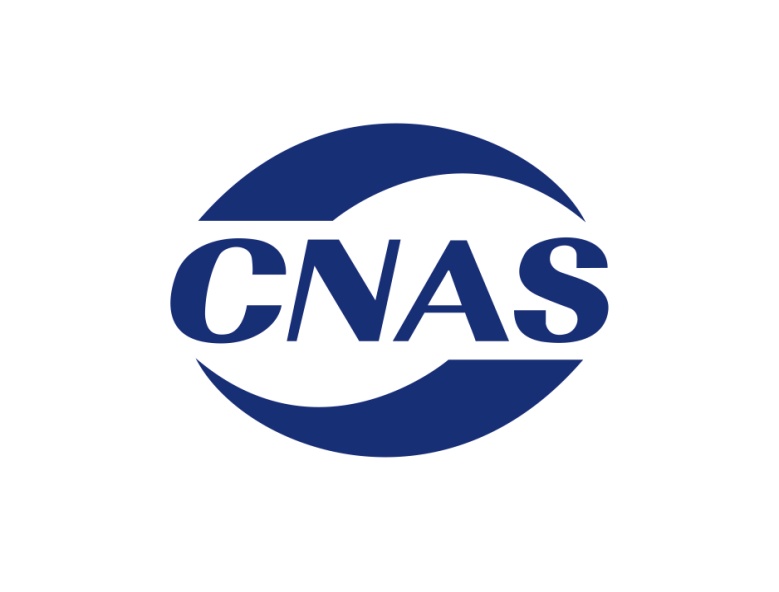 CNAS-AL09医学实验室认可领域分类中国合格评定国家认可委员会二〇二〇年七月项目
编码项目名称项目名称英文名称（缩写）英文名称（缩写）项目内涵A 检验医学 Laboratory MedicineA 检验医学 Laboratory MedicineA 检验医学 Laboratory MedicineA 检验医学 Laboratory MedicineA 检验医学 Laboratory MedicineA 检验医学 Laboratory MedicineAA 临床血液学 Clinical HematologyAA 临床血液学 Clinical HematologyAA 临床血液学 Clinical HematologyAA 临床血液学 Clinical HematologyAA 临床血液学 Clinical HematologyAA 临床血液学 Clinical HematologyAAA 血液一般检验 General Hematology examinationAAA 血液一般检验 General Hematology examinationAAA 血液一般检验 General Hematology examinationAAA 血液一般检验 General Hematology examinationAAA 血液一般检验 General Hematology examinationAAA 血液一般检验 General Hematology examinationAAA001红细胞计数红细胞计数红细胞计数Red blood cell count（RBC）AAA002白细胞计数白细胞计数白细胞计数White blood cell count（WBC）AAA003血小板计数血小板计数血小板计数Platelet count（PLT）AAA004血红蛋白量血红蛋白量血红蛋白量Hemoglobin（Hgb）AAA005红细胞比积红细胞比积红细胞比积Hematocrit（HCT） or Packed red cell volume（PVC）AAA006平均红细胞体积平均红细胞体积平均红细胞体积Mean corpuscular volume（MCV）AAA007平均红细胞血红蛋白量平均红细胞血红蛋白量平均红细胞血红蛋白量Mean corpuscular hemoglobin （MCH）AAA008平均红细胞血红蛋白浓度平均红细胞血红蛋白浓度平均红细胞血红蛋白浓度Mean corpuscular hemoglobin concentration（MCHC）AAA009白细胞分类白细胞分类白细胞分类Leukocyte differential count（DC）AAA010外周血细胞形态学分析外周血细胞形态学分析外周血细胞形态学分析Morphology evaluation，peripheral blood smearAAA011嗜酸性粒细胞直接计数嗜酸性粒细胞直接计数嗜酸性粒细胞直接计数Direct count，eosinophilAAA012嗜碱性粒细胞直接计数嗜碱性粒细胞直接计数嗜碱性粒细胞直接计数Direct count，basophilAAA013有核红细胞绝对计数有核红细胞绝对计数有核红细胞绝对计数Nucleated red blood cell counts（NRBC）AAA014嗜碱性点彩红细胞计数嗜碱性点彩红细胞计数嗜碱性点彩红细胞计数Basophilic stippling cell countAAA015网织红细胞计数网织红细胞计数网织红细胞计数Reticulocyte count（Ret）AAA016网织红细胞血红蛋白含量网织红细胞血红蛋白含量网织红细胞血红蛋白含量Reticulocyte hemoglobin content（CHr）AAA017网织红细胞分析网织红细胞分析网织红细胞分析Reticulocyte analysis含高荧光强度网织红细胞比率high fluorescence reticulocyte ratio，HFR；中荧光强度网织红细胞比率middle fluorescence reticulocyte ratio，MFR；低荧光强度网织红细胞比率low fluorescence reticulocyte ratio，LFR；未成熟网织红细胞比率immature reticulocyte fraction，IRFAAA018红细胞沉降率红细胞沉降率红细胞沉降率Erythrocyte sedimentation rate（ESR）AAA019红斑狼疮细胞检查红斑狼疮细胞检查红斑狼疮细胞检查Lupus erythematosus cell（LEC）examinationAAA020疟原虫检查疟原虫检查疟原虫检查Blood smear microscopy for PlasmodiumAAA021微丝蚴检查微丝蚴检查微丝蚴检查Blood smear microscopy for MicrofilariaAAA022黑热病利-杜氏体检查黑热病利-杜氏体检查黑热病利-杜氏体检查Blood smear microscopy for Leishmania donovani bodies causing leishmaniasisAAA023弓形虫检查弓形虫检查弓形虫检查Blood smear microscopy for Toxoplasma gondiiAAA999其它其它其它OthersAAB 骨髓检验 Bone marrow examinationAAB 骨髓检验 Bone marrow examinationAAB 骨髓检验 Bone marrow examinationAAB 骨髓检验 Bone marrow examinationAAB 骨髓检验 Bone marrow examinationAAB 骨髓检验 Bone marrow examinationAAB001AAB001骨髓涂片细胞学检查骨髓涂片细胞学检查Examination of bone marrow aspirate smearAAB002AAB002骨髓有核细胞计数骨髓有核细胞计数Nucleated cell count，bone marrowAAB003AAB003骨髓巨核细胞计数骨髓巨核细胞计数Megakaryocyte count，bone marrowAAB004AAB004过氧化物酶染色过氧化物酶染色Peroxidase stainAAB005AAB005糖原染色/过碘酸雪夫反应糖原染色/过碘酸雪夫反应Periodic acid Schiff stainAAB006AAB006苏丹黑染色苏丹黑染色Sudan black B stainAAB007AAB007铁染色铁染色Iron stainAAB008AAB008三磷酸腺苷（ATP）酶染色三磷酸腺苷（ATP）酶染色TB ATPase Stain，TissueAAB009AAB009中性粒细胞碱性磷酸酶染色中性粒细胞碱性磷酸酶染色Neutrophil alkaline phosphatase stainAAB010AAB010脂类染色脂类染色Fat stainAAB011AAB011酯酶染色酯酶染色Esterase stain，specific or 
nonspecificAAB012AAB012酸性磷酸酶染色酸性磷酸酶染色Acid phosphatase stainAAB013AAB013抗酒石酸酸性磷酸酶染色抗酒石酸酸性磷酸酶染色Tartaric acid resistant acid phosphatase stainAAB014AAB014核糖核酸染色核糖核酸染色RNA stainAAB015AAB015脱氧核糖核酸染色脱氧核糖核酸染色DNA stainAAB016AAB016造血祖细胞培养造血祖细胞培养Culture of granulo-monocytic cell line or culture of erythrocytic cell lineAAB999AAB999其它其它OthersAAC 溶血检验 Hemolytic disease examinationAAC 溶血检验 Hemolytic disease examinationAAC 溶血检验 Hemolytic disease examinationAAC 溶血检验 Hemolytic disease examinationAAC 溶血检验 Hemolytic disease examinationAAC 溶血检验 Hemolytic disease examinationAAC001AAC001游离血红蛋白游离血红蛋白Free hemoglobinAAC002AAC002结合珠蛋白结合珠蛋白HaptoglobinAAC003AAC003红细胞渗透脆性试验红细胞渗透脆性试验Erythrocyte osmotic fragility testAAC004AAC004红细胞孵育渗透脆性试验红细胞孵育渗透脆性试验Osmotic fragility after incubation at 37℃ for 24hAAC005AAC005红细胞自身溶血过筛试验红细胞自身溶血过筛试验Autohemolysis screening testAAC006AAC006红细胞自身溶血及纠正试验红细胞自身溶血及纠正试验Autohemolysis and correction testAAC007AAC007热盐水试验热盐水试验Heat saline testAAC008AAC008高铁血红蛋白还原试验高铁血红蛋白还原试验Methemoglobin reduction test（MHB-RT）AAC009AAC009变性珠蛋白小体（Heinz小体）变性珠蛋白小体（Heinz小体）Heinz bodiesAAC010AAC010红细胞谷胱甘肽含量红细胞谷胱甘肽含量Glutathione，erythrocyteAAC011AAC011血红蛋白电泳血红蛋白电泳Hemoglobin electrophoresisAAC012AAC012抗碱血红蛋白抗碱血红蛋白Fetal hemoglobin（HbF）AAC013AAC013胎儿血红蛋白（HbF）酸洗脱试验胎儿血红蛋白（HbF）酸洗脱试验Acid elution test for fetal hemoglobinAAC014AAC014血红蛋白H包涵体血红蛋白H包涵体Examination of hemoglobin H inclusion bodyAAC015AAC015红细胞包涵体检查红细胞包涵体检查Erythrocyte inclusion bodies examinationAAC016AAC016红细胞镰变试验红细胞镰变试验Sickle cell testsAAC017AAC017血红蛋白S溶解度试验血红蛋白S溶解度试验Gel-lysis test for hemoglobin-SAAC018AAC018血红蛋白C试验血红蛋白C试验Hemoglobin C testAAC019AAC019不稳定血红蛋白不稳定血红蛋白Screening test for unstable hemoglobin包括热不稳定试验heated unstable hemoglobin test、异丙醇试验isopropanol testAAC020AAC020酸化溶血试验酸化溶血试验Acidified-serum lysis test（Ham）AAC021AAC021蔗糖溶血试验蔗糖溶血试验Sucrose lysis testAAC022AAC022血红素结合蛋白血红素结合蛋白HemopexinAAC023AAC023还原型血红蛋白溶解度还原型血红蛋白溶解度Lysis of reduced hemoglobinAAC024AAC024间接抗人球蛋白试验间接抗人球蛋白试验Coombs indirect testAAC025AAC025冷溶血试验冷溶血试验Donath-Landsteiner testAAC026AAC026热溶血试验热溶血试验Heat lysis testAAC027AAC027红细胞游离原卟啉红细胞游离原卟啉Free erythrocyte  protoporphyrin（FEP）AAC028AAC028血液锌原卟啉血液锌原卟啉Zinc protoporphyrin，blood 
（ZPP）AAC999AAC999其它其它OthersAAD 出凝血检验 Thrombosis and Haemostasis examinationAAD 出凝血检验 Thrombosis and Haemostasis examinationAAD 出凝血检验 Thrombosis and Haemostasis examinationAAD 出凝血检验 Thrombosis and Haemostasis examinationAAD 出凝血检验 Thrombosis and Haemostasis examinationAAD 出凝血检验 Thrombosis and Haemostasis examinationAAD001AAD001毛细血管脆性试验毛细血管脆性试验Capillary resistance testAAD002AAD002出血时间出血时间Bleeding time （BT）AAD003AAD003阿斯匹林耐量试验阿斯匹林耐量试验Aspirin tolerance test（ATT）AAD004AAD004vWFvWFVon Willebrand factor（VWF）AAD005AAD005瑞斯托霉素辅因子瑞斯托霉素辅因子VW factor ristocetin cofactor（VWF：ROOF）AAD006AAD006凝血酶调节蛋白凝血酶调节蛋白Thrombomodulin（TM）AAD007AAD007内皮素内皮素Plasma endothelin（ET）AAD008AAD008血小板寿命血小板寿命Platelet life spanAAD009AAD009血小板相关补体C3血小板相关补体C3Platelet bound complement C3 test（PAC3）AAD010AAD010血小板相关免疫球蛋白G血小板相关免疫球蛋白GPlatelet bound immunoglobulin G test（PAIgG）AAD011AAD011血小板相关免疫球蛋白M血小板相关免疫球蛋白MPlatelet bound immunoglobulin M test（PAIgM）AAD012AAD012血小板相关免疫球蛋白A血小板相关免疫球蛋白APlatelet bound immunoglobulin A test（PAIgA）AAD013AAD013抗血小板膜糖蛋白自身抗体抗血小板膜糖蛋白自身抗体Anti-plt membrane glycoprotein IIb/IIIa autoimmune antibodyAAD014AAD014血小板粘附功能血小板粘附功能Platelet adhesion test（PAdT）AAD015AAD015血小板聚集功能血小板聚集功能Platelet aggregation test（PAgT）AAD016AAD016瑞斯托霉素诱导血小板聚集试验瑞斯托霉素诱导血小板聚集试验Ristocetin-induced platelet aggregation test or von Willebrand factorAAD017AAD017β-血小板球蛋白β-血小板球蛋白beta-thromboglobulinAAD018AAD018血小板第4因子血小板第4因子Platelet factor 4（PF4）AAD019AAD019血小板α颗粒膜蛋白140血小板α颗粒膜蛋白140Alpha-granular membrane protein 140，platelet（GMP-140）AAD020AAD020血小板第3因子有效性检测血小板第3因子有效性检测Platelet factor 3 availability test（PF3）AAD021AAD021血块收缩血块收缩Clot retraction test（CRT）AAD022AAD022血栓烷B2血栓烷B2Thromboxane B2，plasma（TXB2）AAD023AAD023血小板膜糖蛋白血小板膜糖蛋白Pleatelet membrane glycoproteinsAAD024AAD024凝血时间凝血时间Clotting time （CT）AAD025AAD025活化凝血时间活化凝血时间Activated coagulation time（ACT）AAD026AAD026复钙时间复钙时间Recalcification timeAAD027AAD027活化部分凝血活酶时间活化部分凝血活酶时间Activated partial thromboplastin time（APTT）AAD028AAD028白陶土部分凝血活酶时间白陶土部分凝血活酶时间Kaolin partial thromboplastin（KPTT）AAD029AAD029部分凝血活酶时间部分凝血活酶时间Partial thromboplastin time（PTT）AAD030AAD030凝血酶原时间凝血酶原时间Prothrombin time（PT）AAD031AAD031因子ⅩⅢ缺乏筛选试验因子ⅩⅢ缺乏筛选试验Plasma factor ⅩⅢ activity 
screening testAAD032AAD032蝰蛇毒时间蝰蛇毒时间Russell’s viper venom timeAAD033AAD033蝰蛇毒磷脂时间蝰蛇毒磷脂时间Russell’s viper phospholipid
coagulation timeAAD034AAD034简易凝血活酶生成试验简易凝血活酶生成试验Simple thromboplastin generation testAAD035AAD035活化部分凝血活酶时间纠正试验活化部分凝血活酶时间纠正试验Activated partial thromboplastin time and correction testAAD036AAD036凝血酶原时间纠正试验凝血酶原时间纠正试验Plasma prothrombin time and correction testAAD037AAD037凝血因子Ⅱ凝血因子ⅡCoagulation factor ⅡAAD038AAD038凝血因子Ⅴ凝血因子ⅤCoagulation factor ⅤAAD039AAD039凝血因子Ⅶ凝血因子ⅦCoagulation factor ⅦAAD040AAD040凝血因子Ⅹ凝血因子ⅩCoagulation factor ⅩAAD041AAD041凝血因子Ⅷ凝血因子ⅧCoagulation factor ⅧAAD042AAD042凝血因子Ⅸ凝血因子ⅨCoagulation factor ⅨAAD043AAD043凝血因子Ⅺ凝血因子ⅪCoagulation factor ⅪAAD044AAD044凝血因子Ⅻ凝血因子ⅫCoagulation factor ⅫAAD045AAD045因子ⅩⅢ因子ⅩⅢFactor ⅩⅢAAD046AAD046组织因子组织因子Tissue factor（TF）AAD047AAD047激肽释放酶原激肽释放酶原Prekallikrein test（PK）AAD048AAD048第Ⅷ因子相关抗原第Ⅷ因子相关抗原Plasma factor Ⅷ related antigenAAD049AAD049纤维蛋白原纤维蛋白原Fibrinogen（Fg）AAD050AAD050凝血酶原片段1+2凝血酶原片段1+2Prothrombin fragment F1+2
（F1+2）AAD051AAD051纤维蛋白肽A纤维蛋白肽AFibrinopeptide AAAD052AAD052抗凝血酶抗凝血酶Antithrombin，plasma（AT）AAD053AAD053凝血酶抗凝血酶复合物凝血酶抗凝血酶复合物Thrombin antithrombin complex
（TAT）AAD054AAD054肝素辅因子Ⅱ肝素辅因子ⅡHeparin cofactor 2AAD055AAD055蛋白C蛋白CProtein C（PC）AAD056AAD056蛋白S蛋白SProtein S（PS）AAD057AAD057游离蛋白S游离蛋白SFree protein SAAD058AAD058活化蛋白C抵抗活化蛋白C抵抗Activated protein C（APC） 
resistance（APCR）AAD059AAD059复钙交叉时间复钙交叉时间Cross-recalcification testAAD060AAD060因子Ⅷ抑制物因子Ⅷ抑制物Plasma factor Ⅷ inhibitorsAAD061AAD061狼疮抗凝物质检测狼疮抗凝物质检测Lupus anticoagulantAAD062AAD062β2糖蛋白1抗体β2糖蛋白1抗体Anti-cardiolipin-β2-glycoprotein Ⅰ complex（β2-GP1）AAD063AAD063甲苯胺蓝纠正试验甲苯胺蓝纠正试验Toluidine blue correction testAAD064AAD064低分子肝素低分子肝素Low-molecular weight heparin（LMWH）or heparin antifactor Xa testAAD065AAD065纤维蛋白溶解试验纤维蛋白溶解试验FibrinolysisAAD066AAD066乙醇胶试验乙醇胶试验Ethanol gelation testAAD067AAD067优球蛋白溶解时间优球蛋白溶解时间Euglobulin lysis time test（ELT）AAD068AAD068组织纤溶酶原活化物组织纤溶酶原活化物Tissue plasminogen activator
（t-PA）AAD069AAD069纤溶酶原纤溶酶原Plasminogen activator（PLG）AAD070AAD070纤溶酶-抗纤溶酶复合物纤溶酶-抗纤溶酶复合物Plasmin-α2-plasmin inhibitor complex（PAP）AAD071AAD071鱼精蛋白副凝试验鱼精蛋白副凝试验Protamine parACNagulation test，plasma（3P）AAD072AAD072凝血酶时间凝血酶时间Thrombin time（TT）AAD073AAD073D-二聚体D-二聚体D-dimer（DD）AAD074AAD074纤维蛋白（原）降解产物纤维蛋白（原）降解产物Fibrin（ogen） degradation products （FDP）AAD075AAD075组织纤溶酶原活化物抑制物组织纤溶酶原活化物抑制物Tissue inhibitor of plasminogen activator（PAI）AAD076AAD076α2纤溶酶抑制物α2纤溶酶抑制物Alpha-2 antiplasmin（α2-PI）AAD077AAD077纤维蛋白肽Bβ1-42纤维蛋白肽Bβ1-42Fibrinopeptide Bβ1-42 （Bβ1-42）AAD078AAD078纤维蛋白肽Bβ15-42纤维蛋白肽Bβ15-42Fibrinopeptide Bβ15-42
（Bβ15-42）AAD079AAD079血栓弹力图血栓弹力图Thromboelastograph（TEG）AAD999AAD999其它其它OthersAAE 血液流变学检验 Heomorheology examinationAAE 血液流变学检验 Heomorheology examinationAAE 血液流变学检验 Heomorheology examinationAAE 血液流变学检验 Heomorheology examinationAAE 血液流变学检验 Heomorheology examinationAAE 血液流变学检验 Heomorheology examinationAAE001AAE001全血粘度全血粘度Blood viscosityAAE002AAE002血浆粘度血浆粘度Plasma viscosityAAE999AAE999其它其它OthersAAZ 其它 Others AAZ 其它 Others AAZ 其它 Others AAZ 其它 Others AAZ 其它 Others AAZ 其它 Others AB 临床体液学  Body Fluid examinationAB 临床体液学  Body Fluid examinationAB 临床体液学  Body Fluid examinationAB 临床体液学  Body Fluid examinationAB 临床体液学  Body Fluid examinationAB 临床体液学  Body Fluid examinationABA 尿液检查  Urine examinationABA 尿液检查  Urine examinationABA 尿液检查  Urine examinationABA 尿液检查  Urine examinationABA 尿液检查  Urine examinationABA 尿液检查  Urine examinationABA001ABA001尿液颜色尿液颜色Urine colorABA002ABA002尿液浊度尿液浊度Urine turbidity ABA003ABA003pHpHpHABA004ABA004比重比重Specific gravity ABA005ABA005蛋白质蛋白质Protein （PRO）ABA006ABA006葡萄糖葡萄糖Glucose （GLU） ABA007ABA007酮体酮体Acetone bodyABA008ABA008胆红素胆红素Bilirubin （BIL）ABA009ABA009尿胆原尿胆原Urobilinogen （UBG）ABA010ABA010亚硝酸盐亚硝酸盐Urine nitrite test （NIT）ABA011ABA011白细胞酯酶白细胞酯酶Leukocyte esteraseABA012ABA012潜血（或）红细胞潜血（或）红细胞Occult blood or red cell ABA013ABA013尿微量白蛋白尿微量白蛋白Urine micro albumin适用于尿液干化学分析仪ABA014ABA014尿肌酐尿肌酐Urine creatinine适用于尿液干化学分析仪ABA015ABA015尿钙尿钙Urine calcium适用于尿液干化学分析仪ABA016ABA016维生素C维生素CVitamin C 适用于尿液干化学分析仪ABA017ABA017尿量尿量Urine volumeABA018ABA018尿渗量尿渗量Osmolality（Uosm）ABA019ABA019尿沉渣镜检尿沉渣镜检Examination of urinary sediments适用于人工镜检ABA020ABA020尿有形成分分析尿有形成分分析Urine formed element适用于尿液有形成分分析仪ABA021ABA021红细胞形态检查红细胞形态检查Red cell morphology examiation适用于相差显微镜ABA022ABA022血红蛋白定性试验血红蛋白定性试验Urine hemoglobin qualitative testABA023ABA023肌红蛋白定性试验肌红蛋白定性试验Myoglobinuria qualitative testABA024ABA024半乳糖定性试验半乳糖定性试验Urine galactose qualitative testABA025ABA025乳糖定性试验乳糖定性试验Urine lactose qualitative testABA026ABA026本-周蛋白定性试验本-周蛋白定性试验Bence-Jones protein qualitative testABA027ABA027尿含铁血黄素定性试验尿含铁血黄素定性试验Urine hemosiderin qualitative testABA028ABA028乳糜试验乳糜试验Chyluria festABA029ABA029尿卟啉试验尿卟啉试验Uroporphyrin qualitative test ABA030ABA030黑色素试验黑色素试验Urine melanin testABA031ABA031粘多糖检查粘多糖检查Urine polysaccharide  qualitative testABA032ABA032尿苯丙酮酸定性试验尿苯丙酮酸定性试验Phenylketonuria qualitative testABA033ABA033尿结石分析尿结石分析Urinary calculus analysisABA999ABA999其它其它OthersABB  粪便检验  Fecal examinationABB  粪便检验  Fecal examinationABB  粪便检验  Fecal examinationABB  粪便检验  Fecal examinationABB  粪便检验  Fecal examinationABB  粪便检验  Fecal examinationABB001ABB001粪便理学检查粪便理学检查Fecal physical examination包括颜色和性状ABB002ABB002粪便有形成分检查粪便有形成分检查Fecal formed element examination包括红细胞、白细胞、虫卵等有形成分ABB003ABB003隐血试验隐血试验Occult blood test （OBT）ABB004ABB004转铁蛋白检测转铁蛋白检测Transferrin testABB005ABB005粪胆素检查粪胆素检查Fecal urobilin testABB006ABB006粪胆原检查粪胆原检查Stercobilinogen testABB007ABB007粪卟啉检查粪卟啉检查Fecal porphyrin testABB008ABB008乳糖不耐受检查乳糖不耐受检查Lactose intoleranceABB009ABB009苏丹Ⅲ染色检查苏丹Ⅲ染色检查Fecal sudanⅢ staining test（SUDAN Ⅲ）ABB010ABB010脂肪定量检查脂肪定量检查Fecal fat quantificationABB011ABB011寄生虫虫卵检查寄生虫虫卵检查Parasite eggs test包括各种检测方法如直接涂片、集卵法等及鉴定ABB012ABB012寄生虫检查及鉴定寄生虫检查及鉴定Parasite test and identification包括各种检测方法如幼虫检查法、染色法等及鉴定ABB013ABB013粪便寄生虫虫卵计数粪便寄生虫虫卵计数Fecal parasite egg countABB014ABB014寄生虫卵孵化试验寄生虫卵孵化试验Parasite egg hatching testABB015ABB015寄生虫培养+鉴定寄生虫培养+鉴定Parasite culture and identificationABB999ABB999其它其它OthersABC 穿刺液检验  Puncture Fluid examinationABC 穿刺液检验  Puncture Fluid examinationABC 穿刺液检验  Puncture Fluid examinationABC 穿刺液检验  Puncture Fluid examinationABC 穿刺液检验  Puncture Fluid examinationABC 穿刺液检验  Puncture Fluid examinationABC001ABC001脑脊液理学检查脑脊液理学检查CSF physical examination 包括颜色、透明度、凝固性和比重。ABC002ABC002脑脊液红细胞计数脑脊液红细胞计数CSF red blood cell count ABC003ABC003脑脊液白细胞计数脑脊液白细胞计数CSF white blood cell count ABC004ABC004脑脊液白细胞分类脑脊液白细胞分类CSF leukocyte differential countABC005ABC005脑脊液蛋白定性脑脊液蛋白定性CSF Protein qualitative testABC006ABC006脑脊液细胞学检查脑脊液细胞学检查CSF cytology examinationABC007ABC007浆膜腔积液理学检查浆膜腔积液理学检查Serous cavity effusion physical examination包括颜色、透明度、凝固性。ABC008ABC008浆膜腔积液红细胞计数浆膜腔积液红细胞计数Serous cavity effusion red blood cell countABC009ABC009浆膜腔积液白细胞计数浆膜腔积液白细胞计数Serous cavity effusion  white blood cell countWhite blood cell countABC010ABC010浆膜腔积液白细胞分类浆膜腔积液白细胞分类Serous cavity effusion leukocyte differential countABC011ABC011浆膜腔积液pH浆膜腔积液pHSerous cavity effusion pH ABC012ABC012浆膜腔积液比重浆膜腔积液比重Serous cavity effusion specific gravityABC013ABC013浆膜腔积液黏蛋白浆膜腔积液黏蛋白Serous cavity effusion mucoprotein qualitative testABC014ABC014浆膜腔积液细胞学检查浆膜腔积液细胞学检查Serous cavity effusion cytological examinationABC015ABC015浆膜腔积液乳糜试验浆膜腔积液乳糜试验Serous cavity effusion chyle testABC016ABC016关节腔积液理学检查关节腔积液理学检查Articular cavity effusion physical examination包括颜色、透明度、粘稠度、凝固性。ABC017ABC017关节腔积液红细胞计数关节腔积液红细胞计数Articular cavity effusion red blood cell countABC018ABC018关节腔积液白细胞计数关节腔积液白细胞计数Articular cavity effusion white blood cell countABC019ABC019关节腔积液细胞分类关节腔积液细胞分类Articular cavity effusion leukocyte differential countABC020ABC020关节腔积液细胞学检查关节腔积液细胞学检查Articular cavity effusion cytology examinationABC021ABC021关节腔积液黏蛋白关节腔积液黏蛋白Articular cavity effusion mucoprotein qualitative testABC022ABC022关节腔积液结晶分析关节腔积液结晶分析Articular cavity effusion crystal analysis ABC023ABC023支气管肺泡灌洗液红细胞计数支气管肺泡灌洗液红细胞计数Bronchoalveolar lavage fluid red blood cell countABC024ABC024支气管肺泡灌洗液白细胞计数支气管肺泡灌洗液白细胞计数Bronchoalveolar lavage fluid white blood cell countABC025ABC025支气管肺泡灌洗液白细胞分类支气管肺泡灌洗液白细胞分类Bronchoalveolar lavage fluid leukocyte differential countABC026ABC026支气管肺泡灌洗液细胞学检查支气管肺泡灌洗液细胞学检查Bronchoalveolar lavage fluid cytology examinationABC027ABC027羊水理学检查羊水理学检查Amniotic fluid physical examination包括颜色、透明度、粘稠度、比重和pH等。ABC028ABC028羊水脂肪细胞计数羊水脂肪细胞计数Amniotic fluid fat cell examinationABC029ABC029羊水快速贴壁细胞检查羊水快速贴壁细胞检查Amniotic fluid rapid adhering cell examinationABC030ABC030羊水结晶检查羊水结晶检查Amniotic fluid crystal examinationABC031ABC031羊水胆红素定性试验羊水胆红素定性试验Amniotic fluid bilirubin qualitative testABC032ABC032羊水细胞学检查羊水细胞学检查Amniotic fluid puncture cytology examinationABC999ABC999其它其它OthersABD 分泌物检验  Secretion examination　ABD 分泌物检验  Secretion examination　ABD 分泌物检验  Secretion examination　ABD 分泌物检验  Secretion examination　ABD 分泌物检验  Secretion examination　ABD 分泌物检验  Secretion examination　ABD001ABD001精液颜色精液颜色Semen colorABD002ABD002精液量精液量Semen volumeABD003ABD003精液液化时间精液液化时间Semen  liquefaction timeABD004ABD004精液黏稠度精液黏稠度Semen viscosityABD005ABD005精液pH精液pHSemen pHABD006ABD006精子数量精子数量Sperm countABD007ABD007精子活动率检测精子活动率检测Sperm activity rateABD008ABD008精子活动力检测精子活动力检测Sperm motilityABD009ABD009精子形态检查精子形态检查Sperm morphologic examinationABD010ABD010生精细胞检查生精细胞检查Spermatogenic cell examinationABD011ABD011计算机辅助精液分析计算机辅助精液分析Computer aided semen analysis （CASA）ABD012ABD012精子畸形率检测精子畸形率检测Sperm abnormality rate testABD013ABD013精液图像分析精液图像分析Sperm image analysisABD014ABD014精子运动轨迹分析精子运动轨迹分析Tracks of motile sperm analysisABD015ABD015精液白细胞过氧化物染色检查精液白细胞过氧化物染色检查Semen leucocytes peroxidase staining testABD016ABD016精浆果糖检测精浆果糖检测Seminal plasma fructose testABD017ABD017精浆锌检测精浆锌检测Seminal plasma zinc testABD018ABD018精浆柠檬酸检测精浆柠檬酸检测Seminal plasma citric acid testABD019ABD019精浆酸性磷酸酶检测精浆酸性磷酸酶检测Seminal plasma acid phosphatase testABD020ABD020精浆中性α-葡萄糖苷酶检测精浆中性α-葡萄糖苷酶检测Seminal plasma neutral alpha-1,4-glucosidase activity analysisABD021ABD021精子顶体酶检测精子顶体酶检测Human spermatozoan ACQosin activity testABD022ABD022精液乳酸脱氢酶X检测精液乳酸脱氢酶X检测Seminal  LDH-X activity testABD023ABD023精浆弹性硬蛋白酶检测精浆弹性硬蛋白酶检测Seminal plasma elastase quantificationABD024ABD024精子爬高试验精子爬高试验Sperm climbing testABD025ABD025精子尾部低渗肿胀试验精子尾部低渗肿胀试验Sperm hypo-osmotic swelling testABD026ABD026精子顶体完整率检查精子顶体完整率检查ACQosome intact rate testABD027ABD027精子受精能力检测精子受精能力检测Sperm fertility testABD028ABD028精子透明质酸结合试验精子透明质酸结合试验Sperm-hvaluronan binding testABD029ABD029精子酪氨酸磷酸化检测精子酪氨酸磷酸化检测Sperm protein tyrosine phosphorylation measurement ABD030ABD030精液渗透压检测精液渗透压检测Semen osmolality testABD031ABD031精子凝集试验精子凝集试验Agglutination of spermatozoa testABD032ABD032精子混合抗球蛋白反应（MAR）试验精子混合抗球蛋白反应（MAR）试验Sperm mixed antiglobulin reaction testABD033ABD033精子核蛋白染色精子核蛋白染色Maturity of spermatozoan nucleoprotein determination ABD034ABD034前列腺液理学检查前列腺液理学检查Prostate fluid physical examination包括颜色、性状和pHABD035ABD035前列腺液有形成分检查前列腺液有形成分检查Prostate fluid formed element examination包括卵磷脂小体、白细胞、红细胞、前列腺颗粒细胞、精子、上皮细胞等有形成分ABD036ABD036阴道分泌物理学检查阴道分泌物理学检查Vaginal secretions physical examination包括颜色、性状和pH等ABD037ABD037阴道分泌物显微镜检查阴道分泌物显微镜检查Vaginal secretions microscopic examination包括细胞、滴虫、病原体等有形成分ABD038ABD038阴道分泌物细胞学检查阴道分泌物细胞学检查Vaginal secretions cytological examinationABD039ABD039细菌性阴道病唾液酸酶检测细菌性阴道病唾液酸酶检测Sialidase test in bacterial vaginal diseaseABD040ABD040阴道分泌物胺检测阴道分泌物胺检测Amino test of vaginal secretionABD041ABD041阴道分泌物白细胞酯酶检测阴道分泌物白细胞酯酶检测Leukocyte esterase test of vaginal secretionABD042ABD042阴道分泌物过氧化氢检测阴道分泌物过氧化氢检测Hydrogen peroxide test of vaginal secretionABD043ABD043阴道分泌物氨基葡萄糖苷酶检测阴道分泌物氨基葡萄糖苷酶检测N-acety-beta-D-glucosaminidase test of vaginal secretionABD044ABD044阴道分泌物脯氨酸氨基肽酶检测阴道分泌物脯氨酸氨基肽酶检测Proline aminopeptidase test of vaginal secretionABD999ABD999其它其它OthersABZ 其它 OthersABZ 其它 OthersABZ 其它 OthersABZ 其它 OthersABZ 其它 OthersABZ 其它 OthersABZ001ABZ001胃液理学检查胃液理学检查Gastric juice physical examination包括量、颜色、气昧、性状、pH等ABZ002ABZ002胃液显微镜检查胃液显微镜检查Gastric juice microscopic examination包括红细胞、白细胞、上皮细胞等有形成分ABZ003ABZ003胃液乳酸检测胃液乳酸检测Lactic acid in gastric juice measurmentABZ004ABZ004胃酸分析胃酸分析Gastric acid analysis包括基础胃酸排量、最大胃酸排量、高峰胃酸排量等ABZ005ABZ005十二指肠引流液及胆汁理学检查十二指肠引流液及胆汁理学检查Duodenal drainage and bile physical examination包括量、颜色、透明度、性状、pH、比重等ABZ006ABZ006十二指肠引流液及胆汁显微镜检查十二指肠引流液及胆汁显微镜检查Duodenal drainage and bile microscopic examination包括细胞、胆红素结晶、寄生虫卵等有形成分ABZ007ABZ007痰液理学检查痰液理学检查Sputum physical examination包括量、颜色、气昧、性状ABZ008ABZ008痰液显微镜检查痰液显微镜检查Sputum microscopic examination包括细胞、结晶、寄生虫卵等有形成分ABZ009ABZ009痰含铁血黄素细胞检查痰含铁血黄素细胞检查Sputum hemosiderin cell examinationABZ999ABZ999其它其它OthersAC 临床化学 Clinical ChemistryAC 临床化学 Clinical ChemistryAC 临床化学 Clinical ChemistryAC 临床化学 Clinical ChemistryAC 临床化学 Clinical ChemistryAC 临床化学 Clinical ChemistryACA 酶及其相关物质 Enzymes and relatives ACA 酶及其相关物质 Enzymes and relatives ACA 酶及其相关物质 Enzymes and relatives ACA 酶及其相关物质 Enzymes and relatives ACA 酶及其相关物质 Enzymes and relatives ACA 酶及其相关物质 Enzymes and relatives ACA001ACA001肌酸激酶肌酸激酶Creatine kinase（CK）ACA002ACA002肌酸激酶同工酶肌酸激酶同工酶Creatine kinase isoenzymesACA002ACA002肌酸激酶－MB亚型肌酸激酶－MB亚型Creatine kinase MB（CK-MB）ACA002ACA002巨肌酸激酶巨肌酸激酶MACQocreatine kinaseACA003ACA003天冬氨酸氨基转移酶天冬氨酸氨基转移酶Asparate aminotransferase（AST）ACA004ACA004天冬氨酸氨基转移酶同工酶天冬氨酸氨基转移酶同工酶Asparate aminotransferase isoenzymesACA004ACA004线粒体-AST线粒体-ASTMitochondrial-ASTACA005ACA005丙氨酸氨基转移酶丙氨酸氨基转移酶Alanine aminotransferase（ALT）ACA006ACA006乳酸脱氢酶乳酸脱氢酶Lactate dehydrogenase（LDH）ACA007ACA007乳酸脱氢酶同工酶乳酸脱氢酶同工酶Lactate dehydrogenase isoenzymesACA007ACA007巨乳酸脱氢酶巨乳酸脱氢酶MACQolactate dehydrogenaseACA008ACA008碱性磷酸酶碱性磷酸酶Alkaline phosphatase（ALP）ACA009ACA009碱性磷酸酶同工酶碱性磷酸酶同工酶Alkaline phosphatase isoenzymesACA009ACA009骨碱性磷酸酶骨碱性磷酸酶Bone alkaline phosphatase（BALP）ACA010ACA010γ-谷氨酰转肽酶γ-谷氨酰转肽酶Gamma glutamyl transpeptidase（GGT）ACA011ACA011γ-谷氨酰转肽酶同工酶γ-谷氨酰转肽酶同工酶GGT isoenzymesACA012ACA012醛缩酶醛缩酶AldolaseACA013ACA013胆碱脂酶胆碱脂酶CholinesteraseACA014ACA014腺苷脱氨酶腺苷脱氨酶Adenosine deaminase（ADA）ACA015ACA015淀粉酶淀粉酶Amylase（AMS）ACA016ACA016淀粉酶同工酶淀粉酶同工酶Amylase isoenzymesACA016ACA016胰淀粉酶胰淀粉酶Amylase，type PACA016ACA016唾液淀粉酶唾液淀粉酶Amylase，type SACA017ACA017脂肪酶脂肪酶Lipase（LPS）ACA018ACA018胰蛋白酶胰蛋白酶TrypsinACA019ACA019髓过氧化物酶髓过氧化物酶MyeloperoxidaseACA020ACA020磷脂酶A2磷脂酶A2Phospholipase A2ACA021ACA0215’核苷酸酶5’核苷酸酶5'-nucleotidaseACA022ACA022核糖核酸酶核糖核酸酶RibonucleaseACA023ACA023酸性磷酸酶酸性磷酸酶Acid phosphatase（ACO）ACA024ACA024耐酒石酸盐酸性磷酸酶耐酒石酸盐酸性磷酸酶Tartrate resistant acid phosphataseACA025ACA025谷氨酸脱氢酶谷氨酸脱氢酶Glutamate dehydrogenaseACA026ACA026异柠檬酸脱氢酶异柠檬酸脱氢酶Isocitrate dehydrogenaseACA027ACA027α-羟丁酸脱氢酶α-羟丁酸脱氢酶Hydroxybutirate dehydrogenaseACA028ACA028溶菌酶溶菌酶LysozymeACA029ACA029丙酮酸激酶丙酮酸激酶Pyruvate kinaseACA030ACA030葡萄糖6磷酸脱氢酶葡萄糖6磷酸脱氢酶Glucose-6-phosphate dehydrogenase（G6PD）ACA031ACA031磷酸己糖异构酶磷酸己糖异构酶PhosphohexoisomeraseACA032ACA032葡萄糖磷酸盐异构酶葡萄糖磷酸盐异构酶Glucose phosphate isomeraseACA033ACA033血管紧张素1转化酶血管紧张素1转化酶Angiotensin-1-converting enzymeACA034ACA034α-葡萄糖苷酶α-葡萄糖苷酶alpha glucosidaseACA035ACA035β-葡萄糖苷酶β-葡萄糖苷酶beta glucosidaseACA036ACA036α-甘露糖苷酶α-甘露糖苷酶alpha mannosidaseACA037ACA037β-岩藻糖苷酶β-岩藻糖苷酶alpha fucosidaseACA038ACA038间质金属蛋白酶-1间质金属蛋白酶-1Matrix metalloproteinase-1（MMP1）ACA039ACA039间质金属蛋白酶-2间质金属蛋白酶-2Matrix metalloproteinase-2（MMP2）ACA040ACA040间质金属蛋白酶-3间质金属蛋白酶-3Matrix metalloproteinase-3（MMP3）ACA041ACA041间质金属蛋白酶-9间质金属蛋白酶-9Matrix metalloproteinase-9（MMP9）ACA042ACA042金属蛋白酶-1的组织抑制物金属蛋白酶-1的组织抑制物Tissue inhibitor of metalloproteinase-1ACA043ACA043金属蛋白酶-2的组织抑制物金属蛋白酶-2的组织抑制物Tissue inhibitor of metalloproteinase-2ACA999ACA999其它其它OthersACB  蛋白质和低分子含氮化合物 Proteins and low molecular nitrigen containing conpoundsACB  蛋白质和低分子含氮化合物 Proteins and low molecular nitrigen containing conpoundsACB  蛋白质和低分子含氮化合物 Proteins and low molecular nitrigen containing conpoundsACB  蛋白质和低分子含氮化合物 Proteins and low molecular nitrigen containing conpoundsACB  蛋白质和低分子含氮化合物 Proteins and low molecular nitrigen containing conpoundsACB  蛋白质和低分子含氮化合物 Proteins and low molecular nitrigen containing conpoundsACB001ACB001总蛋白总蛋白Total protein（TP）ACB002ACB002白蛋白白蛋白Albumin（ALB）ACB003ACB003蛋白质组份蛋白质组份Proteins，FractionationACB004ACB004肌酸肌酸CreatineACB005ACB005肌酐肌酐Creatinine（Cr）ACB006ACB006尿酸尿酸Uric acid（UA）ACB007ACB007尿素尿素UreaACB008ACB008总氮总氮Total nitrogenACB009ACB009氨氨AmmoniaACB010ACB010氨基酸氨基酸Amino acidACB011ACB011支链氨基酸支链氨基酸Branched-chain amino acidsACB012ACB012γ氨基丁酸γ氨基丁酸gamma aminobutyrateACB013ACB013总羟脯氨酸总羟脯氨酸Total hydroxyprolineACB014ACB014游离羟脯氨酸游离羟脯氨酸Free hydroxyprolineACB015ACB015同型半胱氨酸同型半胱氨酸Homocysteine（HCY）ACB016ACB016多胺多胺PolyamineACB017ACB017多胺组份多胺组份Polyamine，fractionationACB018ACB018前白蛋白前白蛋白Prealbumine（PA）ACB019ACB019微量白蛋白微量白蛋白Microablbumine（mALB）ACB020ACB020C反应蛋白C反应蛋白C-reacitve protein（CRP）ACB021ACB021β2微球蛋白β2微球蛋白β2 microglubulinACB022ACB022转铁蛋白转铁蛋白Transferritin（TFN）ACB023ACB023α1抗胰蛋白酶α1抗胰蛋白酶α1 antitrypsin（α1-AT）ACB024ACB024胰蛋白酶原-Ⅱ胰蛋白酶原-ⅡTrypsinogen IIACB025ACB025视黄醇结合蛋白视黄醇结合蛋白Retinol binding protein（RBP）ACB026ACB026淀粉样蛋白淀粉样蛋白AmyloidACB027ACB027α2巨球蛋白α2巨球蛋白α2 mACQoglobulinACB028ACB028肌钙蛋白T肌钙蛋白TTroponin TACB029ACB029肌钙蛋白Ⅰ肌钙蛋白ⅠTroponin IACB030ACB030肌红蛋白肌红蛋白MyoglobinACB031ACB031缺血修饰白蛋白缺血修饰白蛋白Ischemia modified protein（IMA）ACB032ACB032A型钠尿肽A型钠尿肽Atrial natriuretic peptide（ANP）ACB033ACB033B型钠尿肽B型钠尿肽Type B natriuretic peptide（BNP）ACB034ACB034N端-B型钠尿肽前体N端-B型钠尿肽前体N-terminal type B pronatriuretic peptide（NT-ProBNP）ACB035ACB035妊娠相关蛋白A妊娠相关蛋白APregnancy associated plasma protein（PAPP-A）ACB036ACB036心型脂肪酸结合蛋白心型脂肪酸结合蛋白Heart fat acid binding protein，HFBPACB037ACB037铁蛋白铁蛋白ferritinACB038ACB038血清蛋白电泳血清蛋白电泳Serum Protein Electrophoresis（SPE）ACB999ACB999其它其它OthersACC 碳水化合物及相关物质 Carbonhydrates and relativesACC 碳水化合物及相关物质 Carbonhydrates and relativesACC 碳水化合物及相关物质 Carbonhydrates and relativesACC 碳水化合物及相关物质 Carbonhydrates and relativesACC 碳水化合物及相关物质 Carbonhydrates and relativesACC 碳水化合物及相关物质 Carbonhydrates and relativesACC001ACC001葡萄糖葡萄糖Glucose（GLU）ACC002ACC002半乳糖半乳糖GalactoseACC003ACC003果糖果糖FructoseACC004ACC004L-岩藻糖L-岩藻糖L-fucoseACC005ACC005氨基己糖氨基己糖HexosamineACC006ACC006山梨醇山梨醇SorbitolACC007ACC007糖化血红蛋白组份糖化血红蛋白组份Glycated hemoglobin fractionationACC007ACC007糖化血红蛋白A1糖化血红蛋白A1Glycated hemoglobin A1ACC008ACC008糖化血红蛋白A1c糖化血红蛋白A1cGlycated hemoglobin A1c（HbA1c）ACC009ACC009果糖胺（糖化血清蛋白）果糖胺（糖化血清蛋白）FructosamineACC010ACC010糖化白蛋白糖化白蛋白Glycated albuminACC011ACC011粘蛋白粘蛋白MucoproteinACC012ACC012粘蛋白组分粘蛋白组分Mucoprotein fractionationACC999ACC999其它其它OthersACD 有机酸 Organic acidACD 有机酸 Organic acidACD 有机酸 Organic acidACD 有机酸 Organic acidACD 有机酸 Organic acidACD 有机酸 Organic acidACD001ACD001乳酸乳酸LactateACD002ACD002乙酰乙酸乙酰乙酸Acetoacetatic acidACD003ACD003丙酮酸丙酮酸Acetone acidACD999ACD999其它其它OthersACE 脂质及其相关物质 LipidsACE 脂质及其相关物质 LipidsACE 脂质及其相关物质 LipidsACE 脂质及其相关物质 LipidsACE 脂质及其相关物质 LipidsACE 脂质及其相关物质 LipidsACE001ACE001总脂质总脂质Total lipidsACE002ACE002甘油三脂甘油三脂Triglyceride（TG）ACE003ACE003甘油三脂内的脂肪酸甘油三脂内的脂肪酸Fatty acid in triglyceride，fractionationACE004ACE004总磷脂总磷脂Total phospholipidsACE005ACE005磷脂脂肪酸磷脂脂肪酸Fatty acid phospholipid，fractionationACE006ACE006游离脂肪酸游离脂肪酸Free fatty acidACE007ACE007非酯化脂肪酸4非酯化脂肪酸4Fatty acid Non-esterified，
4-fractionationACE008ACE008非酯化脂肪酸21非酯化脂肪酸21Fatty acid Non-esterified，
21-fractionationACE009ACE009总胆固醇总胆固醇Total cholesterol（TC）ACE010ACE010酯化胆固醇酯化胆固醇Cholesterol，EsterifiedACE011ACE011脂肪酸胆固醇酯脂肪酸胆固醇酯Fatty acid cholesertol ester，fractionationACE012ACE012非酯化胆固醇非酯化胆固醇Cholesterol，Non-esterifiedACE013ACE013高密度脂蛋白胆固醇高密度脂蛋白胆固醇HDL-cholesterol（HDL-C）ACE014ACE0142,3高密度胆固醇2,3高密度胆固醇HDL 2,3-cholesterolACE015ACE015低密度脂蛋白胆固醇低密度脂蛋白胆固醇LDL-cholesterol（LDL-C）ACE016ACE016类胆固醇颗粒样残留物类胆固醇颗粒样残留物Remnant like particles-cholesterolACE017ACE017类甘油三脂颗粒样残留物类甘油三脂颗粒样残留物Remnant like particles-triglycerideACE018ACE018脂质组份脂质组份Lipids fractionationACE019ACE019磷脂组份磷脂组份Phospholipid fractionationACE020ACE020卵磷脂/鞘磷脂比值卵磷脂/鞘磷脂比值Lecithin/sphingomyelin ratioACE021ACE021总脂肪酸组份总脂肪酸组份Total fatty acids fractionationACE022ACE022长链脂肪酸长链脂肪酸Very long chain fatty acidsACE023ACE023甘油甘油GlycerolACE024ACE024脂质过氧化物脂质过氧化物Lipid peroxideACE025ACE025总胆汁酸总胆汁酸Total bile acidsACE026ACE026胆酰甘氨酸胆酰甘氨酸CholylglycineACE027ACE027结合胆汁酸组分结合胆汁酸组分Conjugated bile acids fractionationACE028ACE028β-脂蛋白β-脂蛋白beta-lipoproteinACE029ACE029脂蛋白组分脂蛋白组分Lipoprotein fractionationACE030ACE030脂蛋白脂质脂蛋白脂质Lipids in lipoprotein fractionationACE031ACE031脂蛋白内胆固醇脂蛋白内胆固醇Cholesterol in lipoprotein fractionationACE032ACE032脂蛋白内甘油三脂脂蛋白内甘油三脂Triglyceride in lipoprotein fractionationACE033ACE033脂蛋白内磷脂脂蛋白内磷脂Phospholipid in lipoprotein fractionationACE034ACE034脂蛋白a脂蛋白aLipoprotein （a）（Lp（a））ACE035ACE035脂蛋白a表型脂蛋白a表型Lipoprotein （a） phenotypeACE036ACE036脂蛋白脂肪酶脂蛋白脂肪酶Lipoprotein lipaseACE037ACE037肝脏甘油三脂脂肪酶肝脏甘油三脂脂肪酶Hepatic triglyceride lipaseACE038ACE038卵磷脂胆固醇酰基转移酶卵磷脂胆固醇酰基转移酶Lecithin cholesterol acyltransferaseACE039ACE039载脂蛋白A载脂蛋白AApolipoprotein A（ApoA）ACE040ACE040载脂蛋白A1载脂蛋白A1Apolipoprotein A1（ApoA1）ACE041ACE041载脂蛋白A2载脂蛋白A2Apolipoprotein A-2（ApoA2）ACE042ACE042载脂蛋白B载脂蛋白BApolipoprotein B（ApoB）ACE043ACE043载脂蛋白C2载脂蛋白C2Apolipoprotein C-2ACE044ACE044载脂蛋白C3载脂蛋白C3Apolipoprotein C-3ACE045ACE045载脂蛋白E载脂蛋白EApolipoprotein E（ApoE）ACE046ACE046载脂蛋白E同工酶载脂蛋白E同工酶Apolipoprotein E isoformACE047ACE047载脂蛋白E基因型载脂蛋白E基因型Apolipoprotein E genotypeACE048ACE048载脂蛋白H载脂蛋白HApolipoprotein HACE049ACE049肺表面活性载脂蛋白A肺表面活性载脂蛋白APulmonary surfactant apolipoprotein-AACE050ACE050肺表面活性蛋白质D肺表面活性蛋白质DPulmonary surfactant protein DACE051ACE051胆固醇酯转移蛋白胆固醇酯转移蛋白Cholesteryl ester transfer proteinACE052ACE052胆固醇酯转移蛋白1胆固醇酯转移蛋白1Cholesteryl ester transfer protein 1ACE053ACE053胆固醇酯转移蛋白2胆固醇酯转移蛋白2Cholesteryl ester transfer protein 2ACE054ACE054脂质转运抑制蛋白脂质转运抑制蛋白Lipid transfer inhibitor proteinACE055ACE055低密度脂蛋白受体低密度脂蛋白受体Low density lipoprotein receptorACE999ACE999其它其它OthersACF 维生素及其相关物质 VitaminsACF 维生素及其相关物质 VitaminsACF 维生素及其相关物质 VitaminsACF 维生素及其相关物质 VitaminsACF 维生素及其相关物质 VitaminsACF 维生素及其相关物质 VitaminsACF001ACF001维生素A维生素AVitamin AACF002ACF002维生素A组份维生素A组份Vitamin A fractionationACF003ACF003维生素B1维生素B1Vitamin B1ACF004ACF004维生素B12维生素B12Vitamin B12ACF005ACF005维生素C维生素CVitamin C （L-ascorbic acid）ACF006ACF00625羟基维生素D325羟基维生素D325-hydroxy vitamin D3ACF007ACF0071,25羟基维生素D31,25羟基维生素D31,25-dihydroxy vitamin D3ACF008ACF00824,25羟基维生素D324,25羟基维生素D324,25-dihydroxy vitamin D3ACF009ACF009叶酸叶酸Folic acidACF010ACF010维生素D维生素Dvitamin DACF999ACF999其它其它OthersACG 电解质、血气  Electrolytes and Blood gasACG 电解质、血气  Electrolytes and Blood gasACG 电解质、血气  Electrolytes and Blood gasACG 电解质、血气  Electrolytes and Blood gasACG 电解质、血气  Electrolytes and Blood gasACG 电解质、血气  Electrolytes and Blood gasACG001ACG001钠钠Sodium（Na）ACG002ACG002钾钾Potassium（K）ACG003ACG003氯氯Chloride（Cl）ACG004ACG004镁镁Magnesium（Mg）ACG005ACG005钙钙Calcium（Ca）ACG006ACG006离子钙离子钙Calcium，ionizedACG007ACG007无机磷酸盐无机磷酸盐Inorganic phosphateACG008ACG008渗透压渗透压Osmotic pressureACG009ACG009动脉血酸碱度动脉血酸碱度Arterial blood pHACG010ACG010动脉血CO2分压动脉血CO2分压Arterial blood carbon dioxide partial pressureACG011ACG011O2分压O2分压Oxygen partial pressureACG012ACG012氧饱和度氧饱和度Oxygen saturationACG013ACG013血浆HCO3浓度血浆HCO3浓度Plasma bicarbonate concentrationACG014ACG014剩余碱剩余碱Base excessACG015ACG015一氧化氮一氧化氮Nitric oxide（NO）ACG999ACG999其它其它OthersACH 色素及其相关物质 Pigments and metabolitesACH 色素及其相关物质 Pigments and metabolitesACH 色素及其相关物质 Pigments and metabolitesACH 色素及其相关物质 Pigments and metabolitesACH 色素及其相关物质 Pigments and metabolitesACH 色素及其相关物质 Pigments and metabolitesACH001ACH001总胆红素总胆红素Total bilirubin（TBIL）ACH002ACH002直接（结合）胆红素直接（结合）胆红素Bilirubin，conjugated（DBIL）ACH003ACH003游离血红蛋白游离血红蛋白Free hemoglobinACH004ACH004尿卟啉尿卟啉UroporphyrinACH005ACH005原卟啉原卟啉ProtoporphyrinACH999ACH999其它其它OthersACJ 无机离子和微量元素 Inorganic ions and trace elementsACJ 无机离子和微量元素 Inorganic ions and trace elementsACJ 无机离子和微量元素 Inorganic ions and trace elementsACJ 无机离子和微量元素 Inorganic ions and trace elementsACJ 无机离子和微量元素 Inorganic ions and trace elementsACJ 无机离子和微量元素 Inorganic ions and trace elementsACJ001ACJ001铁铁Iron，FeACJ002ACJ002总铁结合力总铁结合力Total iron binding capacity（TIBC）ACJ003ACJ003不饱和铁结合力不饱和铁结合力Unsaturated iron binding capacityACJ004ACJ004铜铜Copper（Cu）ACJ005ACJ005锌锌Zinc（Zn）ACJ006ACJ006硒硒Selenium（Se）ACJ007ACJ007碘碘Iodine（I）ACJ008ACJ008蛋白结合碘蛋白结合碘Protein bound iodineACJ009ACJ009铝铝Alminium（Al）ACJ010ACJ010铅铅Lead（Ld）ACJ011ACJ011铬铬Chromium（Cr）ACJ012ACJ012镉镉Cadmium（Cd）ACJ013ACJ013钴钴Cobalt（Co）ACJ014ACJ014锰锰Manganese（Mn）ACJ015ACJ015镍镍Nickel（Ni）ACJ016ACJ016砷砷Arsenic（As）ACJ017ACJ017汞汞Mercury（Hg）ACJ999ACJ999其它其它OthersACK 药物 DrugsACK 药物 DrugsACK 药物 DrugsACK 药物 DrugsACK 药物 DrugsACK 药物 DrugsACK001ACK001乙琥胺乙琥胺EthosuximideACK002ACK002苯妥英苯妥英PhenytoinACK003ACK003苯妥英代谢物苯妥英代谢物Phenytoin metaboliteACK004ACK004乙基苯妥英乙基苯妥英EthotoinACK005ACK005苯巴比妥苯巴比妥PhenobarbitalACK006ACK006丙戊酸钠丙戊酸钠Sodium valproateACK007ACK007游离丙戊酸游离丙戊酸Free valproic acidACK008ACK008安非他明安非他明AmphetamineACK009ACK009锂锂Lithium（Li）ACK010ACK010地高辛（异羟基洋地黄毒苷）地高辛（异羟基洋地黄毒苷）DigoxinACK011ACK011乙胺碘呋酮，胺碘酮乙胺碘呋酮，胺碘酮AmiodaroneACK012ACK012茶碱茶碱TheophyllineACK013ACK013环孢霉素A环孢霉素ACyclosporine AACK014ACK014他克莫司他克莫司TACQolimus（FK506）ACK999ACK999其它其它OthersACL 下丘脑和垂体激素及相关物质 Hypothalamic and pituitary hormonesACL 下丘脑和垂体激素及相关物质 Hypothalamic and pituitary hormonesACL 下丘脑和垂体激素及相关物质 Hypothalamic and pituitary hormonesACL 下丘脑和垂体激素及相关物质 Hypothalamic and pituitary hormonesACL 下丘脑和垂体激素及相关物质 Hypothalamic and pituitary hormonesACL 下丘脑和垂体激素及相关物质 Hypothalamic and pituitary hormonesACL001ACL001生长激素生长激素Growth hormone ACL002ACL002胰岛素样生长因子-2胰岛素样生长因子-2Insulin-like growth factor-2ACL003ACL003胰岛素样生长因子结合蛋白-3胰岛素样生长因子结合蛋白-3AndrostendioneACL004ACL004胰岛素样生长因子结合蛋白-1胰岛素样生长因子结合蛋白-1Insulin-like growth factor-binding protein-1ACL005ACL005泌乳素泌乳素ProlactinACL006ACL006促肾上腺皮质激素促肾上腺皮质激素Adrenocorticotropic hormon （ACTH）ACL007ACL007黄体生成素黄体生成素Luteinizing hormone（LH）ACL008ACL008卵泡刺激素卵泡刺激素Follicle-stimulating hormone（FSH）ACL009ACL009促黄体激素释放激素促黄体激素释放激素Luteinizing hormone releasing hormone（LH-RH）ACL010ACL010生长激素抑制素生长激素抑制素SomatostatinACL011ACL011促甲状腺刺激激素促甲状腺刺激激素Thyroid-stimulating hormone（TSH）ACL012ACL012促甲状腺素释放激素促甲状腺素释放激素Thyrotropin releasing hormone（TRH）ACL013ACL013促肾上腺皮质激素释放因子促肾上腺皮质激素释放因子Corticotropin releasing factor（CRF）ACL014ACL014抗利尿激素抗利尿激素Arginine vasopressin（ADH）ACL015ACL015催产素催产素OxytocinACL016ACL016α-黑素细胞刺激激素α-黑素细胞刺激激素alpha-melanocyte stimulating hormoneACL017ACL017神经降压素神经降压素NeurotensinACL999ACL999其它其它OthersACM 甲状腺激素及其结合蛋白检查 Thyroid hormonesACM 甲状腺激素及其结合蛋白检查 Thyroid hormonesACM 甲状腺激素及其结合蛋白检查 Thyroid hormonesACM 甲状腺激素及其结合蛋白检查 Thyroid hormonesACM 甲状腺激素及其结合蛋白检查 Thyroid hormonesACM 甲状腺激素及其结合蛋白检查 Thyroid hormonesACM001ACM001三碘甲状原氨酸三碘甲状原氨酸Triiodothyronine（T3）ACM002ACM002游离三碘甲状原氨酸游离三碘甲状原氨酸Free triiodothyronine（FT3）ACM003ACM003反T3反T3Reverse triiodothyronine（rT3）ACM004ACM004T3摄取率T3摄取率Triiodothyronine uptakeACM005ACM005甲状腺素甲状腺素Thyroxine（T4）ACM006ACM006游离甲状腺素游离甲状腺素Free thyroxine（FT4）ACM007ACM007甲状腺球蛋白甲状腺球蛋白ThyroglobulinACM008ACM008甲状腺结合球蛋白甲状腺结合球蛋白Thyroxine-binding globulinACM999ACM999其它其它OthersACN 甲状旁腺激素 Parathyroid hormonesACN 甲状旁腺激素 Parathyroid hormonesACN 甲状旁腺激素 Parathyroid hormonesACN 甲状旁腺激素 Parathyroid hormonesACN 甲状旁腺激素 Parathyroid hormonesACN 甲状旁腺激素 Parathyroid hormonesACN001ACN001甲状旁腺素甲状旁腺素Parathyroid hormone（PTH）ACN002ACN002降钙素降钙素Calcitonin（CT）ACN003ACN003降钙素基因相关肽降钙素基因相关肽Calcitonin gene-related peptideACN004ACN004降钙素原降钙素原Procalcitonin（PCT）ACN999ACN999其它其它OthersACP 肾上腺皮质激素及其结合蛋白 Adrenocortical hormonesACP 肾上腺皮质激素及其结合蛋白 Adrenocortical hormonesACP 肾上腺皮质激素及其结合蛋白 Adrenocortical hormonesACP 肾上腺皮质激素及其结合蛋白 Adrenocortical hormonesACP 肾上腺皮质激素及其结合蛋白 Adrenocortical hormonesACP 肾上腺皮质激素及其结合蛋白 Adrenocortical hormonesACP001ACP00117酮类固醇17酮类固醇17-ketosteroidsACP002ACP00217羟皮质类固醇17羟皮质类固醇17-hydroxycorticosteroidsACP003ACP003皮质醇皮质醇CortisolACP004ACP004游离皮质醇游离皮质醇Free cortisolACP005ACP005雄烯二酮雄烯二酮AndrostendioneACP006ACP006醛固酮醛固酮AldosteroneACP007ACP007肾素肾素Renin ACP008ACP008血管紧张素1血管紧张素1Angiotensin 1ACP009ACP009血管紧张素2血管紧张素2Angiotensin 2ACP999ACP999其它其它OthersACQ 肾上腺髓质激素 Adrenal medullary hormonesACQ 肾上腺髓质激素 Adrenal medullary hormonesACQ 肾上腺髓质激素 Adrenal medullary hormonesACQ 肾上腺髓质激素 Adrenal medullary hormonesACQ 肾上腺髓质激素 Adrenal medullary hormonesACQ 肾上腺髓质激素 Adrenal medullary hormonesACQ001ACQ001儿茶酚胺儿茶酚胺CatecholaminesACQ002ACQ002去甲肾上腺素去甲肾上腺素NormetanephrineACQ003ACQ003多巴胺多巴胺DopamineACQ004ACQ004香草扁桃酸（VMA）香草扁桃酸（VMA）Vanillylmandelic acidACQ005ACQ0055-羟吲哚乙酸5-羟吲哚乙酸5-hydroxyindole acetic acidACQ999ACQ999其它其它OthersACR 性腺激素及相关物质 Sex hormonesACR 性腺激素及相关物质 Sex hormonesACR 性腺激素及相关物质 Sex hormonesACR 性腺激素及相关物质 Sex hormonesACR 性腺激素及相关物质 Sex hormonesACR 性腺激素及相关物质 Sex hormonesACR001ACR001雌酮雌酮EstroneACR002ACR002雌二醇雌二醇Estradiol（E2）ACR003ACR003雌三醇雌三醇Estriol（E3）ACR004ACR004雌激素受体雌激素受体Estrogen receptorACR005ACR005孕酮孕酮Progesterone（P）ACR006ACR00617α羟孕酮17α羟孕酮17alpha-hydroxyprogesteroneACR007ACR007孕三醇孕三醇PregnanetriolACR008ACR008孕酮受体孕酮受体Progesterone receptorACR009ACR009睾酮睾酮Testosterone（T）ACR010ACR010游离睾酮游离睾酮Free testosteroneACR011ACR0115α二氢睾酮5α二氢睾酮5alpha-dihydrotestosteroneACR012ACR012绒毛膜促性腺激素绒毛膜促性腺激素Chorionic gonadotropin（HCG）ACR013ACR013绒毛膜促性腺激素β绒毛膜促性腺激素βChorionic gonadotropin beta-subunit（β-HCG）ACR014ACR014人胎盘泌乳素人胎盘泌乳素Human placental lactogen（HPL）ACR015ACR015前列腺素前列腺素ProstaglandinACR016ACR0166酮-前列腺素F1α6酮-前列腺素F1α6-keto-prostaglandin F1 alphaACR999ACR999其它其它OthersACS 胰腺及消化道激素 Pancreatic hormonesACS 胰腺及消化道激素 Pancreatic hormonesACS 胰腺及消化道激素 Pancreatic hormonesACS 胰腺及消化道激素 Pancreatic hormonesACS 胰腺及消化道激素 Pancreatic hormonesACS 胰腺及消化道激素 Pancreatic hormonesACS001ACS001胰岛素胰岛素InsulinACS002ACS002胰岛素原胰岛素原ProinsulinACS003ACS003C肽C肽C-peptideACS004ACS004胰岛素受体胰岛素受体Insulin receptorACS005ACS005胰高血糖素胰高血糖素Pancreatic glucagonACS006ACS006胃泌素胃泌素GastrinACS007ACS007血管活性肽血管活性肽Vasoactive polypeptideACS008ACS008胆囊收缩素胆囊收缩素CholecystokininACS009ACS009胰多肽胰多肽Pancreatic polypeptideACS999ACS999其它其它OthersACZ 其它 OthersACZ 其它 OthersACZ 其它 OthersACZ 其它 OthersACZ 其它 OthersACZ 其它 OthersACZ001ACZ001三磷酸腺苷三磷酸腺苷Adenosine 5'-triphosphateACZ002ACZ0023'5环磷酸腺苷3'5环磷酸腺苷Adenosine 3'5-cyclic monophosphateACZ003ACZ0033'5环磷酸鸟苷3'5环磷酸鸟苷Guanosine 3'5-cyclic monophosphateACZ004ACZ004乙醇乙醇EthanolACZ005ACZ005Ⅰ型胶原羧基端肽 Ⅰ型胶原羧基端肽 CTxACZ006ACZ006Ⅰ型胶原氨基端肽 Ⅰ型胶原氨基端肽 NTxACZ007ACZ007Ⅰ型胶原羧基端前肽 Ⅰ型胶原羧基端前肽 PICPACZ008ACZ008吡啶酚 吡啶酚 PYDACZ009ACZ009脱氧吡啶酚脱氧吡啶酚DPDACZ999ACZ999其它其它OthersAD 临床免疫学 Clinical ImmunologyAD 临床免疫学 Clinical ImmunologyAD 临床免疫学 Clinical ImmunologyAD 临床免疫学 Clinical ImmunologyAD 临床免疫学 Clinical ImmunologyAD 临床免疫学 Clinical ImmunologyADA 补体/免疫球蛋白/相关蛋白 Complement/Immunoglobuin/Associated proteinsADA 补体/免疫球蛋白/相关蛋白 Complement/Immunoglobuin/Associated proteinsADA 补体/免疫球蛋白/相关蛋白 Complement/Immunoglobuin/Associated proteinsADA 补体/免疫球蛋白/相关蛋白 Complement/Immunoglobuin/Associated proteinsADA 补体/免疫球蛋白/相关蛋白 Complement/Immunoglobuin/Associated proteinsADA 补体/免疫球蛋白/相关蛋白 Complement/Immunoglobuin/Associated proteinsADA001ADA001经典途径总补体活性经典途径总补体活性Total classical pathway complement activity 经典途径的CH50（CP-CH50）ADA002ADA002旁路途径总补体活性旁路途径总补体活性Total alternate pathway complement activity旁路途径的CH50（AP-CH50）ADA003ADA003补体1q补体1qComplement 1q（C1q）ADA004ADA004补体1r补体1rComplement 1r（C1r）ADA005ADA005补体1s补体1sComplement 1s（C1s）ADA006ADA006补体1抑制因子补体1抑制因子Complement 1 inhibitor（C1INH）ADA007ADA007补体2补体2Complement 2（C2）ADA008ADA008补体3补体3Complement 3（C3）ADA009ADA009补体3a补体3aComplement 3a（C3a）ADA010ADA010补体3d补体3dComplement 3d（C3d）ADA011ADA011补体3裂解产物补体3裂解产物Complement 3 cleavage products
（C3SP）ADA012ADA012补体3a裂解产物补体3a裂解产物Complement 3 cleavage products
（C3SP）ADA013ADA013补体3b受体花环试验补体3b受体花环试验Complement C3b receptor rosette
（C3bRR）ADA014ADA014补体4补体4Complement 4（C4）ADA015ADA015补体5补体5Complement 5（C5）ADA016ADA016补体5a裂解产物补体5a裂解产物Complement 5a cleavage products
（C5aSP）ADA017ADA017补体6补体6Complement 6（C6）ADA018ADA018补体7补体7Complement 7（C7）ADA019ADA019补体8补体8Complement 8（C8）ADA020ADA020补体9补体9Complement 9（C9）ADA021ADA021B因子B因子B factorADA022ADA022P因子P因子P factorADA023ADA023补体结合试验补体结合试验Complement fixation test（CFT）ADA024ADA024免疫球蛋白G免疫球蛋白GImmunoglobulin G（IgG）ADA025ADA025免疫球蛋白G亚类免疫球蛋白G亚类IgG subclasses包括：IgG1、IgG2、IgG3、IgG4ADA026ADA026免疫球蛋白G1免疫球蛋白G1Immunoglobulin G1（IgG1）ADA027ADA027免疫球蛋白G2免疫球蛋白G2Immunoglobulin G2（IgG2）ADA028ADA028免疫球蛋白G3免疫球蛋白G3Immunoglobulin G3（IgG3）ADA029ADA029免疫球蛋白G4免疫球蛋白G4Immunoglobulin G4（IgG4）ADA030ADA030IgG鞘内合成分析IgG鞘内合成分析IgG intrathecal synthesis analysisADA031ADA031选择性蛋白尿指数选择性蛋白尿指数Selective proteinuria index（SPI）ADA032ADA032免疫球蛋白M免疫球蛋白MImmunoglobulin M（IgM）ADA033ADA033免疫球蛋白D免疫球蛋白DImmunoglobulin D（IgD）ADA034ADA034免疫球蛋白E免疫球蛋白EImmunoglobulin E（IgE）总IgE检测（total IgE，tIgE）ADA035ADA035免疫球蛋白A免疫球蛋白AImmunoglobulin A（IgA）ADA036ADA036免疫球蛋白A亚类免疫球蛋白A亚类IgA subclassesADA037ADA037免疫球蛋白A1免疫球蛋白A1Immunoglobulin A1 （IgA1）ADA038ADA038免疫球蛋白A2免疫球蛋白A2Immunoglobulin A2 （IgA2）ADA039ADA039分泌型免疫球蛋白A分泌型免疫球蛋白ASecretory IgA（sIgA）ADA040ADA040M蛋白M蛋白Monoclonal protein（MP）ADA041ADA041轻链轻链Light chain包括轻链KAPPA（κ-LC）、轻链LAMBDA（λ-LC）ADA042ADA042游离轻链游离轻链Free chain light包括轻链KAPPA（κ-LC）、轻链LAMBDA（λ-LC）ADA043ADA043血清肌凝蛋白轻链1血清肌凝蛋白轻链1Serum myosin-light chains 1ADA044ADA044冷球蛋白冷球蛋白Cryoglobulin（CG）ADA045ADA045铜蓝蛋白铜蓝蛋白Ceruloplasmin（CER）ADA046ADA046碱性髓鞘蛋白碱性髓鞘蛋白Myelin basic protein（MBP）ADA047ADA047脂多糖结合蛋白脂多糖结合蛋白Lipopolysacchoride binding protein（LBP）ADA048ADA048血清淀粉样蛋白A血清淀粉样蛋白ASerum amyloid protein A（SAA）ADA999ADA999其它其它OthersADB 免疫细胞功能试验 Immunocyte function testADB 免疫细胞功能试验 Immunocyte function testADB 免疫细胞功能试验 Immunocyte function testADB 免疫细胞功能试验 Immunocyte function testADB 免疫细胞功能试验 Immunocyte function testADB 免疫细胞功能试验 Immunocyte function testADB001ADB001T淋巴细胞转化试验T淋巴细胞转化试验T lymphocyte transformation testADB002ADB002T淋巴细胞花环试验T淋巴细胞花环试验T lymphocyte rosette testADB003ADB003红细胞花环试验红细胞花环试验Erythrocyte rosette testADB004ADB004自然杀伤细胞功能试验自然杀伤细胞功能试验Nature killer cell function testADB005ADB005自然杀伤细胞抗肿瘤活性自然杀伤细胞抗肿瘤活性Anti-tumor activation with nature killer cellADB006ADB006细胞因子激活的杀伤细胞抗肿瘤活性细胞因子激活的杀伤细胞抗肿瘤活性Anti-tumor activation with lymphokine activated killer cellADB007ADB007抗体依赖性细胞毒试验抗体依赖性细胞毒试验Antibody dependent cell-mediated cytotoxicity testADB008ADB008白细胞黏附试验白细胞黏附试验Leucocyte adherence testADB009ADB009白细胞粘附抑制试验白细胞粘附抑制试验Leucocyte adherence inhibition testADB010ADB010白细胞杀菌功能试验白细胞杀菌功能试验Leucocyte bactericidal function testADB011ADB011白细胞吞噬功能试验白细胞吞噬功能试验Leucocyte phagocytosis function testADB012ADB012中性粒细胞趋化功能试验中性粒细胞趋化功能试验Neutrophil  chemotaxis test ADB013ADB013硝基四氮唑蓝还原试验硝基四氮唑蓝还原试验Nitroblue tetraczolium reduction test（NBT）ADB014ADB014巨噬细胞吞噬功能试验巨噬细胞吞噬功能试验MACQophages phagocytosis function testADB015ADB015巨噬细胞趋化功能试验巨噬细胞趋化功能试验MACQophage chemotaxis testADB016ADB016肥大细胞脱颗粒试验肥大细胞脱颗粒试验Mast cell degranulation test（MCDT）ADB999ADB999其它其它OthersADC 细胞因子 Cytokines                                          ADC 细胞因子 Cytokines                                          ADC 细胞因子 Cytokines                                          ADC 细胞因子 Cytokines                                          ADC 细胞因子 Cytokines                                          ADC 细胞因子 Cytokines                                          ADC001ADC001白细胞介素白细胞介素Interleukin（IL）ADC002ADC002白细胞介素1白细胞介素1Interleukin 1（IL-1）ADC003ADC003白细胞介素1α白细胞介素1αInterleukin 1α（IL-1α）ADC004ADC004白细胞介素1β白细胞介素1βInterleukin1β（IL-1β）ADC005ADC005白细胞介素2白细胞介素2Interleukin 2（IL-2）ADC006ADC006白细胞介素3白细胞介素3Interleukin 3（IL-3）ADC007ADC007白细胞介素4白细胞介素4Interleukin 4（IL-4）ADC008ADC008白细胞介素6白细胞介素6Interleukin 6（IL-6）ADC009ADC009白细胞介素8白细胞介素8Interleukin 8（IL-8）ADC010ADC010白细胞介素9白细胞介素9Interleukin 9（IL-9）ADC011ADC011白细胞介素10白细胞介素10Interleukin 10（IL-10）ADC012ADC012白细胞介素11白细胞介素11Interleukin 11（IL-11）ADC013ADC013白细胞介素12白细胞介素12Interleukin 12（IL-12）ADC014ADC014白细胞介素13白细胞介素13Interleukin 13（IL-13）ADC015ADC015白细胞介素14白细胞介素14Interleukin 14（IL-14）ADC016ADC016白细胞介素15白细胞介素15Interleukin 15（IL-15）ADC017ADC017白细胞介素16白细胞介素16Interleukin 16（IL-16）ADC018ADC018白细胞介素17白细胞介素17Interleukin 17（IL-17）ADC019ADC019白细胞介素18白细胞介素18Interleukin 18（IL-18）ADC020ADC020白细胞介素19白细胞介素19Interleukin 19（IL-19）ADC021ADC021白细胞介素20白细胞介素20Interleukin 20（IL-20）ADC022ADC022白细胞介素21白细胞介素21Interleukin 21（IL-21）ADC023ADC023白细胞介素22白细胞介素22Interleukin 22（IL-22）ADC024ADC024白细胞介素23白细胞介素23Interleukin 23（IL-23）ADC025ADC025白细胞介素24白细胞介素24Interleukin 24（IL-24）ADC026ADC026白细胞介素27白细胞介素27Interleukin 27（IL-27）ADC027ADC027白细胞介素28白细胞介素28Interleukin 28（IL-28）ADC028ADC028白细胞介素29白细胞介素29Interleukin 29（IL-29）ADC029ADC029白细胞介素31白细胞介素31Interleukin 31（IL-31）ADC030ADC030白细胞介素32白细胞介素32Interleukin 32（IL-32）ADC031ADC031白细胞介素35白细胞介素35Interleukin 35（IL-35）ADC032ADC032白细胞介素受体白细胞介素受体Interleukin receptorADC033ADC033干扰素干扰素Interferon（IFN）ADC034ADC034干扰素α干扰素αInterferon α（IFN-α）ADC035ADC035干扰素β干扰素βInterferon β（IFN-β）ADC036ADC036干扰素γ干扰素γInterferonγ（IFN-γ）ADC037ADC037肿瘤坏死因子肿瘤坏死因子Tumor necrosis factor（TNF）ADC038ADC038肿瘤坏死因子α肿瘤坏死因子αTumor necrosis factorα（TNF-α）ADC039ADC039肿瘤坏死因子β肿瘤坏死因子βTumor necrosis factorβ（TNF-β）ADC040ADC040肿瘤坏死因子受体肿瘤坏死因子受体Tumor necrosis factor receptorADC041ADC041集落刺激因子集落刺激因子Colony stimulating factor （CSF）ADC042ADC042巨噬细胞集落刺激因子巨噬细胞集落刺激因子MACQophage colony stimulating factor （M-CSF）ADC043ADC043粒细胞集落刺激因子粒细胞集落刺激因子Granulocyte colony stimulating factor （G-CSF）ADC044ADC044粒细胞-巨噬细胞集落刺激因子粒细胞-巨噬细胞集落刺激因子Granulocyte-mACQophage colony stimulating factor （GM-CSF）ADC045ADC045红细胞生成素红细胞生成素Erythropoietin（EPO）ADC046ADC046血小板生成素血小板生成素Thrombopoietin（TPO）ADC047ADC047干细胞因子干细胞因子Stem cell factor（SCF）ADC048ADC048可溶性细胞间黏附分子-1可溶性细胞间黏附分子-1Soluble intercellular adhesion molecule-1（sICAM-1）ADC049ADC049细胞粘附分子细胞粘附分子Cell adhesion molecules（CAMs）ADC050ADC050血小板选择素（P-选择素）血小板选择素（P-选择素）Platelet-selection（P-sel）ADC051ADC051内皮细胞选择素（E-选择素）内皮细胞选择素（E-选择素）Endothelium-selection（E-sel）ADC052ADC052白细胞选择素（L-选择素）白细胞选择素（L-选择素）Leukocyte-selection（L-sel）ADC053ADC053可溶性ADI受体可溶性ADI受体Soluble adipokine receptorADC054ADC054生长因子生长因子Growth factor（GF）ADC055ADC055血管内皮细胞生长因子血管内皮细胞生长因子Vascular endothelial cell growth factor（ VEGF）ADC056ADC056血小板生长因子血小板生长因子Platelet-derived growth factor
（ PDGF）ADC057ADC057转化生长因子β转化生长因子βTransforming growth factor β
（TGF-β）ADC058ADC058成纤维细胞生长因子成纤维细胞生长因子Fibroblast growth factor（FGF）ADC059ADC059神经生长因子神经生长因子Nerve growth factor（ NGF）ADC060ADC060表皮生长因子表皮生长因子Epithelial growth factor（EGF）ADC061ADC061趋化因子趋化因子ChemokineADC062ADC062趋化因子CX3C配体1趋化因子CX3C配体1Chemokine CX3C ligand 1（CX3CL1）ADC063ADC063趋化因子CXC配体13趋化因子CXC配体13Chemokine CXC ligand 13（CXCL13）ADC064ADC064迁移抑制因子试验迁移抑制因子试验Migration inhibitory factor testADC065ADC065抑制素A抑制素AInhibin A （INHA）ADC999ADC999其它其它OthersADD 自身抗体（非器官/组织特异性自身抗体）Autoantibodies（Non-organ/Tissue specific autoantibodies）ADD 自身抗体（非器官/组织特异性自身抗体）Autoantibodies（Non-organ/Tissue specific autoantibodies）ADD 自身抗体（非器官/组织特异性自身抗体）Autoantibodies（Non-organ/Tissue specific autoantibodies）ADD 自身抗体（非器官/组织特异性自身抗体）Autoantibodies（Non-organ/Tissue specific autoantibodies）ADD 自身抗体（非器官/组织特异性自身抗体）Autoantibodies（Non-organ/Tissue specific autoantibodies）ADD 自身抗体（非器官/组织特异性自身抗体）Autoantibodies（Non-organ/Tissue specific autoantibodies）ADD001ADD001抗核抗体抗核抗体Antinuclear antibody（ANA）ADD002ADD002抗双链DNA抗体抗双链DNA抗体Anti-double-stranded DNA antibody（anti-dsDNA）ADD003ADD003抗单链DNA抗体抗单链DNA抗体Anti-single-stranded DNA
（anti-ssDNA）ADD004ADD004抗Sm抗体抗Sm抗体Anti-Smith antibody（anti-Sm）ADD005ADD005抗nRNP/Sm抗体抗nRNP/Sm抗体Anti-nuclear ribonucleoprotein /Smith antibody（anti-nRNP/Sm）ADD006ADD006抗RNP抗体抗RNP抗体Anti-ribonucleoprotein antibody
（anti-RNP）ADD007ADD007抗SS-A抗体抗SS-A抗体Anti-sjögren syndrome A antigen antibody（anti-SS-A）ADD008ADD008抗SS-A52抗体抗SS-A52抗体Anti-sjögren syndrome A antigen 52 antibody（anti-SS-A52）ADD009ADD009抗SS-A60抗体抗SS-A60抗体Anti-sjögren syndrome A antigen 60 antibody（anti-SS-A60）ADD010ADD010抗SS-B抗体抗SS-B抗体Anti-sjögren syndrome B antigen antibody（anti-SS-B）ADD011ADD011抗Scl-70抗体抗Scl-70抗体Anti-scleroderma-70 antibody
（anti-Scl-70）ADD012ADD012抗Jo-1抗体抗Jo-1抗体Anti-John-1 antibody（anti-Jo-1）ADD013ADD013抗着丝点抗体抗着丝点抗体Anti-centromere antibody（ACA）ADD014ADD014抗核糖体抗体抗核糖体抗体Anti-ribosomal antibody ADD015ADD015抗核糖体P蛋白抗体抗核糖体P蛋白抗体Anti-ribosome RNP antibody
（anti-rRNP）ADD016ADD016抗组蛋白抗体抗组蛋白抗体Anti-histone antibody（AHA）ADD017ADD017抗核小体抗体抗核小体抗体Anti-nucleosome antibody
（ AnuA）ADD018ADD018抗DNP抗体抗DNP抗体Anti-deoxyribonucleic protein antibody（anti-DNP）ADD019ADD019抗增殖细胞核抗原抗体抗增殖细胞核抗原抗体Anti-proliferating cell nuclear antigen antibody（anti-PCNA）ADD020ADD020抗补体抗体抗补体抗体Anti- Complement antibodyADD021ADD021抗C1q抗体抗C1q抗体Anti-C1q antibodyADD022ADD022抗PM-Scl抗体抗PM-Scl抗体Anti-PM-Scl antibody 
（anti-PM-1）ADD023ADD023抗硬皮病抗体抗硬皮病抗体Anti-scleroderma antibodyADD024ADD024抗细胞浆抗体抗细胞浆抗体Anti-cytoplasmic antibodiesADD025ADD025抗染色体抗体抗染色体抗体Anti-chromosome antibodyADD026ADD026抗gp210抗体抗gp210抗体Anti-gp-210 antibodyADD027ADD027抗sp100抗体抗sp100抗体Anti-sp-100 antibodyADD028ADD028抗脱氧核糖核酸酶抗体抗脱氧核糖核酸酶抗体Anti-deoxyribonuclease antibodiesADD029ADD029抗DNA酶B抗体抗DNA酶B抗体Anti-deoxyribonuclease-B antibodyADD030ADD030抗中心粒抗体抗中心粒抗体Anti-centriole  antibody ADD031ADD031抗PL-12抗体抗PL-12抗体Anti-PL-12 antibodyADD032ADD032抗PL-7抗体抗PL-7抗体Anti-PL-7 antibodyADD033ADD033抗Mi-2抗体抗Mi-2抗体Anti-Mi-2 antibodyADD034ADD034抗Ku抗体抗Ku抗体Anti-Ku antibodyADD999ADD999其它其它OthersADE 自身抗体（器官/组织特异性自身抗体）Autoantibodies（Organ/Tissue specific autoantibodies）ADE 自身抗体（器官/组织特异性自身抗体）Autoantibodies（Organ/Tissue specific autoantibodies）ADE 自身抗体（器官/组织特异性自身抗体）Autoantibodies（Organ/Tissue specific autoantibodies）ADE 自身抗体（器官/组织特异性自身抗体）Autoantibodies（Organ/Tissue specific autoantibodies）ADE 自身抗体（器官/组织特异性自身抗体）Autoantibodies（Organ/Tissue specific autoantibodies）ADE 自身抗体（器官/组织特异性自身抗体）Autoantibodies（Organ/Tissue specific autoantibodies）ADE001 ADE001 抗中性粒细胞胞浆抗体抗中性粒细胞胞浆抗体Anti-neutrophil cytoplasmic antibodies（ANCA）ADE002ADE002抗中性粒细胞胞浆蛋白酶3抗体抗中性粒细胞胞浆蛋白酶3抗体Proteinase3-ANCA（PR3-ANCA）ADE003ADE003抗中性粒细胞胞浆髓过氧化物酶抗体抗中性粒细胞胞浆髓过氧化物酶抗体Myeloperoxidase-ANCA
（MPO-ANCA）ADE004ADE004抗中性粒细胞胞浆杀菌通透性增高蛋白抗体抗中性粒细胞胞浆杀菌通透性增高蛋白抗体Bactericidal/permeability increasing protein-ANCA（BPI-ANCA）ADE005ADE005抗中性粒细胞胞浆弹性蛋白酶抗体抗中性粒细胞胞浆弹性蛋白酶抗体Human leukocyte elastase-ANCA（HLE-ANCA）ADE006ADE006抗中性粒细胞胞浆乳铁蛋白抗体抗中性粒细胞胞浆乳铁蛋白抗体Lacloferrin-ANCA（LF-ANCA）ADE007ADE007抗中性粒细胞胞浆溶菌酶抗体抗中性粒细胞胞浆溶菌酶抗体lysozyme-ANCA（LYS-ANCA）ADE008ADE008抗中性粒细胞胞浆组织蛋白酶G抗体抗中性粒细胞胞浆组织蛋白酶G抗体Cathepsin G-ANCA（CG-ANCA）ADE009ADE009抗粒细胞特异性抗核抗体抗粒细胞特异性抗核抗体Anti-granulocyte specific antinuclear antibody （GS-ANA）ADE010ADE010抗肾小球基底膜抗体抗肾小球基底膜抗体Anti-glomerular basement membrane antibody（anti- GBM）ADE011ADE011抗肺泡基底膜抗体抗肺泡基底膜抗体Anti-alveoli basement membrane zone antibody （ABM-Ab）ADE012ADE012抗血液细胞抗体抗血液细胞抗体Anti-blood cell antibodyADE013ADE013抗淋巴细胞抗体抗淋巴细胞抗体Anti-lymphocyte antibodyADE014ADE014类风湿因子类风湿因子Rheumatoid factor（RF）ADE015ADE015类风湿因子IgG类风湿因子IgGRheumatoid factor IgG（RF-IgG）ADE016ADE016类风湿因子IgM类风湿因子IgMRheumatoid factor IgM（RF-IgM）ADE017ADE017类风湿因子IgA类风湿因子IgARheumatoid factor IgA（RF-IgA）ADE018ADE018抗环瓜氨酸肽抗体抗环瓜氨酸肽抗体Anti-circum citrulline peptide antibody（ anti-CCP）ADE019ADE019抗角蛋白抗体抗角蛋白抗体Anti-keratin antibody（ AKA）ADE020ADE020抗聚角蛋白微丝蛋白抗体抗聚角蛋白微丝蛋白抗体Anti-filaggrin antibody（AFA）抗丝集蛋白抗体检测（AFA）ADE021ADE021抗核周因子抗体抗核周因子抗体Anti-perinuclear factor antibody（APF）ADE022ADE022抗RA33抗体抗RA33抗体Anti-rheumatoid arthritis 33 antibody（anti-RA33ADE023ADE023抗Sa抗体抗Sa抗体Anti-Sa antibody（anti-Sa）ADE024ADE024抗类风湿关节炎核抗原抗体抗类风湿关节炎核抗原抗体Anti rheumatoid arthritis associated nuclear antigen antibody（RANA）ADE025ADE025抗突变型瓜氨酸波型蛋白抗体抗突变型瓜氨酸波型蛋白抗体Anti-mutated citrullinated vimentin antibodies（anti-MCV）ADE026ADE026抗线粒体抗体抗线粒体抗体Anti-mitochondrial antibodies 
antibody（AMA）ADE027ADE027抗线粒体亚型抗体抗线粒体亚型抗体Anti-mitochondrial subtype
   antibodies antibodyADE028ADE028抗线粒体M2型抗体抗线粒体M2型抗体Anti-mitochondrial type 2 antibodies antibody （AMA-M2）ADE029ADE029抗线粒体M4型抗体抗线粒体M4型抗体Anti-mitochondrial type 4 antibodies antibody （AMA-M4） ADE030ADE030抗线粒体M9型抗体抗线粒体M9型抗体Anti-mitochondrial type 9 antibodies antibody （AMA-M9）ADE031ADE031抗平滑肌抗体抗平滑肌抗体Anti-smooth muscle antibodies
（ SMA）ADE032ADE032抗肌动蛋白抗体抗肌动蛋白抗体Anti-actin antibodyADE033ADE033抗可溶性肝抗原/肝-胰抗原抗体抗可溶性肝抗原/肝-胰抗原抗体Anti-soluble liver antigen/liver- pancreas antigen  antibody
（anti-SLA/LP）ADE034ADE034抗肝/肾微粒体抗体抗肝/肾微粒体抗体Anti-liver/kidney microsomal antibody（anti-LKM）ADE035ADE035抗肝/肾微粒体亚型抗肝/肾微粒体亚型Anti-liver/kidney microsomal   subtype antibody
（anti-LKM subtype）ADE036ADE036抗肝/肾微粒体1型抗体抗肝/肾微粒体1型抗体Anti-liver/kidney microsomal type 1 antibody（anti-LKM-1）ADE037ADE037抗肝细胞溶质抗原Ⅰ型抗体抗肝细胞溶质抗原Ⅰ型抗体Anti-liver cytosol antigen type I antibody（anti-LC-1）ADE038ADE038抗去非唾液糖蛋白受体抗体抗去非唾液糖蛋白受体抗体Anti-asialoglycoprotein receptor antibody （ASGPR）ADE039ADE039抗肝细胞特异性脂蛋白抗体抗肝细胞特异性脂蛋白抗体Anti-liver specific lipoprotein antibody （anti-LSP）ADE040ADE040抗肝脏特异抗原抗体抗肝脏特异抗原抗体Anti-liver specific antigen antibodyADE041ADE041抗肝细胞抗体抗肝细胞抗体Anti-liver cell antibodyADE042ADE042抗胃壁细胞抗体抗胃壁细胞抗体Anti-parietal cell antibodies（PCA）ADE043ADE043抗胃G细胞抗体抗胃G细胞抗体Anti-gastric G cell antibodyADE044ADE044抗内因子抗体抗内因子抗体Anti-inner factor antibody（IFA）ADE045ADE045抗胰岛细胞抗体抗胰岛细胞抗体Anti-pancreatic islet cells antibodies（ ICA）ADE046ADE046抗胰岛素抗体抗胰岛素抗体Anti-insulin antibodies（IAA）ADE047ADE047抗胰岛素受体抗体抗胰岛素受体抗体Anti-insulin receptor antibodiesADE048ADE048抗谷氨酸脱羧酶抗体抗谷氨酸脱羧酶抗体Anti-glutamic acid decarboxylase antibody（GADA）ADE049ADE049抗酪氨酸磷酸酶抗体抗酪氨酸磷酸酶抗体Anti-tyrosine phosphatase antibody （anti-IA2）ADE050ADE050抗胰腺腺胞抗体抗胰腺腺胞抗体Anti-pancreatic acini antibodies
（PAb）ADE051ADE051抗酿酒酵母抗体抗酿酒酵母抗体Anti-saccharomyces cerevisiae antibodies（ASCA）ADE052ADE052抗小肠杯状细胞抗体抗小肠杯状细胞抗体Anti-intestinal goblet cell antibodies（IGA）ADE053ADE053抗促甲状腺激素抗体抗促甲状腺激素抗体Anti-thyroid stimulating hormone antibodyADE054ADE054抗促甲状腺激素受体抗体抗促甲状腺激素受体抗体Anti-thyroid stimulating hormone receptor antidoby（ TRAb）ADE055ADE055抗促甲状腺激素受体刺激性抗体抗促甲状腺激素受体刺激性抗体Thyroid Stimulating Immunoglobulins （TSI）ADE056ADE056抗甲状腺球蛋白抗体抗甲状腺球蛋白抗体Anti-thyroglobulin antibody
（TGAb）ADE057ADE057抗甲状腺微粒体抗体抗甲状腺微粒体抗体Anti-thyroidmicrosome antibody （TMAb）ADE058ADE058抗甲状腺过氧化物酶抗体抗甲状腺过氧化物酶抗体Anti-thyroperoxidae antibody
（TPOAb）ADE059ADE059抗甲状旁腺抗体抗甲状旁腺抗体Anti-parathyroid antibodyADE060ADE060抗腮腺管抗体抗腮腺管抗体Anti-parotid duct antibodyADE061ADE061抗涎/腮腺导管抗体抗涎/腮腺导管抗体Anti-saliary /parotid gland ducts antibody ADE062ADE062抗麦胶蛋白（麦醇溶蛋白）抗体抗麦胶蛋白（麦醇溶蛋白）抗体Anti-gliadin antibody （AGA）ADE063ADE063抗肌内膜抗体抗肌内膜抗体Anti-endomysial antibody （EMA）ADE064ADE064抗骨骼肌抗体抗骨骼肌抗体Anti-skeletalmuscle antibody （ASA）ADE065ADE065抗乙酰胆碱受体抗体抗乙酰胆碱受体抗体Anti-acetylcholine receptor antibody（AchRA）ADE066ADE066抗钙通道抗体抗钙通道抗体Anti-calcium channel antibodyADE067ADE067抗心肌抗体抗心肌抗体Anti-myocardial antibodiesADE068ADE068抗眼肌抗体抗眼肌抗体Anti-eye muscle antibody 
（EMAb）ADE069ADE069抗眼部结构抗体抗眼部结构抗体Anti-eye structure antibodyADE070ADE070抗心磷脂抗体抗心磷脂抗体Anti-cardiolipin antibodies
（ ACLA）ADE071ADE071抗心磷脂抗体IgG抗心磷脂抗体IgGAnti-cardiolipin antibodies IgG
（ ACLA-IgG）ADE072ADE072抗心磷脂抗体IgM抗心磷脂抗体IgMAnti-cardiolipin antibodies IgM
（ ACLA-IgM）ADE073ADE073抗心磷脂抗体IgA抗心磷脂抗体IgAAnti-cardiolipin antibodies IgA
（ ACLA-IgA）ADE074ADE074抗β2-糖蛋白1抗体抗β2-糖蛋白1抗体Anti-β2-glycoproteinⅠantibody
（anti-β2GP1）ADE075ADE075抗β2-糖蛋白1抗体IgG抗β2-糖蛋白1抗体IgGAnti-β2-glycoproteinⅠantibody IgG（anti-β2GP1 IgG）ADE076ADE076抗β2-糖蛋白1抗体IgM抗β2-糖蛋白1抗体IgMAnti-β2-glycoproteinⅠantibody IgM（anti-β2GP1 IgM）ADE077ADE077抗β2-糖蛋白1抗体IgA抗β2-糖蛋白1抗体IgAAnti-β2-glycoproteinⅠantibody IgA（anti-β2GP1 IgA）ADE078ADE078抗磷脂酰丝氨酸抗体抗磷脂酰丝氨酸抗体Anti-phophtidyl serine antibodyADE079ADE079抗磷壁酸抗体抗磷壁酸抗体Anti-lipteichoic acid antibody（TA）ADE080ADE080抗鞘磷脂抗体抗鞘磷脂抗体Anti-sphingomyelin antibodyADE081ADE081抗磷脂酶A2受体抗体抗磷脂酶A2受体抗体Anti-phopholipase A2 Recepter antibody（Anti-PLA2R）ADE082ADE082抗肾上腺细胞抗体抗肾上腺细胞抗体Anti-adrenal  cell antibodyADE083ADE083抗肾上腺皮质抗体抗肾上腺皮质抗体Anti-adrenocortical antibody
（AAA）ADE084ADE084抗表皮棘细胞桥粒连接抗体抗表皮棘细胞桥粒连接抗体Anti-cuticular spines desmosome antibodyADE085ADE085桥粒芯糖蛋白-3抗体桥粒芯糖蛋白-3抗体Anti-desmogleins 3 antibody  
（anti-Dsg-3）ADE086ADE086抗桥粒芯糖蛋白-1抗体抗桥粒芯糖蛋白-1抗体Anti-desmogleins 1 antibody  
（anti-Dsg-1）ADE087ADE087抗表皮基底膜抗体抗表皮基底膜抗体Anti-epidermal basement membrane zone antibody （EBMZ） ADE088ADE088抗表皮细胞基底膜抗体（类天疱疮抗体）抗表皮细胞基底膜抗体（类天疱疮抗体）Anti-epidermal basement membrane zone antibody （EBMZ） ADE089ADE089抗表皮细胞间质抗体（天疱疮抗体）抗表皮细胞间质抗体（天疱疮抗体）Pemphigus antibodyADE090ADE090抗变异上皮抗体抗变异上皮抗体Anti-mutation epithelial antibodyADE091ADE091抗内皮细胞抗体抗内皮细胞抗体Anti-endothelial cell antibody （AECA）ADE092ADE092抗脑组织抗体抗脑组织抗体Anti-brain tissue antibody（ABAb）ADE093ADE093抗神经节苷脂抗体抗神经节苷脂抗体Anti-ganglioside antibodiesADE094ADE094抗髓鞘相关糖蛋白抗体抗髓鞘相关糖蛋白抗体Anti-myelin associated glycoprotein （MAGAb）ADE095ADE095抗Ri抗体（抗神经元核抗体2型）抗Ri抗体（抗神经元核抗体2型）Anti-Ri antibody （anti-neuronal nuclear antibody 2） 
（ANNA-2/Ri ）ADE096ADE096抗Hu抗体（抗神经元核抗体1型）抗Hu抗体（抗神经元核抗体1型）Anti-Hu antibody （anti-neuronal nuclear antibody 1）
（ANNA-1/Hu ）ADE097ADE097抗Yo抗体（抗浦肯野细胞抗体） 抗Yo抗体（抗浦肯野细胞抗体） Anti-Yo antibody （anti-purkinje cell autoantibody）  （PCA-1/Yo）ADE098ADE098抗下丘脑抗体抗下丘脑抗体Anti-hypothalamus antibodyADE099ADE099抗脑垂体抗体抗脑垂体抗体Anti-pituitary gland antibodyADE100ADE100抗神经抗原抗体抗神经抗原抗体Anti-nerve antigen antibodyADE101ADE101抗有髓神经纤维抗体抗有髓神经纤维抗体Anti-myelinated nerve fibers antibodyADE102ADE102抗无髓神经纤维抗体抗无髓神经纤维抗体Anti-unmyelinated nerve fiber antibodyADE103ADE103抗卵巢抗体抗卵巢抗体Anti ovary antibodyADE104ADE104抗子宫内膜抗体抗子宫内膜抗体Anti-endometrium antibody 
（EMAb）ADE105ADE105抗胎盘抗原抗体抗胎盘抗原抗体Anti-placenta antigen antibodyADE106ADE106抗胎盘合体滋养层细胞抗体抗胎盘合体滋养层细胞抗体Anti-placental syncytiotrophoblast cells antibodyADE107ADE107抗滋养膜抗体抗滋养膜抗体Anti-trophoblast antibod （ATA）ADE108ADE108抗人绒毛膜促性腺激素抗体抗人绒毛膜促性腺激素抗体Anti-human chorionic gonadotropinantibody （AHCGAb）ADE109ADE109抗透明带抗体抗透明带抗体Anti-zona pellucida antibodyADE110ADE110抗精子抗体抗精子抗体Anti-sperm antibody（ AsAb）包括精子结合抗体检测、抗精子抗体混合凝集试验等。ADE111ADE111抗睾丸间质细胞抗体抗睾丸间质细胞抗体Anti-leydig cell antibodyADE112ADE112抗生长激素抗体抗生长激素抗体Anti-growth hormone antibody
（GHAb）ADE113ADE113抗α胞衬蛋白抗体抗α胞衬蛋白抗体Anti-α-fodrin antibodyADE114ADE114抗白蛋白抗体抗白蛋白抗体Anti-albumin antibody（AAA）ADE115ADE115抗载脂蛋白抗体抗载脂蛋白抗体Anti-apolipoprotein antibodyADE116ADE116抗主动脉抗体抗主动脉抗体Anti-aortic antibodyADE117ADE117抗网硬蛋白抗体抗网硬蛋白抗体Anti-reticulin antibody （ARA）ADE118ADE118抗胶原I-VI抗体抗胶原I-VI抗体Anti-Collagen type I-VI antibodyADE119ADE119抗Ⅱ型胶原抗体抗Ⅱ型胶原抗体Anti-Collagen typeⅡ antibodyADE120ADE120抗滑膜抗体抗滑膜抗体Anti-synovium antibodyADE121ADE121抗BB抗体抗BB抗体Anti-B burgdorleri antibody 
（BB-Ab） ADE122ADE122抗青霉素抗体抗青霉素抗体Anti-penicillin antibodyADE123ADE123抗BP180抗体抗BP180抗体Anti-Bullous Pemphigoid 180 antibody （BP180-Ab） ADE124ADE124抗凝血酶原抗体抗凝血酶原抗体Anti-prothrombin antibody ADE125ADE125抗干扰素-α抗体抗干扰素-α抗体Anti-IFN-α antibodyADE126ADE126抗核骨架蛋白抗体抗核骨架蛋白抗体RNP-AbADE127ADE127抗血小板表面相关抗体抗血小板表面相关抗体Anti-platelet-suface correlation
 antibody包括抗血小板膜糖蛋白自身抗体等。ADE128ADE128抗巨噬细胞抗体抗巨噬细胞抗体Anti-mACQophage antibodyADE129ADE129抗酒石酸酸性磷酸酶5b抗体抗酒石酸酸性磷酸酶5b抗体Anti-tartrate-resistant acid phosphatase 5b antibody（anti-TRACO5b）ADE999ADE999其它其它OthersADF 肝炎病毒/人类免疫缺陷病毒 /梅毒螺旋体标志物 Markers of Hepatitis virus/HIV/Treponema PallidumADF 肝炎病毒/人类免疫缺陷病毒 /梅毒螺旋体标志物 Markers of Hepatitis virus/HIV/Treponema PallidumADF 肝炎病毒/人类免疫缺陷病毒 /梅毒螺旋体标志物 Markers of Hepatitis virus/HIV/Treponema PallidumADF 肝炎病毒/人类免疫缺陷病毒 /梅毒螺旋体标志物 Markers of Hepatitis virus/HIV/Treponema PallidumADF 肝炎病毒/人类免疫缺陷病毒 /梅毒螺旋体标志物 Markers of Hepatitis virus/HIV/Treponema PallidumADF 肝炎病毒/人类免疫缺陷病毒 /梅毒螺旋体标志物 Markers of Hepatitis virus/HIV/Treponema PallidumADF001ADF001抗甲型肝炎病毒抗体抗甲型肝炎病毒抗体Hepatitis A virus antibody
（HAV-Ab）ADF002ADF002抗甲型肝炎病毒抗体IgM抗甲型肝炎病毒抗体IgMHepatitis A virus antibody
（HAV-IgM）ADF003ADF003抗甲型肝炎病毒抗体IgG抗甲型肝炎病毒抗体IgGHepatitis A virus antibody
（HAV-IgG）ADF004ADF004甲型肝炎病毒抗原甲型肝炎病毒抗原Hepatitis A virus antigen
（HAV-Ag）ADF005ADF005乙型肝炎病毒表面抗原乙型肝炎病毒表面抗原Hepatitis B virus surface antigen 
（HBsAg）包括筛查方法、确认方法等。ADF006ADF006抗乙型肝炎病毒表面抗体抗乙型肝炎病毒表面抗体Hepatitis B virus surface antibody 
（HBsAb）ADF007ADF007抗乙型肝炎病毒表面抗体IgG抗乙型肝炎病毒表面抗体IgGHepatitis B virus surface IgG antibody （HBsAb-IgG）ADF008ADF008乙型肝炎病毒e抗原乙型肝炎病毒e抗原Hepatitis B virus e antigen 
（HBeAg）ADF009ADF009抗乙型肝炎病毒e抗体抗乙型肝炎病毒e抗体Hepatitis B virus e antibody 
（HBeAb）ADF010ADF010抗乙型肝炎病毒e抗体IgG抗乙型肝炎病毒e抗体IgGHepatitis B virus e IgG antibody 
（HBeAb-IgG）ADF011ADF011乙型肝炎病毒核心抗原乙型肝炎病毒核心抗原Hepatitis B virus core antigen 
（HBcAg）ADF012ADF012抗乙型肝炎病毒核心抗体抗乙型肝炎病毒核心抗体Hepatitis B virus core antibody 
（HBcAb）ADF013ADF013抗乙型肝炎病毒核心抗体IgG抗乙型肝炎病毒核心抗体IgGHepatitis B virus core IgG antibody   （HBcAb-IgG）ADF014ADF014抗乙型肝炎病毒核心抗体IgM抗乙型肝炎病毒核心抗体IgMHepatitis B virus core IgM antibody  （HBcAb-IgM）ADF015ADF015乙型肝炎病毒外膜蛋白前S1抗原乙型肝炎病毒外膜蛋白前S1抗原Hepatitis B virus PreS1 antigen 
（HBPreS1Ag）ADF016ADF016抗乙型肝炎病毒外膜蛋白前S1抗体抗乙型肝炎病毒外膜蛋白前S1抗体Hepatitis B virus PreS1 antibody 
（HBPreS1Ab）ADF017ADF017乙型肝炎病毒外膜蛋白前S2抗原乙型肝炎病毒外膜蛋白前S2抗原Hepatitis B virus PreS2 antigen 
（HBPreS2Ag）ADF018ADF018抗乙型肝炎病毒外膜蛋白前S2抗体抗乙型肝炎病毒外膜蛋白前S2抗体Hepatitis B virus PreS2 antibody 
（HBPreS2Ab）ADF019ADF019乙型肝炎病毒外膜大蛋白抗原乙型肝炎病毒外膜大蛋白抗原Hepatitis B virus large outer membrane protein antigens 
（HBV LP）ADF020ADF020丙型肝炎病毒核心抗原丙型肝炎病毒核心抗原Hepatitis C virus core antigen 
（HCV-Ag）ADF021ADF021抗丙型肝炎病毒抗体抗丙型肝炎病毒抗体Hepatitis C virus antibody 
（HCV-Ab）包括筛查方法、确认方法等。ADF022ADF022丙型肝炎病毒抗原/抗体联合检测丙型肝炎病毒抗原/抗体联合检测Hepatitis C virus antigen/antibody 
（HCV-Ag/Ab）ADF023ADF023抗丁型肝炎病毒抗体抗丁型肝炎病毒抗体Hepatitis D virus antibody 
（HDV-Ab）ADF024ADF024丁型肝炎病毒抗原丁型肝炎病毒抗原Hepatitis D virus antigen 
（HDV-Ag）ADF025ADF025抗戊型肝炎病毒抗体抗戊型肝炎病毒抗体Hepatitis E virus antibody 
（HEV-Ab ）ADF026ADF026抗戊型肝炎病毒抗体IgM抗戊型肝炎病毒抗体IgMHepatitis E virus antibody 
（HEV-IgM ）ADF027ADF027抗戊型肝炎病毒抗体IgG抗戊型肝炎病毒抗体IgGHepatitis E virus antibody 
（HEV-IgG ）ADF028ADF028抗庚型肝炎病毒抗体抗庚型肝炎病毒抗体Hepatitis G virus antibody 
（HGV-Ab）ADF029ADF029抗输血传播病毒抗体抗输血传播病毒抗体Transfusion transimitted virus antibody （TTV-Ab）ADF030ADF030抗人免疫缺陷病毒抗体抗人免疫缺陷病毒抗体Human Immunodeficiency Virus  antibody （HIV-Ab）包括筛查方法、确认方法等。ADF031ADF031抗人免疫缺陷病毒Ⅰ型抗体抗人免疫缺陷病毒Ⅰ型抗体Human immunodeficiency virus type Ⅰ antibody（HIV-1-Ab）ADF032ADF032抗人免疫缺陷病毒抗体IgG亲合力抗人免疫缺陷病毒抗体IgG亲合力Avidity of human immunodeficiency virus  IgG antibodyADF033ADF033人免疫缺陷病毒P24抗原人免疫缺陷病毒P24抗原Human Immunodeficiency Virus  p24 （HIV p24）包括筛查方法、确认方法等ADF034ADF034人免疫缺陷病毒抗原/抗体联合检测人免疫缺陷病毒抗原/抗体联合检测Human Immunodeficiency Virus  antigen/ antibody （HIV-Ag/Ab）ADF035ADF035抗人T淋巴细胞白血病病毒抗体抗人T淋巴细胞白血病病毒抗体Human T-cell leukaemia virus （HTLV-Ab）ADF036ADF036抗梅毒螺旋体抗体抗梅毒螺旋体抗体T.pallidum antibody包括不同方法（CLIA、ELISA、TPPA、TPHA、FTA-ABS等）；也包括筛查方法、确认方法等。ADF037ADF037抗梅毒螺旋体抗体IgM抗梅毒螺旋体抗体IgMT.pallidum  IgM antibodyADF038ADF038抗梅毒螺旋体抗体IgG抗梅毒螺旋体抗体IgGT.pallidum  IgG antibodyADF039ADF039抗梅毒螺旋体非特异性抗体抗梅毒螺旋体非特异性抗体T.pallidum  non-specific  antibody包括不同方法（RPR、TRUST、USR等）。ADF999ADF999其它其它OthersADG 其它病毒标志物 Other virus markersADG 其它病毒标志物 Other virus markersADG 其它病毒标志物 Other virus markersADG 其它病毒标志物 Other virus markersADG 其它病毒标志物 Other virus markersADG 其它病毒标志物 Other virus markersADG001ADG001抗甲型流感病毒抗体抗甲型流感病毒抗体Influenzavirus A antibobyADG002ADG002抗甲型流感病毒抗体IgM抗甲型流感病毒抗体IgMInfluenzavirus A IgM antibobyADG003ADG003抗甲型流感病毒抗体IgG抗甲型流感病毒抗体IgGInfluenzavirus A IgG antibobyADG004ADG004甲型流感病毒抗原甲型流感病毒抗原Influenzavirus A antigenADG005ADG005抗乙型流感病毒抗体抗乙型流感病毒抗体Influenzavirus B antibodyADG006ADG006抗乙型流感病毒抗体IgM抗乙型流感病毒抗体IgMInfluenzavirus B IgM antibodyADG007ADG007抗乙型流感病毒抗体IgG抗乙型流感病毒抗体IgGInfluenzavirus B IgG antibodyADG008ADG008乙型流感病毒抗原乙型流感病毒抗原Influenzavirus B antigenADG009ADG009抗禽型流感病毒抗体抗禽型流感病毒抗体Avian influenzavirus antibodyADG010ADG010抗禽型流感病毒抗体IgM抗禽型流感病毒抗体IgMAvian influenzavirus IgM antibodyADG011ADG011抗禽型流感病毒抗体IgG抗禽型流感病毒抗体IgGAvian influenzavirus IgG antibodyADG012ADG012抗副流感病毒抗体抗副流感病毒抗体Parainfluenza virus antibodyADG013ADG013抗副流感病毒抗体IgM抗副流感病毒抗体IgMParainfluenza virus IgM antibodyADG014ADG014抗副流感病毒抗体IgG抗副流感病毒抗体IgGParainfluenza virus IgG antibodyADG015ADG015副流感病毒抗原副流感病毒抗原Parainfluenzavirus antigenADG016ADG016抗冠状病毒（变异株）抗体抗冠状病毒（变异株）抗体Coronavirus（variant） antibodyADG017ADG017抗冠状病毒（变异株）抗体IgM抗冠状病毒（变异株）抗体IgMCoronavirus（variant） IgM 
antibodyADG018ADG018抗冠状病毒（变异株）抗体IgG抗冠状病毒（变异株）抗体IgGCoronavirus（variant） IgG antibodyADG019ADG019抗MERS冠状病毒抗体抗MERS冠状病毒抗体MERS coronavirus（variant） antibodyADG020ADG020抗MERS冠状病毒抗体IgM抗MERS冠状病毒抗体IgMMERS coronavirus（variant） IgM antibodyADG021ADG021抗MERS冠状病毒抗体IgG抗MERS冠状病毒抗体IgGMERS coronavirus（variant） IgG antibodyADG022ADG022抗呼吸道合胞病毒抗体抗呼吸道合胞病毒抗体Respiratory syncytial virus antibody （RSV-Ab）ADG023ADG023抗呼吸道合胞病毒抗体IgM抗呼吸道合胞病毒抗体IgMRespiratory syncytial virus IgM antibody （RSV-IgM）ADG024ADG024抗呼吸道合胞病毒抗体IgG抗呼吸道合胞病毒抗体IgGRespiratory syncytial virus IgG antibody （RSV-IgG）ADG025ADG025呼吸道合胞病毒抗原呼吸道合胞病毒抗原Respiratory syncytial virus antigen （RSV-Ag）ADG026ADG026抗腺病毒抗体抗腺病毒抗体Adenovirus antibodyADG027ADG027抗腺病毒抗体IgM抗腺病毒抗体IgMAdenovirus IgM antibodyADG028ADG028抗腺病毒抗体IgG抗腺病毒抗体IgGAdenovirus IgG antibodyADG029ADG029腺病毒抗原腺病毒抗原Adenovirus antigenADG030ADG030抗腮腺炎病毒抗体抗腮腺炎病毒抗体Mumps virus antibodyADG031ADG031抗腮腺炎病毒抗体IgM抗腮腺炎病毒抗体IgMMumps virus IgM antibodyADG032ADG032抗腮腺炎病毒抗体IgG抗腮腺炎病毒抗体IgGMumps virus IgG antibodyADG033ADG033抗麻疹病毒抗体抗麻疹病毒抗体Measlesvirus antibodyADG034ADG034抗麻疹病毒抗体IgM抗麻疹病毒抗体IgMMeaslesvirus IgM antibodyADG035ADG035抗麻疹病毒抗体IgG抗麻疹病毒抗体IgGMeaslesvirus IgG antibodyADG036ADG036抗流行性乙型脑炎病毒抗体抗流行性乙型脑炎病毒抗体Epidemic type B encephilitis virus antibody （anti-Japanese encephilitis antibody）ADG037ADG037抗流行性乙型脑炎病毒抗体IgM抗流行性乙型脑炎病毒抗体IgMEpidemic type B encephilitis virus IgM antibody （anti-Japanese encephilitis IgM antibody）ADG038ADG038抗流行性乙型脑炎病毒抗体IgG抗流行性乙型脑炎病毒抗体IgGEpidemic type B encephilitis virus IgG antibody （anti-Japanese encephilitis IgG antibody）ADG039ADG039抗埃可病毒抗体抗埃可病毒抗体ECHO virus antibodyADG040ADG040抗埃可病毒抗体IgM抗埃可病毒抗体IgMECHO virus IgM antibodyADG041ADG041抗埃可病毒抗体IgG抗埃可病毒抗体IgGECHO virus IgG antibodyADG042ADG042抗弓形虫抗体抗弓形虫抗体Toxoplasma gondii antibodyADG043ADG043抗弓形虫抗体IgM抗弓形虫抗体IgMToxoplasma gondii IgM antibodyADG044ADG044抗弓形虫抗体IgG抗弓形虫抗体IgGToxoplasma gondii IgG antibodyADG045ADG045抗弓形虫抗体IgG亲合力抗弓形虫抗体IgG亲合力Avidity of toxoplasma gondii  IgG antibody ADG046ADG046抗风疹病毒抗体抗风疹病毒抗体Rubella virus antibody （RV-Ab）ADG047ADG047抗风疹病毒抗体IgM抗风疹病毒抗体IgMRubella virus antibody （RV-IgM）ADG048ADG048抗风疹病毒抗体IgG抗风疹病毒抗体IgGRubella virus antibody （RV-IgG）ADG049ADG049抗巨细胞病毒抗体抗巨细胞病毒抗体Cytomegalovirus antibody 
（CMV-Ab）ADG050ADG050抗巨细胞病毒抗体IgM抗巨细胞病毒抗体IgMCytomegalovirus IgM antibody 
（CMV-IgM）ADG051ADG051抗巨细胞病毒抗体IgG抗巨细胞病毒抗体IgGCytomegalovirus IgG antibody 
（CMV-IgG）ADG052ADG052抗巨细胞病毒抗体IgG亲合力抗巨细胞病毒抗体IgG亲合力Avidity of cytomegalovirus IgG antibody ADG053ADG053巨细胞病毒抗原PP65巨细胞病毒抗原PP65Cytomegalovirus pp65
（CMV PP65）ADG054ADG054抗单纯疱疹病毒抗体抗单纯疱疹病毒抗体Herpes simplex virus antibody （HSV-Ab）ADG055ADG055抗单纯疱疹病毒抗体IgM抗单纯疱疹病毒抗体IgMHerpes simplex virus IgM antibody （HSV-IgM）ADG056ADG056抗单纯疱疹病毒抗体IgG抗单纯疱疹病毒抗体IgGHerpes simplex virus IgG antibody （HSV-IgG）ADG057ADG057抗单纯疱疹病毒Ⅰ型抗体抗单纯疱疹病毒Ⅰ型抗体Herpes simplex virus typeⅠ antibody  （HSV-1-Ab）ADG058ADG058抗单纯疱疹病毒Ⅰ型抗体IgM抗单纯疱疹病毒Ⅰ型抗体IgMHerpes simplex virus typeⅠIgM antibody （HSV-1-IgM）ADG059ADG059抗单纯疱疹病毒Ⅰ型抗体IgG抗单纯疱疹病毒Ⅰ型抗体IgGHerpes simplex virus typeⅠIgG antibody （HSV-1-IgG）ADG060ADG060抗单纯疱疹病毒Ⅱ型抗体抗单纯疱疹病毒Ⅱ型抗体Herpes simplex virus type Ⅱ antibody （HSV-2-Ab）ADG061ADG061抗单纯疱疹病毒Ⅱ型抗体IgM抗单纯疱疹病毒Ⅱ型抗体IgMHerpes simplex virus typeⅡIgM antibody （HSV-1-IgM）ADG062ADG062抗单纯疱疹病毒Ⅱ型抗体IgG抗单纯疱疹病毒Ⅱ型抗体IgGHerpes simplex virus typeⅡIgG antibody （HSV-1-IgG）ADG063ADG063单纯疱疹病毒抗原单纯疱疹病毒抗原Herpes simplex virus antigen （HSV-Ag）ADG064ADG064抗EB病毒抗体抗EB病毒抗体Epstein-Barr virus antibody 
（EBV-Ab）ADG065ADG065抗EB病毒抗体IgM抗EB病毒抗体IgMEpstein-Barr virus IgM antibody 
（EBV-IgM）ADG066ADG066抗EB病毒抗体IgG抗EB病毒抗体IgGEpstein-Barr virus IgG antibody 
（EBV-IgG）ADG067ADG067抗EB病毒抗体IgA抗EB病毒抗体IgAEpstein-Barr virus IgA antibody 
（EBV-IgA）ADG068ADG068抗EB病毒衣壳抗体抗EB病毒衣壳抗体Epstein-Barr virus capsid antigen antibody（anti-VCA）ADG069ADG069抗EB病毒衣壳抗体IgM抗EB病毒衣壳抗体IgMEpstein-Barr virus capsid antigen IgM antibody（anti-VCA-IgM）ADG070ADG070抗EB病毒衣壳抗体IgG抗EB病毒衣壳抗体IgGEpstein-Barr virus capsid antigen IgG antibody（anti-VCA-IgG）ADG071ADG071抗EB病毒早期抗体IgM                        抗EB病毒早期抗体IgM                        Epstein-Barr virus early antigen IgM antibody（anti-EA-IgM）ADG072ADG072抗EB病毒早期抗体IgG                        抗EB病毒早期抗体IgG                        Epstein-Barr virus early antigen IgG antibody（anti-EA-IgG）ADG073ADG073抗EB病毒核抗体IgM                        抗EB病毒核抗体IgM                        Epstein-Barr virus nuclear antigen IgM antibody（anti-EBNA-IgM）ADG074ADG074抗EB病毒核抗体IgG                         抗EB病毒核抗体IgG                         Epstein-Barr virus nuclear antigen antibody IgG（anti-EBNA IgG）ADG075ADG075抗EB病毒Rta蛋白抗体抗EB病毒Rta蛋白抗体EB virus transcription activator antibodyADG076ADG076EB病毒衣壳抗原 EB病毒衣壳抗原 Epstein-Barr virus capsid antigenADG077ADG077EB病毒早期抗原                        EB病毒早期抗原                        Epstein-Barr virus early antigen ADG078ADG078EB病毒核抗原                       EB病毒核抗原                       Epstein-Barr virus nuclear antigen ADG079ADG079嗜异性凝集试验嗜异性凝集试验Heterophile agglutination testADG080ADG080抗柯萨奇病毒抗体抗柯萨奇病毒抗体Coxsackie virus antibodyADG081ADG081抗柯萨奇病毒抗体IgM抗柯萨奇病毒抗体IgMCoxsackie virus IgM antibodyADG082ADG082抗柯萨奇病毒抗体IgG抗柯萨奇病毒抗体IgGCoxsackie virus IgG antibodyADG083ADG083抗水痘—带状疱疹病毒抗体抗水痘—带状疱疹病毒抗体Varicella-zoster virus antibody 
（VZV-Ab）ADG084ADG084抗水痘—带状疱疹病毒抗体IgM抗水痘—带状疱疹病毒抗体IgMVaricella-zoster virus IgM antibody
 （VZV-IgM）ADG085ADG085抗水痘—带状疱疹病毒抗体IgG抗水痘—带状疱疹病毒抗体IgGVaricella-zoster virus IgG antibody （VZV-IgG）ADG086ADG086抗水痘—带状疱疹病毒抗体IgG亲合力抗水痘—带状疱疹病毒抗体IgG亲合力Avidity of varicella-zoster virus IgG antibody  ADG087ADG087抗流行性出血热病毒抗体抗流行性出血热病毒抗体Epidemic hemorrhagic fever virus  antibodyADG088ADG088抗流行性出血热病毒抗体IgM抗流行性出血热病毒抗体IgMEpidemic hemorrhagic fever virus IgM antibodyADG089ADG089抗流行性出血热病毒抗体IgG抗流行性出血热病毒抗体IgGEpidemic hemorrhagic fever virus IgG antibodyADG090ADG090抗脊髓灰质炎病毒抗体     抗脊髓灰质炎病毒抗体     Poliovirus antibodyADG091ADG091抗脊髓灰质炎病毒抗体IgM     抗脊髓灰质炎病毒抗体IgM     Poliovirus IgM antibodyADG092ADG092抗脊髓灰质炎病毒抗体IgG      抗脊髓灰质炎病毒抗体IgG      Poliovirus IgG antibodyADG093ADG093抗狂犬病毒抗体抗狂犬病毒抗体Rabies virus antibodyADG094ADG094抗狂犬病毒抗体IgM抗狂犬病毒抗体IgMRabies virus IgM antibodyADG095ADG095抗狂犬病毒抗体IgG抗狂犬病毒抗体IgGRabies virus IgG antibodyADG096ADG096抗细小病毒B19抗体抗细小病毒B19抗体Parvoviridae B19 antibodyADG097ADG097抗细小病毒B19抗体IgM抗细小病毒B19抗体IgMParvoviridae B19 IgM antibodyADG098ADG098抗细小病毒B19抗体IgG抗细小病毒B19抗体IgGParvoviridae B19 IgG antibodyADG099ADG099抗肠道病毒71型IgM抗体抗肠道病毒71型IgM抗体Enterovirus type 71 IgM antibody （EV71-IgM）ADG100ADG100抗轮状病毒抗体抗轮状病毒抗体Rotavirus antibodyADG101ADG101抗轮状病毒抗体IgM抗轮状病毒抗体IgMRotavirus IgM antibodyADG102ADG102抗轮状病毒抗体IgG抗轮状病毒抗体IgGRotavirus IgG antibodyADG103ADG103轮状病毒抗原轮状病毒抗原Rotavirus antigenADG104ADG104抗森林脑炎病毒抗体抗森林脑炎病毒抗体Tick borne encephalitis virus antibody （TBEV-Ab）ADG105ADG105抗森林脑炎病毒抗体IgM抗森林脑炎病毒抗体IgMTick borne encephalitis virus IgM antibody （TBEV-IgM）ADG106ADG106抗森林脑炎病毒抗体IgG抗森林脑炎病毒抗体IgGTick borne encephalitis virus IgG antibody （TBEV-IgG）ADG107ADG107抗西尼罗病毒抗体抗西尼罗病毒抗体West Nile virus antibodyADG108ADG108抗西尼罗病毒抗体IgM抗西尼罗病毒抗体IgMWest Nile virus IgM antibodyADG109ADG109抗西尼罗病毒抗体IgG抗西尼罗病毒抗体IgGWest Nile virus IgG antibodyADG110ADG110抗西尼罗病毒抗体IgG亲合力抗西尼罗病毒抗体IgG亲合力Avidity of West Nile virus IgG antibody ADG111ADG111病毒中和试验病毒中和试验Virus neutralization testADG999ADG999其它其它OthersADH 细菌标志物及免疫学试验 Bacteria markers and Immunology testsADH 细菌标志物及免疫学试验 Bacteria markers and Immunology testsADH 细菌标志物及免疫学试验 Bacteria markers and Immunology testsADH 细菌标志物及免疫学试验 Bacteria markers and Immunology testsADH 细菌标志物及免疫学试验 Bacteria markers and Immunology testsADH 细菌标志物及免疫学试验 Bacteria markers and Immunology testsADH001ADH001肥达试验肥达试验Widal test用于伤寒沙门菌和副伤寒沙门菌的辅助检查ADH002ADH002布氏杆菌凝集试验布氏杆菌凝集试验Brucella agglutination testADH003ADH003抗链球菌溶血素O抗链球菌溶血素OAntistreptolysin-O （ASO）ADH004ADH004抗链球菌透明质酸酶抗链球菌透明质酸酶Anti-streptococcus hyaluronidaseADH005ADH005抗链激酶抗体抗链激酶抗体Anti-streptokinase antibodyADH006ADH006抗细菌抗体抗细菌抗体Bacterial antibodyADH007ADH007细菌抗原细菌抗原Bacterial antigenADH008ADH008鼠疫免疫学试验鼠疫免疫学试验Plague immunology testADH009ADH009耶尔森氏菌免疫学试验耶尔森氏菌免疫学试验Yersinia  immunology testADH010ADH010组织胞浆菌免疫学试验组织胞浆菌免疫学试验Hstoplasma  immunology testADH011ADH011野兔热土拉杆菌免疫学试验野兔热土拉杆菌免疫学试验Hare land bacteria immunology testADH012ADH012幽门螺杆菌尿素酶幽门螺杆菌尿素酶Helicobacter pylori ureaseADH013ADH013碳13尿素呼气试验碳13尿素呼气试验13C-endoscopic Urea breath test ADH014ADH014碳14尿素呼气试验碳14尿素呼气试验14C-endoscopic Urea breath testADH015ADH015幽门螺杆菌粪便抗原幽门螺杆菌粪便抗原Helicobacter pylori stool antigen （HpSA）ADH016ADH016抗幽门螺杆菌抗体抗幽门螺杆菌抗体H.pylori antibodyADH017ADH017抗幽门螺杆菌抗体IgM抗幽门螺杆菌抗体IgMH.pylori IgM antibodyADH018ADH018抗幽门螺杆菌抗体IgG抗幽门螺杆菌抗体IgGH.pylori IgG antibodyADH019ADH019抗幽门螺杆菌抗体IgA抗幽门螺杆菌抗体IgAH.pylori IgA antibodyADH020ADH020幽门螺杆菌抗原幽门螺杆菌抗原H. pylori antigenADH021ADH021幽门螺杆菌多肽幽门螺杆菌多肽H. pylori polypeptideADH022ADH022胃泌素-17胃泌素-17Gastrin 17ADH023ADH023抗空肠弯曲菌抗体抗空肠弯曲菌抗体C. Jejuni antibodyADH024ADH024空肠弯曲菌抗原空肠弯曲菌抗原Campylobacter jejuni antigenADH025ADH025抗结肠弯曲菌抗体抗结肠弯曲菌抗体C. coli antibodyADH026ADH026抗百日咳杆菌抗体抗百日咳杆菌抗体B.pertussis antibodyADH027ADH027抗副百日咳杆菌抗体抗副百日咳杆菌抗体B.parapertussis antibodyADH028ADH028抗白喉类毒素抗体抗白喉类毒素抗体Diphtheria toxoid antibodyADH029ADH029抗肺炎克雷伯杆菌抗体抗肺炎克雷伯杆菌抗体K.pneumonae antibodyADH030ADH030抗流感嗜血杆菌抗体抗流感嗜血杆菌抗体H.influenzae antibodyADH031ADH031抗脑膜炎奈瑟菌抗体抗脑膜炎奈瑟菌抗体N.meningitidis antibodyADH032ADH032结核杆菌感染T细胞计数结核杆菌感染T细胞计数T-SPOT.TBADH033ADH033抗结核分枝杆菌抗体抗结核分枝杆菌抗体M.tuberculosis antibody 
（TB-Ab）ADH034ADH034军团菌尿抗原军团菌尿抗原Legionella antigen of urineADH035ADH035抗嗜肺军团菌抗体抗嗜肺军团菌抗体L.pneumophila antibodyADH036ADH036抗嗜肺军团菌抗体IgM抗嗜肺军团菌抗体IgML.pneumophila IgM antibodyADH037ADH037抗嗜肺军团菌抗体IgG抗嗜肺军团菌抗体IgGL.pneumophila IgG antibodyADH038ADH038抗嗜肺军团菌抗体IgA抗嗜肺军团菌抗体IgAL.pneumophila IgA antibodyADH039ADH039抗破伤风类毒素抗体抗破伤风类毒素抗体Tetanus toxoid antibodyADH040ADH040抗单核细胞增多性李斯特菌抗体抗单核细胞增多性李斯特菌抗体Listeria mononucleosis  antibodies （LMO-Ab）ADH041ADH041抗小肠结肠炎耶尔森氏菌抗体抗小肠结肠炎耶尔森氏菌抗体Y.enterocolitica antibodyADH042ADH042鲍特菌属抗原鲍特菌属抗原Antigen test，Bordetella spp.ADH043ADH043布鲁氏菌抗原布鲁氏菌抗原Antigen test，Brucella spp.ADH044ADH044艰难梭菌抗原艰难梭菌抗原Antigen test，Clostridium difficileADH045ADH045淋病奈瑟菌抗原淋病奈瑟菌抗原Antigen test，Neisseria gonorrhoeaeADH046ADH046A族链球菌抗原A族链球菌抗原Antigen test，Streptococcus group AADH047ADH047金黄色葡萄球菌抗原金黄色葡萄球菌抗原Antigen test，Staphylococcus aureusADH048ADH048肺炎链球菌抗原肺炎链球菌抗原Antigen test，Streptococcus pneumoniaeADH049ADH049脑膜炎奈瑟菌抗原脑膜炎奈瑟菌抗原Antigen test，Neisseria meningitidisADH999ADH999其它其它OthersADJ 其它病原体标志物及免疫学试验 Markers of other pathogenic microorganism and Immunology testsADJ 其它病原体标志物及免疫学试验 Markers of other pathogenic microorganism and Immunology testsADJ 其它病原体标志物及免疫学试验 Markers of other pathogenic microorganism and Immunology testsADJ 其它病原体标志物及免疫学试验 Markers of other pathogenic microorganism and Immunology testsADJ 其它病原体标志物及免疫学试验 Markers of other pathogenic microorganism and Immunology testsADJ 其它病原体标志物及免疫学试验 Markers of other pathogenic microorganism and Immunology testsADJ001ADJ001外斐试验外斐试验Weil-Felix test用于斑疹伤寒立克次体的辅助检查ADJ002ADJ002抗斑疹伤寒抗体抗斑疹伤寒抗体Anti-typhus antibody（R.prowazekii antibody）ADJ003ADJ003抗立克次体抗体抗立克次体抗体Rickettsia  antibodyADJ004ADJ004抗Q热立克次体抗体抗Q热立克次体抗体C.burnelii antibodyADJ005ADJ005抗肺炎支原体抗体抗肺炎支原体抗体M.pneumoniae antibodyADJ006ADJ006抗肺炎支原体抗体IgM抗肺炎支原体抗体IgMM.pneumoniae IgM antibodyADJ007ADJ007抗肺炎支原体抗体IgG抗肺炎支原体抗体IgGM.pneumoniae IgG antibodyADJ008ADJ008冷凝集试验冷凝集试验Cold agglutination主要用于肺炎支原体的辅助检查ADJ009ADJ009抗人型支原体抗体抗人型支原体抗体M. hominis antibody ADJ010ADJ010抗人型支原体抗体IgM抗人型支原体抗体IgMM. hominis IgM antibody ADJ011ADJ011抗人型支原体抗体IgG抗人型支原体抗体IgGM. hominis IgG antibody ADJ012ADJ012抗生殖道支原体抗体抗生殖道支原体抗体M.genitalium antibodyADJ013ADJ013抗生殖道支原体抗体IgM抗生殖道支原体抗体IgMM.genitalium IgM antibodyADJ014ADJ014抗生殖道支原体抗体IgG抗生殖道支原体抗体IgGM.genitalium IgG antibodyADJ015ADJ015抗解脲脲原体抗体抗解脲脲原体抗体Ureaplasma urealyticum antibody （UU-Ab）ADJ016ADJ016抗解脲脲原体抗体IgM抗解脲脲原体抗体IgMUreaplasma urealyticum IgM antibody （UU-IgM）ADJ017ADJ017抗解脲脲原体抗体IgG抗解脲脲原体抗体IgGUreaplasma urealyticum IgG antibody （UU-IgG）ADJ018ADJ018抗沙眼衣原体抗体抗沙眼衣原体抗体C. trachomatis antibodyADJ019ADJ019抗沙眼衣原体抗体IgM抗沙眼衣原体抗体IgMC. trachomatis IgM antibodyADJ020ADJ020抗沙眼衣原体IgG抗体抗沙眼衣原体IgG抗体C. trachomatis IgG antibodyADJ021ADJ021沙眼衣原体抗原沙眼衣原体抗原C. trachomatis antigenADJ022ADJ022衣原体抗原衣原体抗原Chlamydia antigenADJ023ADJ023抗鹦鹉热衣原体抗体抗鹦鹉热衣原体抗体C. psittaci antibodyADJ024ADJ024抗鹦鹉热衣原体抗体IgM抗鹦鹉热衣原体抗体IgMC. psittaci IgM antibodyADJ025ADJ025抗鹦鹉热衣原体抗体IgG抗鹦鹉热衣原体抗体IgGC. psittaci IgG antibodyADJ026ADJ026抗肺炎衣原体抗体抗肺炎衣原体抗体C. pneumoniae antibodyADJ027ADJ027抗肺炎衣原体抗体IgM抗肺炎衣原体抗体IgMC. pneumoniae IgM antibodyADJ028ADJ028抗肺炎衣原体抗体IgG抗肺炎衣原体抗体IgGC. pneumoniae IgG antibodyADJ029ADJ029钩端螺旋体免疫学检测    钩端螺旋体免疫学检测    Leptospira  immunology testADJ030ADJ030抗莱姆螺旋体抗体抗莱姆螺旋体抗体T.Lyme  antibodyADJ031ADJ031抗莱姆螺旋体抗体IgM抗莱姆螺旋体抗体IgMT.Lyme IgM antibodyADJ032ADJ032抗莱姆螺旋体抗体IgG抗莱姆螺旋体抗体IgGT.Lyme  IgG antibodyADJ033ADJ033猪囊尾蚴抗原猪囊尾蚴抗原Pig cysticercus antigenADJ034ADJ034抗猪囊尾蚴抗体抗猪囊尾蚴抗体Pig cysticercus antibodyADJ035ADJ035肺吸虫抗原肺吸虫抗原Paragonimus westermani antigenADJ036ADJ036抗肺吸虫抗体抗肺吸虫抗体Paragonimus westermani antibodyADJ037ADJ037抗细粒棘球绦虫抗体抗细粒棘球绦虫抗体Echinococcus granulosus antibodyADJ038ADJ038抗疟原虫抗体抗疟原虫抗体Plasmodium antibodyADJ999ADJ999其它其它OthersADK 肿瘤标志物 Tumor markersADK 肿瘤标志物 Tumor markersADK 肿瘤标志物 Tumor markersADK 肿瘤标志物 Tumor markersADK 肿瘤标志物 Tumor markersADK 肿瘤标志物 Tumor markersADK001ADK001癌胚抗原癌胚抗原Carcinoembryonic antigen （CEA）ADK002ADK002甲胎蛋白甲胎蛋白Alpha fetoprotein （AFP）ADK003ADK003甲胎蛋白异质体甲胎蛋白异质体AFP varuantsADK004ADK004α-L岩藻糖苷酶α-L岩藻糖苷酶α-L-fucosidase（AFU）ADK005ADK005碱性胎儿蛋白碱性胎儿蛋白Basic fetoprotein （BFP）ADK006ADK006胰胚胎抗原胰胚胎抗原Pancreatic oncofetal antigen（POA）ADK007ADK007总前列腺特异性抗原总前列腺特异性抗原Total prostate specific antigen （tPSA）ADK008ADK008游离前列腺特异性抗原游离前列腺特异性抗原Free prostate specific antigen （fPSA）ADK009ADK009游离前列腺特异性抗原/总前列腺特异性抗原比值游离前列腺特异性抗原/总前列腺特异性抗原比值fPSA/tPSAADK010ADK010复合前列腺特异性抗原复合前列腺特异性抗原Complexed prostate specific antigen （cPSA）ADK011ADK011等克分子前列腺特异抗原等克分子前列腺特异抗原Such as molar PSAADK012ADK012前列腺特异性抗原同源异构体2前列腺特异性抗原同源异构体2Isoform [-2]proprostate-specific antigen（p2PSA）ADK013ADK013前列腺酸性磷酸酶前列腺酸性磷酸酶Prostatic acid phosphatase （PAP）ADK014ADK014胃泌素释放肽前体胃泌素释放肽前体pro gastrin releasing peptide（ProGRP）ADK015ADK015神经元特异烯醇化酶神经元特异烯醇化酶Neuron specific enolase （NSE）ADK016ADK016细胞角蛋白19片段细胞角蛋白19片段Cytokeratin 19 fragment （CYFRA21-1）ADK017ADK017细胞角蛋白18片段细胞角蛋白18片段Cytokeratin 18 fragmentADK018ADK018非小细胞肺癌抗原非小细胞肺癌抗原Non-small-cell carcinoma antigenADK019ADK019鳞状细胞癌相关抗原鳞状细胞癌相关抗原Squamous cell carcinoma antigen （SCC）ADK020ADK020糖链抗原27糖链抗原27Carbohydrate antigen 27（CA27）ADK021ADK021糖链抗原29糖链抗原29Carbohydrate antigen 29（CA29）ADK022ADK022糖链抗原50糖链抗原50Carbohydrate antigen 50（CA50）ADK023ADK023糖链抗原125糖链抗原125Carbohydrate antigen 125
（CA125）ADK024ADK024糖链抗原130糖链抗原130Carbohydrate antigen 130
（CA130）ADK025ADK025糖链抗原15-3糖链抗原15-3Carbohydrate antigen 15-3
（CA15-3）ADK026ADK026糖链抗原19-9糖链抗原19-9Carbohydrate antigen 19-9
（CA19-9）ADK027ADK027糖链抗原242糖链抗原242Carbohydrate antigen 242
（CA242）ADK028ADK028糖链抗原549糖链抗原549Carbohydrate antigen 549
（CA549）ADK029ADK029糖链抗原72-4糖链抗原72-4Carbohydrate antigen 72-4
（CA72-4）ADK030ADK030胃蛋白酶原胃蛋白酶原Pepsinogens（PG）ADK031ADK031胃蛋白酶原Ⅰ胃蛋白酶原ⅠPepsinogens Ⅰ（PGⅠ）ADK032ADK032胃蛋白酶原Ⅱ胃蛋白酶原ⅡPepsinogens Ⅱ（PGⅡ）ADK033ADK033胃蛋白酶原Ⅰ/胃蛋白酶原Ⅱ比值胃蛋白酶原Ⅰ/胃蛋白酶原Ⅱ比值Pepsinogens Ⅰ/ pepsinogensⅡ
（PGⅠ/ PGⅡ）ADK034ADK034肿瘤相关抗原 肿瘤相关抗原 Malignant tumor-associated antigen （MG-Ags）ADK035ADK035肿瘤相关抗原2     肿瘤相关抗原2     Tumor-associated antigen 2 
（TA-2）ADK036ADK036星形胶质蛋白星形胶质蛋白Astrocyte protein （AP）ADK037ADK037恶性肿瘤特异生长因子恶性肿瘤特异生长因子Tumor specific growth factor （TSGF）ADK038ADK038肿瘤相关物质          肿瘤相关物质          Tumor supplied group of factors （TSGF）ADK039ADK039人附睾分泌蛋白4    人附睾分泌蛋白4    Human epididymis secretory protein 4 （HE4）ADK040ADK040高尔基体蛋白73  高尔基体蛋白73  Golgi protein 73 （GP73）ADK041ADK041组织多肽抗原组织多肽抗原Tissue polypeptide antige（TPA）ADK042ADK042组织多肽特异抗原组织多肽特异抗原Tissue polypeptide-specific antigen （TPS）ADK043ADK043端粒酶活性端粒酶活性Elomerase activityADK044ADK044核基质蛋白核基质蛋白Nuclear matrix protein 22 
（NMP22）ADK045ADK045异常糖链糖蛋白异常糖链糖蛋白Tumor abnormal protein （TAP）ADK046ADK046人类表皮生长因子受体2人类表皮生长因子受体2Human epidermal growth factor receptor 2（HER-2）ADK047ADK047肿瘤细胞花环试验肿瘤细胞花环试验Tumor cell rosette testADK048ADK048S-100蛋白S-100蛋白S-100ADK999ADK999其它其它OthersADL 变应原及其相关项目 Allergen and associated itemsADL 变应原及其相关项目 Allergen and associated itemsADL 变应原及其相关项目 Allergen and associated itemsADL 变应原及其相关项目 Allergen and associated itemsADL 变应原及其相关项目 Allergen and associated itemsADL 变应原及其相关项目 Allergen and associated itemsADL001ADL001吸入性变应原IgE 吸入性变应原IgE Inhaled allergens IgE test结果为总阳性或阴性，没有单项结果。ADL002ADL002食入性变应原IgE 食入性变应原IgE Eating allergen IgE test结果为总阳性或阴性，没有单项结果。ADL003ADL003混合类变应原特异性IgE 混合类变应原特异性IgE Mixed  allergen-specific IgE结果为总阳性或阴性，没有单项结果。ADL004ADL004混合类变应原特异性IgG 混合类变应原特异性IgG Mixed  allergen-specific IgG 结果为总阳性或阴性，没有单项结果。ADL005ADL005混合类变应原特异性IgA 混合类变应原特异性IgA Mixed  allergen-specific IgA结果为总阳性或阴性，没有单项结果。ADL006ADL006单项变应原特异性IgE单项变应原特异性IgEAllergen-specific IgE，one itemADL007ADL007单项变应原特异性IgG单项变应原特异性IgGAllergen-specific IgG，one itemADL008ADL008单项变应原特异性IgA单项变应原特异性IgAAllergen-specific IgA，one itemADL009ADL009单项变应原特异性IgG4单项变应原特异性IgG4Allergen-specific IgG4，one itemADL010ADL010变应原组分IgE变应原组分IgEAnti-allergen components IgE antibodyADL011ADL011交叉反应性糖类抗原IgE交叉反应性糖类抗原IgEAnti-carbohydrate cross-reactive determinants IgE antibody
（anti-CCD-IgE）ADL012ADL012循环免疫复合物循环免疫复合物Circulating immune complexs（CIC）ADL013ADL013IgA免疫复合物IgA免疫复合物IgA immune complexsADL014ADL014IgG免疫复合物IgG免疫复合物IgG immune complexsADL015ADL015IgM免疫复合物IgM免疫复合物IgM immune complexsADL016ADL016终末补体复合物终末补体复合物Terminal complement complexesADL017ADL017嗜酸细胞阳离子蛋白嗜酸细胞阳离子蛋白Eosinophil cationic protein（ECP）ADL018ADL018Fc受体Fc受体Fc  receptorADL019ADL019类胰蛋白酶类胰蛋白酶TryptaseADL020ADL020白细胞组胺释放试验白细胞组胺释放试验Leukocyte histamine release testADL999ADL999其它其它OthersADZ 其它 OthersADZ 其它 OthersADZ 其它 OthersADZ 其它 OthersADZ 其它 OthersADZ 其它 OthersAE 临床微生物学 Clinical microbiologyAE 临床微生物学 Clinical microbiologyAE 临床微生物学 Clinical microbiologyAE 临床微生物学 Clinical microbiologyAE 临床微生物学 Clinical microbiologyAE 临床微生物学 Clinical microbiologyAEA 细菌学 BacteriologyAEA 细菌学 BacteriologyAEA 细菌学 BacteriologyAEA 细菌学 BacteriologyAEA 细菌学 BacteriologyAEA 细菌学 BacteriologyAEA001AEA001涂片革兰染色镜检查细菌（不需浓缩的标本）涂片革兰染色镜检查细菌（不需浓缩的标本）Gram staining direct smear microscopy for bacteria 
（specimens that is not need to concentrate）AEA002AEA002浓缩集菌涂片革兰染色镜检查细菌（需浓缩的标本）浓缩集菌涂片革兰染色镜检查细菌（需浓缩的标本）Gram staining concentrated smear microscopy for bacteria 
（specimens that is need to concentrate）AEA003AEA003特殊细菌涂片染色镜检特殊细菌涂片染色镜检Staining smear microscopy for special bacteria 如找淋球菌、找革兰阳性粗大杆菌AEA004AEA004涂片抗酸染色镜检（不需浓缩的标本）涂片抗酸染色镜检（不需浓缩的标本）Acid fast staining direct smear microscopy （specimens that is not need to concentrate）AEA005AEA005浓缩集菌涂片抗酸染色镜检（需浓缩的标本）浓缩集菌涂片抗酸染色镜检（需浓缩的标本）Acid fast staining concentrated smear microscopy （specimens that is need to concentrate）AEA006AEA006弱抗酸染色找诺卡菌弱抗酸染色找诺卡菌Modified acid fast staining smear microscopy for NocardiaAEA007AEA007涂片荧光染色镜检查抗酸杆菌（不需浓缩的标本）涂片荧光染色镜检查抗酸杆菌（不需浓缩的标本）Fluorescent staining direct smear microscopy for acid fast bacilli （specimens that is not need to concentrate）AEA008AEA008浓缩集菌涂片荧光染色镜检查抗酸杆菌（需浓缩的标本）浓缩集菌涂片荧光染色镜检查抗酸杆菌（需浓缩的标本）Fluorescent staining concentrated smear microscopy for acid fast bacilli （specimens that is need to concentrate）AEA009AEA009霍乱弧菌直接涂片镜检霍乱弧菌直接涂片镜检Direct smear microscopy for Vibrio choleraeAEA010AEA010细菌动力检查及制动试验细菌动力检查及制动试验Bacterial dynamic examination and brake testAEA011AEA011一般细菌培养一般细菌培养Bacterial culture包括所有标本种类AEA012AEA012细菌菌落计数细菌菌落计数Bacterial colony countAEA013AEA013一般细菌鉴定一般细菌鉴定Bacterial identificationAEA014AEA014一般细菌培养+鉴定一般细菌培养+鉴定Bacterial culture and identificationAEA015AEA015厌氧菌培养厌氧菌培养Anaerobic bacterial cultureAEA016AEA016厌氧菌培养+鉴定厌氧菌培养+鉴定Anaerobic bacterial culture and identificationAEA017AEA017分枝杆菌培养（固体法）分枝杆菌培养（固体法）Mycobacterial culture （solid culture）AEA018AEA018分枝杆菌培养（液体法）分枝杆菌培养（液体法）Mycobacterial culture （liquid culture）包括各种标本的液体培养及血液分枝杆菌培养AEA019AEA019分枝杆菌鉴定分枝杆菌鉴定Mycobacterial identificationAEA020AEA020分枝杆菌培养+鉴定分枝杆菌培养+鉴定Mycobacterial culture and identificationAEA021AEA021L型细菌培养L型细菌培养L-form bacterial cultureAEA022AEA022O-157大肠埃希菌培养O-157大肠埃希菌培养Bacterial culture，Escherichia coli O157:H7AEA023AEA023O-157大肠埃希菌鉴定O-157大肠埃希菌鉴定Bacterial identification，Escherichia coli O157:H7AEA024AEA024O-157大肠埃希菌培养+鉴定O-157大肠埃希菌培养+鉴定Bacterial culture and identification，Escherichia coli O157:H7AEA025AEA025霍乱弧菌培养霍乱弧菌培养Bacterial culture，Vibrio choleraAEA026AEA026霍乱弧菌鉴定霍乱弧菌鉴定Bacterial identification，
Vibrio choleraAEA027AEA027霍乱弧菌培养+鉴定霍乱弧菌培养+鉴定Bacterial culture and identification， Vibrio choleraAEA028AEA028艰难梭菌培养艰难梭菌培养Bacterial culture，
Clostridium difficileAEA029AEA029艰难梭菌鉴定艰难梭菌鉴定Bacterial identification，
Clostridium difficileAEA030AEA030艰难梭菌培养+鉴定艰难梭菌培养+鉴定Bacterial culture and identification，Clostridium difficileAEA031AEA031空肠弯曲菌培养空肠弯曲菌培养Bacterial culture，
Campylobacter jejuniAEA032AEA032空肠弯曲菌鉴定空肠弯曲菌鉴定Bacterial identification，Campylobacter jejuniAEA033AEA033空肠弯曲菌培养+鉴定空肠弯曲菌培养+鉴定Bacterial culture and identification，Campylobacter jejuniAEA034AEA034幽门螺杆菌培养幽门螺杆菌培养Bacterial culture，Helicobacter pyloriAEA035AEA035幽门螺杆菌鉴定幽门螺杆菌鉴定Bacterial identification，Helicobacter pyloriAEA036AEA036幽门螺杆菌培养+鉴定幽门螺杆菌培养+鉴定Bacterial culture and identification，Helicobacter pyloriAEA037AEA037军团菌培养军团菌培养Bacterial culture，Legionella spp.AEA038AEA038军团菌鉴定军团菌鉴定Bacterial identification，Legionella spp.AEA039AEA039军团菌培养+鉴定军团菌培养+鉴定Bacterial culture and identification，Legionella spp.AEA040AEA040化脓链球菌培养化脓链球菌培养Bacterial culture，
Streptococcus pyogenesAEA041AEA041化脓链球菌鉴定化脓链球菌鉴定Bacterial identification，Streptococcus pyogenesAEA042AEA042化脓链球菌培养＋鉴定化脓链球菌培养＋鉴定Bacterial culture and identification，Streptococcus pyogenesAEA043AEA043B群链球菌培养B群链球菌培养Bacterial culture，Streptococcus group BAEA044AEA044B群链球菌鉴定B群链球菌鉴定Bacterial identification，Streptococcus group BAEA045AEA045B群链球菌培养＋鉴定B群链球菌培养＋鉴定Bacterial culture and identification，Streptococcus，group BAEA046AEA046流感嗜血杆菌培养流感嗜血杆菌培养Bacterial culture，
Haemophilus influenzaeAEA047AEA047流感嗜血杆菌鉴定流感嗜血杆菌鉴定Bacterial identification，Haemophilus influenzaeAEA048AEA048流感嗜血杆菌培养＋鉴定流感嗜血杆菌培养＋鉴定Bacterial culture and identification，Haemophilus influenzaeAEA049AEA049肺炎链球菌培养肺炎链球菌培养Bacterial culture，
Streptococcus pneumoniaeAEA050AEA050肺炎链球菌鉴定肺炎链球菌鉴定Bacterial identification，Streptococcus pneumoniaeAEA051AEA051肺炎链球菌培养＋鉴定肺炎链球菌培养＋鉴定Bacterial culture and identification，Streptococcus pneumoniaeAEA052AEA052脑膜炎奈瑟菌培养脑膜炎奈瑟菌培养Bacterial culture，
Neisseria meningitidisAEA053AEA053脑膜炎奈瑟菌鉴定脑膜炎奈瑟菌鉴定Bacterial identification，Neisseria meningitidisAEA054AEA054脑膜炎奈瑟菌培养＋鉴定脑膜炎奈瑟菌培养＋鉴定Bacterial culture and identification，Neisseria meningitidisAEA055AEA055淋病奈瑟菌培养淋病奈瑟菌培养Bacterial culture，
Neisseria gonorrhoeaeAEA056AEA056淋病奈瑟菌鉴定淋病奈瑟菌鉴定Bacterial identification，
Neisseria gonorrhoeaeAEA057AEA057淋病奈瑟菌培养+鉴定淋病奈瑟菌培养+鉴定Bacterial culture and identification，Neisseria gonorrhoeaeAEA058AEA058病原体显色培养及快速鉴定病原体显色培养及快速鉴定Chromogenic culture and rapid identification of pathogen如ESLBs显色培养、MRSA显色培养等AEA059AEA059普通需氧菌药敏定性试验普通需氧菌药敏定性试验Antimicrobial susceptibility qualitative test，aerobesAEA060AEA060普通需氧菌药敏定量试验普通需氧菌药敏定量试验Antimicrobial susceptibility quantitative test，aerobesAEA061AEA061厌氧菌药敏试验厌氧菌药敏试验Antimicrobial susceptibility test，anaerobesAEA062AEA062结核分枝杆菌药敏定性试验结核分枝杆菌药敏定性试验Antimicrobial susceptibility qualitative test，
Mycobacterium tuberculosisAEA063AEA063结核分枝杆菌药敏定量试验结核分枝杆菌药敏定量试验Antimicrobial susceptibility quantitative test，
Mycobacterium tuberculosisAEA064AEA064结核分枝杆菌固体药敏试验结核分枝杆菌固体药敏试验Antimicrobial susceptibility test using solid medium，
Mycobacterium tuberculosisAEA065AEA065结核分枝杆菌液体药敏试验结核分枝杆菌液体药敏试验Antimicrobial susceptibility test using liquid medium，
Mycobacterium tuberculosisAEA066AEA066艰难梭菌毒素检测艰难梭菌毒素检测Toxin test，Clostridium difficile AEA067AEA067内毒素鲎定性试验内毒素鲎定性试验Endotoxin LAL qualitative testAEA068AEA068内毒素鲎定量试验内毒素鲎定量试验Endotoxin LAL quantitative testAEA069AEA069其它细菌毒素检测其它细菌毒素检测Toxin test，other bacteriaAEA070AEA070沙门菌血清学分型沙门菌血清学分型Serotyping，Salmonella spp.AEA071AEA071志贺菌血清学分型志贺菌血清学分型Serotyping，Shigella spp.AEA072AEA072致病性大肠杆菌血清学分型致病性大肠杆菌血清学分型Serotyping，EPECAEA073AEA073霍乱弧菌血清学分型霍乱弧菌血清学分型Serotyping，Vibrio choleraAEA074AEA074链球菌血清学分型链球菌血清学分型Serotyping，Streptococcus spp.AEA075AEA075流感嗜血杆菌血清学分型流感嗜血杆菌血清学分型Serotyping，Haemophilus influenzaeAEA076AEA076军团菌血清学分型军团菌血清学分型Serotyping，Legionella spp.AEA999AEA999细菌的其它检查细菌的其它检查Other tests，bacteriumAEB 真菌学 MycologyAEB 真菌学 MycologyAEB 真菌学 MycologyAEB 真菌学 MycologyAEB 真菌学 MycologyAEB 真菌学 MycologyAEB001AEB001涂片革兰染色镜检查真菌（不需浓缩的标本）涂片革兰染色镜检查真菌（不需浓缩的标本）Gram staining direct smear microscopy for fungus （specimens that is not need to concentrate）AEB002AEB002浓缩集菌涂片革兰染色镜检查真菌（需浓缩的标本）浓缩集菌涂片革兰染色镜检查真菌（需浓缩的标本）Gram staining concentrated smear microscopy for fungus （specimens that is need to concentrate）AEB003AEB003墨汁染色墨汁染色Ink stainAEB004AEB004钙荧光白染色找真菌钙荧光白染色找真菌Calcofluor white fluorescent staining smear microscopy for fungus AEB005AEB005KOH压片找真菌KOH压片找真菌KOH prep microscopy for fungus直接对标本包括皮肤，毛发，指甲，阴道分泌物等进行检测AEB006AEB006真菌培养真菌培养Fungal cultureAEB007AEB007念珠菌培养念珠菌培养Candida cultureAEB008AEB008丝状真菌培养丝状真菌培养Filamentous fungal culture AEB009AEB009真菌鉴定真菌鉴定Fungal identificationAEB010AEB010念珠菌鉴定念珠菌鉴定Candida identificationAEB011AEB011丝状真菌鉴定丝状真菌鉴定Filamentous fungal identificationAEB012AEB012真菌培养+鉴定真菌培养+鉴定Fungal culture and identificationAEB013AEB013真菌药敏定性试验真菌药敏定性试验Antimicrobial susceptibility 
qualitative test，fungusAEB014AEB014真菌药敏定量试验真菌药敏定量试验Antimicrobial susceptibility 
quantitative test，fungusAEB015AEB015芽生菌免疫学试验芽生菌免疫学试验Blastomyces immunology testAEB016AEB016念珠菌免疫学试验        念珠菌免疫学试验        Candida immunology testAEB017AEB017曲霉菌免疫学试验曲霉菌免疫学试验Aspergillus immunology testAEB018AEB018新型隐球菌荚膜抗原新型隐球菌荚膜抗原Cryptococcus neoformans antigenAEB019AEB019孢子丝菌免疫学试验孢子丝菌免疫学试验Sporotrichum immunology testAEB020AEB020球孢子菌免疫学试验球孢子菌免疫学试验Coccidioides immunology testAEB021AEB021真菌细胞壁（1，3）-β-D-葡聚糖试验真菌细胞壁（1，3）-β-D-葡聚糖试验（1，3）-β-D-Glucan test
（G test）G试验（螯试验）AEB022AEB022曲霉菌细胞壁半乳甘露聚糖试验曲霉菌细胞壁半乳甘露聚糖试验Galactomannan test（GM test）GM试验AEB999AEB999真菌的其它检查真菌的其它检查Other tests，fungusAEC 衣原体 ChlamydiaAEC 衣原体 ChlamydiaAEC 衣原体 ChlamydiaAEC 衣原体 ChlamydiaAEC 衣原体 ChlamydiaAEC 衣原体 ChlamydiaAEC001AEC001衣原体涂片检测衣原体涂片检测Smear microscopy for ChlamydiaAEC002AEC002衣原体培养衣原体培养Chlamydia cultureAEC003AEC003衣原体鉴定衣原体鉴定Chlamydia identificationAEC004AEC004衣原体培养+鉴定衣原体培养+鉴定Chlamydia culture and identificationAEC999AEC999衣原体的其它检查衣原体的其它检查Other tests，chlamydiaAED 支原体 MycoplasmaAED 支原体 MycoplasmaAED 支原体 MycoplasmaAED 支原体 MycoplasmaAED 支原体 MycoplasmaAED 支原体 MycoplasmaAED001AED001支原体培养支原体培养Mycoplasma cultureAED002AED002支原体鉴定支原体鉴定Mycoplasma identificationAED003AED003支原体培养+鉴定支原体培养+鉴定Mycoplasma culture and 
identificationAED004AED004支原体药敏试验支原体药敏试验Antimicrobial susceptibility test，MycoplasmaAED999AED999支原体的其它检查支原体的其它检查Other tests，mycoplasmaAEE 螺旋体 SpirochaetaAEE 螺旋体 SpirochaetaAEE 螺旋体 SpirochaetaAEE 螺旋体 SpirochaetaAEE 螺旋体 SpirochaetaAEE 螺旋体 SpirochaetaAEE001AEE001梅毒螺旋体暗视野镜检梅毒螺旋体暗视野镜检Dark field microscopy for Treponema pallidumAEE002AEE002血液回归热螺旋体检查血液回归热螺旋体检查Blood smear microscopy for Borrelia recurrentisAEE999AEE999螺旋体的其它检查螺旋体的其它检查Other tests，leptospiraAEF 病毒学 VirologyAEF 病毒学 VirologyAEF 病毒学 VirologyAEF 病毒学 VirologyAEF 病毒学 VirologyAEF 病毒学 VirologyAEF001AEF001病毒培养病毒培养Viral cultureAEF002AEF002病毒鉴定病毒鉴定Viral identificationAEF003AEF003病毒培养+鉴定病毒培养+鉴定Viral culture and identificationAEF999AEF999病毒的其它检查病毒的其它检查Other tests，virusB 输血医学 Transfusion medicineB 输血医学 Transfusion medicineB 输血医学 Transfusion medicineB 输血医学 Transfusion medicineB 输血医学 Transfusion medicineB 输血医学 Transfusion medicineBA 红细胞血型 Blood group of red cellsBA 红细胞血型 Blood group of red cellsBA 红细胞血型 Blood group of red cellsBA 红细胞血型 Blood group of red cellsBA 红细胞血型 Blood group of red cellsBA 红细胞血型 Blood group of red cellsBAA 红细胞血型抗原检测 Blood group antigen of red cellsBAA 红细胞血型抗原检测 Blood group antigen of red cellsBAA 红细胞血型抗原检测 Blood group antigen of red cellsBAA 红细胞血型抗原检测 Blood group antigen of red cellsBAA 红细胞血型抗原检测 Blood group antigen of red cellsBAA 红细胞血型抗原检测 Blood group antigen of red cellsBAA001BAA001ABO血型正定型ABO血型正定型ABO blood group forward typingBAA002BAA002ABO亚型鉴定ABO亚型鉴定ABO blood subgroup testBAA003BAA003H 抗原检测H 抗原检测H antigen testBAA004BAA004唾液ABH血型物质检测唾液ABH血型物质检测Salivary ABH Blood group substance testBAA005BAA005RhD血型（RhD抗原）RhD血型（RhD抗原）RhD blood group (RhD antigen)使用常规血清学鉴定方法。结果若为阴性反应，应进行Rh阴性确认试验（BAA007）；结果若为弱阳性，应进行D变异体检测（BAA006）。BAA006BAA006D变异体D变异体D variants包括弱D型、部分D型和Del型等；条件允许时宜鉴定到具体变异体型别，包括Del型。BAA007BAA007Rh阴性确认试验Rh阴性确认试验Confirmatory test for Rh negative使用经典抗人球蛋白试验方法。结果若为阳性反应，应进行D变异体检测（BAA006）。BAA008BAA008RhC抗原检测RhC抗原检测RhC antigen typingBAA009BAA009Rhc抗原检测Rhc抗原检测Rhc antigen typingBAA010BAA010RhE抗原检测RhE抗原检测RhE antigen typingBAA011BAA011Rhe抗原检测Rhe抗原检测Rhe antigen typingBAA012BAA012Rh血型其它抗原鉴定Rh血型其它抗原鉴定Other Rh antigen TypingBAA013BAA013MNS血型检测MNS血型检测MNS blood group typingBAA014BAA014Duffy血型检测Duffy血型检测Duffy blood group typingBAA015BAA015Kidd血型检测Kidd血型检测Kidd blood group typingBAA016BAA016Kell血型检测Kell血型检测Kell blood group typingBAA017BAA017Lewis血型检测Lewis血型检测Lewis blood group typingBAA018BAA018Lutheran血型检测Lutheran血型检测Lutheran blood group typingBAA019BAA019Diego血型检测Diego血型检测Diego blood group typingBAA020BAA020P血型检测P血型检测P blood group typingBAA021BAA021Xg血型检测Xg血型检测Xg blood group typingBAA999BAA999其它其它OthersBAB 红细胞血型抗体检测  Blood group antibody of red cellsBAB 红细胞血型抗体检测  Blood group antibody of red cellsBAB 红细胞血型抗体检测  Blood group antibody of red cellsBAB 红细胞血型抗体检测  Blood group antibody of red cellsBAB 红细胞血型抗体检测  Blood group antibody of red cellsBAB 红细胞血型抗体检测  Blood group antibody of red cellsBAB001BAB001ABO血型反定型ABO血型反定型ABO blood group reverse typingBAB002BAB002不规则抗体筛查不规则抗体筛查Irregular antibody screeningBAB003BAB003不规则抗体鉴定不规则抗体鉴定Irregular antibody identificationBAB004BAB004抗人球蛋白试验抗人球蛋白试验Antiglobulin test （AGT）涵盖直接抗球蛋白试验（DAT）和间接抗球蛋白试验（IAT）BAB005BAB005IgM血型（抗A）抗体效价IgM血型（抗A）抗体效价Antibody titration of  IgM anti-ABAB006BAB006IgM血型（抗B）抗体效价IgM血型（抗B）抗体效价Antibody titration of  IgM anti-BBAB007BAB007IgG血型（抗A）抗体效价IgG血型（抗A）抗体效价Antibody titration of  IgG anti-ABAB008BAB008IgG血型（抗B）抗体效价IgG血型（抗B）抗体效价Antibody titration of  IgG anti-BBAB009BAB009IgG血型（抗D）抗体效价IgG血型（抗D）抗体效价Antibody titration of  IgG anti-DBAB010BAB010IgG血型（抗E或抗e或抗C或抗c）抗体效价IgG血型（抗E或抗e或抗C或抗c）抗体效价Antibody titration of  IgG anti-D or  anti-E or anti-e or  anti-C or  anti-cBAB011BAB011其它血型系统IgG血型抗体效价其它血型系统IgG血型抗体效价 IgG antibody titration of other blood groupsBAB999BAB999其它其它OthersBAC 交叉配血试验 CrossmatchingBAC 交叉配血试验 CrossmatchingBAC 交叉配血试验 CrossmatchingBAC 交叉配血试验 CrossmatchingBAC 交叉配血试验 CrossmatchingBAC 交叉配血试验 CrossmatchingBAC001BAC001交叉配血交叉配血Crossmatching涵盖盐水法、凝聚胺法、柱凝集法、酶法和抗人球蛋白法等；方法组合应同时可检测IgM和IgG类型抗体和抗原不匹配。BAC999BAC999其它其它OthersBB 白细胞血型（或人类组织相关性抗原）HLA systemBB 白细胞血型（或人类组织相关性抗原）HLA systemBB 白细胞血型（或人类组织相关性抗原）HLA systemBB 白细胞血型（或人类组织相关性抗原）HLA systemBB 白细胞血型（或人类组织相关性抗原）HLA systemBB 白细胞血型（或人类组织相关性抗原）HLA systemBBA 人类组织相关性抗原 HLA antigensBBA 人类组织相关性抗原 HLA antigensBBA 人类组织相关性抗原 HLA antigensBBA 人类组织相关性抗原 HLA antigensBBA 人类组织相关性抗原 HLA antigensBBA 人类组织相关性抗原 HLA antigensBBA001BBA001人类白细胞抗原（HLA）人类白细胞抗原（HLA）Human leukocyte antigen （HLA）BBA002BBA002HLA（低分辨）HLA（低分辨）Low resolution testing for  HLABBA003BBA003HLA（高分辨）HLA（高分辨）High resolution testing for  HLABBA999BBA999其它其它OthersBBB 白细胞抗体检测   HLA antibodiesBBB 白细胞抗体检测   HLA antibodiesBBB 白细胞抗体检测   HLA antibodiesBBB 白细胞抗体检测   HLA antibodiesBBB 白细胞抗体检测   HLA antibodiesBBB 白细胞抗体检测   HLA antibodiesBBB001BBB001组织相容性（HLA）抗体组织相容性（HLA）抗体Histocompatible antibodyBBB002BBB002HLA抗体特异性检测HLA抗体特异性检测HLA antibody identificationBBB003BBB003群体反应性抗体群体反应性抗体Panel reactive antibody BBB004BBB004群体反应性抗体确定试验群体反应性抗体确定试验Panel reactive antibody identificationBBB999BBB999其它其它OthersBBC 白细胞相容性检测  Compatibility testing of leukocytesBBC 白细胞相容性检测  Compatibility testing of leukocytesBBC 白细胞相容性检测  Compatibility testing of leukocytesBBC 白细胞相容性检测  Compatibility testing of leukocytesBBC 白细胞相容性检测  Compatibility testing of leukocytesBBC 白细胞相容性检测  Compatibility testing of leukocytesBBC001BBC001淋巴细胞毒试验淋巴细胞毒试验Lymphocytes toxicity testBBC002BBC002混合淋巴细胞培养（MCL）混合淋巴细胞培养（MCL）Mixed lymphocyte cultureBBC999BBC999其它其它OthersBBZ  其它  OthersBBZ  其它  OthersBBZ  其它  OthersBBZ  其它  OthersBBZ  其它  OthersBBZ  其它  OthersBC 血小板血型 Blood group of plateletBC 血小板血型 Blood group of plateletBC 血小板血型 Blood group of plateletBC 血小板血型 Blood group of plateletBC 血小板血型 Blood group of plateletBC 血小板血型 Blood group of plateletBCA 血小板抗原检测 Platelet antigensBCA 血小板抗原检测 Platelet antigensBCA 血小板抗原检测 Platelet antigensBCA 血小板抗原检测 Platelet antigensBCA 血小板抗原检测 Platelet antigensBCA 血小板抗原检测 Platelet antigensBCA001BCA001血小板（HPA）抗原血小板（HPA）抗原Human platelet antigensBCA999BCA999其它其它OthersBCB 血小板抗体检测 Testing of platelet antibodiesBCB 血小板抗体检测 Testing of platelet antibodiesBCB 血小板抗体检测 Testing of platelet antibodiesBCB 血小板抗体检测 Testing of platelet antibodiesBCB 血小板抗体检测 Testing of platelet antibodiesBCB 血小板抗体检测 Testing of platelet antibodiesBCB001BCB001血小板抗体初筛试验血小板抗体初筛试验Platelet antibody screening testBCB002BCB002血小板抗体特异性鉴定血小板抗体特异性鉴定Platelet antibody identification能区分出血小板特异性抗体（HPA）、血小板组织相容性抗体（HLA）及其他抗体。BCB999BCB999其它其它OthersBCC 血小板相容性检测  Platelet crossmatchingBCC 血小板相容性检测  Platelet crossmatchingBCC 血小板相容性检测  Platelet crossmatchingBCC 血小板相容性检测  Platelet crossmatchingBCC 血小板相容性检测  Platelet crossmatchingBCC 血小板相容性检测  Platelet crossmatchingBCC001BCC001血小板交叉配合试验血小板交叉配合试验Platelet crossmatchingBCC999BCC999其它其它OthersBCZ 其它 OthersBCZ 其它 OthersBCZ 其它 OthersBCZ 其它 OthersBCZ 其它 OthersBCZ 其它 OthersBZ 其它 OthersBZ 其它 OthersBZ 其它 OthersBZ 其它 OthersBZ 其它 OthersBZ 其它 OthersC  病理学C  病理学C  病理学C  病理学C  病理学C  病理学CA 细胞病理学检查与诊断 CytologyCA 细胞病理学检查与诊断 CytologyCA 细胞病理学检查与诊断 CytologyCA 细胞病理学检查与诊断 CytologyCA 细胞病理学检查与诊断 CytologyCA 细胞病理学检查与诊断 CytologyCAA 细胞病理学检查与诊断 CytologyCAA 细胞病理学检查与诊断 CytologyCAA 细胞病理学检查与诊断 CytologyCAA 细胞病理学检查与诊断 CytologyCAA 细胞病理学检查与诊断 CytologyCAA 细胞病理学检查与诊断 CytologyCAA001CAA001细针穿刺细胞学检查与诊断 细针穿刺细胞学检查与诊断 Fine Needle Aspiration cytology标本制备方法包括：涂片法/印片法、液基薄层制片法、细胞块石蜡包埋法CAA002CAA002妇科脱落细胞学检查与诊断 妇科脱落细胞学检查与诊断 GYN exfoliate cytology标本制备方法包括：涂片法、液基薄层制片法、细胞块石蜡包埋法CAA003CAA003非妇科脱落细胞学检查与诊断 非妇科脱落细胞学检查与诊断 Non GYN exfoliate cytology标本制备方法包括：涂片法、液基薄层制片法、细胞离心机制片法、细胞块石蜡包埋法CAA999CAA999其它 其它 OthersCAZ 其它 Others CAZ 其它 Others CAZ 其它 Others CAZ 其它 Others CAZ 其它 Others CAZ 其它 Others CB  组织病理学检查与诊断 Surgical PathologyCB  组织病理学检查与诊断 Surgical PathologyCB  组织病理学检查与诊断 Surgical PathologyCB  组织病理学检查与诊断 Surgical PathologyCB  组织病理学检查与诊断 Surgical PathologyCB  组织病理学检查与诊断 Surgical PathologyCBA 常规组织病理学诊断  Routine surgical pathologyCBA 常规组织病理学诊断  Routine surgical pathologyCBA 常规组织病理学诊断  Routine surgical pathologyCBA 常规组织病理学诊断  Routine surgical pathologyCBA 常规组织病理学诊断  Routine surgical pathologyCBA 常规组织病理学诊断  Routine surgical pathologyCBA001CBA001穿刺组织活检病理诊断 穿刺组织活检病理诊断 Core needle biopsyCBA002CBA002活检组织病理诊断 活检组织病理诊断 Tissue biopsyCBA003CBA003手术标本病理诊断 手术标本病理诊断 Excisional biopsyCBA999CBA999其它 其它 OthersCBB 术中冰冻及石蜡快速切片与诊断 Intraoperative diagnosisCBB 术中冰冻及石蜡快速切片与诊断 Intraoperative diagnosisCBB 术中冰冻及石蜡快速切片与诊断 Intraoperative diagnosisCBB 术中冰冻及石蜡快速切片与诊断 Intraoperative diagnosisCBB 术中冰冻及石蜡快速切片与诊断 Intraoperative diagnosisCBB 术中冰冻及石蜡快速切片与诊断 Intraoperative diagnosisCBB001CBB001冷冻切片病理诊断  冷冻切片病理诊断  Frozen section diagnosisCBB002CBB002特异性感染标本冷冻切片病理诊断  特异性感染标本冷冻切片病理诊断  Frozen section diagnosis with infectious potentialCBB003CBB003快速石蜡切片病理诊断 快速石蜡切片病理诊断 Fast paraffin-embedded section diagnosisCBB999 CBB999 其它 其它 OthersCBZ 其它 Others CBZ 其它 Others CBZ 其它 Others CBZ 其它 Others CBZ 其它 Others CBZ 其它 Others CC 特染和免疫组织化学染色与诊断 Special staining and immunohistochemical stainingCC 特染和免疫组织化学染色与诊断 Special staining and immunohistochemical stainingCC 特染和免疫组织化学染色与诊断 Special staining and immunohistochemical stainingCC 特染和免疫组织化学染色与诊断 Special staining and immunohistochemical stainingCC 特染和免疫组织化学染色与诊断 Special staining and immunohistochemical stainingCC 特染和免疫组织化学染色与诊断 Special staining and immunohistochemical stainingCCA 特殊染色与诊断  Special stainingCCA 特殊染色与诊断  Special stainingCCA 特殊染色与诊断  Special stainingCCA 特殊染色与诊断  Special stainingCCA 特殊染色与诊断  Special stainingCCA 特殊染色与诊断  Special stainingCCA001CCA001AB/PAS染色AB/PAS染色AB/PAS StainingCCA002CCA002AB染色AB染色AB StainingCCA003CCA003D-PAS染色D-PAS染色D-PAS StainingCCA004CCA004D-粘液卡红染色D-粘液卡红染色D-Mucicarmine StainingCCA005CCA005Giemsa染色Giemsa染色Giemsa StainingCCA006CCA006Masson染色Masson染色Masson StainingCCA007CCA007PAS染色PAS染色PAS StainingCCA008CCA008弹力纤维染色弹力纤维染色Verhoeff's Van Gieson elastic fiber stainingCCA009CCA009刚果红染色刚果红染色Congo red stainingCCA010CCA010高锰酸钾刚果红染色高锰酸钾刚果红染色Potassium Permanganate Congo red stainingCCA011CCA011革兰氏染色革兰氏染色Gram stainingCCA012CCA012甲苯胺蓝染色甲苯胺蓝染色Toluidine blue stainingCCA013CCA013胶体铁染色胶体铁染色Colloidal iron stainingCCA014CCA014抗酸染色抗酸染色Acid-fast stainingCCA015CCA015磷钨酸苏木素染色磷钨酸苏木素染色Phosphotungstic acid hematoxylin stainingCCA016CCA016六胺银染色六胺银染色Methenamine silver stainingCCA017CCA017普鲁士蓝染色普鲁士蓝染色Prussian blue stainingCCA018CCA018弱抗酸染色弱抗酸染色Weak acid-fast stainingCCA019CCA019网织纤维染色网织纤维染色Reticular fiber stainingCCA020CCA020粘液卡红染色粘液卡红染色Mucin carmine stainingCCA021CCA021酶组织化学染色 酶组织化学染色 Enzyme histochemical stainingCCA999CCA999其它 其它 OthersCCB 免疫组织化学   Immunohistochemistry（ IHC）CCB 免疫组织化学   Immunohistochemistry（ IHC）CCB 免疫组织化学   Immunohistochemistry（ IHC）CCB 免疫组织化学   Immunohistochemistry（ IHC）CCB 免疫组织化学   Immunohistochemistry（ IHC）CCB 免疫组织化学   Immunohistochemistry（ IHC）CCB001CCB001ALK染色ALK染色ALK StainingCCB002CCB002CD117染色CD117染色CD117 StainingCCB003CCB003CD20染色CD20染色CD20 StainingCCB004CCB004DOG-1染色DOG-1染色DOG-1 StainingCCB005CCB005Her-2染色Her-2染色Her-2 StainingCCB006CCB006ER染色ER染色ER StainingCCB007CCB007PR染色PR染色PR StainingCCB008CCB008Ki-67染色Ki-67染色Ki-67 StainingCCB009CCB009PD-L1染色PD-L1染色PD-L1 StainingCCB010CCB010淋巴造血组织标记淋巴造血组织标记Markers of  lympho-hematopoietic tissue项目包括：LCA,Lambda,Langerin,Lytozyme,MPO,AAT,ALK-SP8,BF-1,Bcl-2,Bcl-6,C-myc,CD10,CD123,CD138,CD15,CD163,CD1a,CD2,CD21,CD23,CD235a,CD3,CD30,CD35,CD38,CD4,CD43,CD5,CD56,CD61,CD68,CD7,CD79a,CD8,CD99,Cyclin 项目包括D1,IgG,IgG4,Kappa,Mum-1,PC,PD-1,TdT,Granzyme B,UCHL-1,TIA-1,PAX-5等CCB011CCB011上皮组织标记上皮组织标记Markers of epithelial tissue项目包括：AE1/AE3,CK-pan,B72.3,Ber-EP4,Cam5.2,CK14,CK17,CK19,CK20,CK34BE,CK5/6,CK7,CK8,CK18,EMA,Collogen IV,p40,p63,Moc-31等CCB012CCB012软组织标记软组织标记Markers of soft tissue项目包括：Actin,CD31,CD34,Caldesmon,Calponin,D2-40,Desmin,FVIII-R,Fli-1,Myo D1,Myoglobin,Myogenin,NF,S-100,SMA,Vimentin,Beta-Catenin,Sox-10等CCB013CCB013消化系统标记消化系统标记Markers of digestive system项目包括：CDX2,CEA,GPC-3,hepatocyte,MLH1,PMS2,MSH2,MSH6,MUC-1,MUC-2,MUC-5AC,MUC-6,Villin,SATB2,Beta-Catenin等CCB014CCB014女性生殖系统标记女性生殖系统标记Markers of female reproductive system项目包括：CD146,ER,PR,HpL,OCT3/4,p16,p53,p57,PLAP,PAX8,SALL4,Sox-2,WT-1,a-inhibin,MSH2,MSH6,MLH1,PMS2等CCB015CCB015激素标记激素标记Markers of Hormone项目包括：Thyroglobin,TSH,PTH,PRL,LH,insulin,HCG,HCG-a,HCG-Beta,Glucagon,Gastrin,GH,Calcitonin,ACTH,serotonin,Somatostatin等CCB016CCB016乳腺癌标记乳腺癌标记Markers of Breast Carcinoma项目包括：E-Cadherin,EGFR,ER-Beta,GATA3,SMA,p63,CD10,p120,Mammaglobin,GCDFP-15等CCB017CCB017肺癌标记肺癌标记Markers of lung cancer项目包括：TTF-1,Napsin A等CCB018CCB018泌尿系统标记泌尿系统标记Markers of Urinary system项目包括：RCC,P504S,PSA,CA9,CD10,PAX8等CCB019CCB019神经内分泌标记神经内分泌标记Markers of neuroendocrine system项目包括：CgA,Syn,NSE,PGP9.5等CCB020CCB020中枢神经系统标记中枢神经系统标记Markers of Central Nervers system项目包括：-7/del（7）（q31）等CCB021CCB021病原微生物标记病原微生物标记Markers of pathogenic microorganism项目包括：CMV,HP,HBs-Ag等CCB022CCB022恶性黑色素瘤标记恶性黑色素瘤标记Markers of malignant melanoma项目包括：HMB-45,Melan A,S-100,Sox-10等CCB023CCB023间皮标记间皮标记Markers of Mesothelium项目包括：Calretinin,MC,WT-1,D2-40等CCB024CCB024肿瘤标记肿瘤标记Tumor markers项目包括：CA-125,CA-199等CCB025CCB025药敏标记药敏标记Markers of drug sensitivity项目包括：Beta-tubulin,POPO II等CCB026CCB026血管内皮生长因子标记血管内皮生长因子标记Markers of vascular endothelial growth factor项目包括：VEGF,VEGFR-3等CCB999 CCB999 其它 其它 OthersCCZ 其它 Others CCZ 其它 Others CCZ 其它 Others CCZ 其它 Others CCZ 其它 Others CCZ 其它 Others CD 电子显微镜技术与诊断 Electron microscopyCD 电子显微镜技术与诊断 Electron microscopyCD 电子显微镜技术与诊断 Electron microscopyCD 电子显微镜技术与诊断 Electron microscopyCD 电子显微镜技术与诊断 Electron microscopyCD 电子显微镜技术与诊断 Electron microscopyCDA 电子显微镜技术与诊断 Electron microscopyCDA 电子显微镜技术与诊断 Electron microscopyCDA 电子显微镜技术与诊断 Electron microscopyCDA 电子显微镜技术与诊断 Electron microscopyCDA 电子显微镜技术与诊断 Electron microscopyCDA 电子显微镜技术与诊断 Electron microscopyCDA001CDA001普通透射电镜检查与诊断普通透射电镜检查与诊断Transmission electron microscopyCDA002CDA002酶组化电镜检查与诊断 酶组化电镜检查与诊断 Cytochemical electron microscopyCDA003CDA003免疫电镜检查与诊断 免疫电镜检查与诊断 Immune electron microscopyCDA004CDA004扫描电镜检查与诊断 扫描电镜检查与诊断 Scanning electron microscopyCDA999 CDA999 其它其它OthersCDZ 其它 OthersCDZ 其它 OthersCDZ 其它 OthersCDZ 其它 OthersCDZ 其它 OthersCDZ 其它 OthersCZ 其它 OthersCZ 其它 OthersCZ 其它 OthersCZ 其它 OthersCZ 其它 OthersCZ 其它 OthersCZA001CZA001组织显微分光光度检测 组织显微分光光度检测 Micro spectrophotometryCZA002CZA002宫颈细胞学计算机辅助诊断 宫颈细胞学计算机辅助诊断 Computer-aid cervical cytologyCZA999 CZA999 其它 其它 OthersD 影像医学 Medical imageologyD 影像医学 Medical imageologyD 影像医学 Medical imageologyD 影像医学 Medical imageologyD 影像医学 Medical imageologyD 影像医学 Medical imageologyDA X线检查 X-ray examinationDA X线检查 X-ray examinationDA X线检查 X-ray examinationDA X线检查 X-ray examinationDA X线检查 X-ray examinationDA X线检查 X-ray examinationDAA 透视 FluoroscopyDAA 透视 FluoroscopyDAA 透视 FluoroscopyDAA 透视 FluoroscopyDAA 透视 FluoroscopyDAA 透视 FluoroscopyDAA001DAA001胸部X线透视 胸部X线透视 Eluoroscopy of chestDAA002DAA002腹部X线透视 腹部X线透视 Fluoroscopy of abdomenDAA003DAA003床旁透视 床旁透视 Bedside x-ray examinationDAA004DAA004术中透视 术中透视 Fluoroscopy during operationDAA999DAA999其它其它OthersDAB X线摄影  X-ray photographDAB X线摄影  X-ray photographDAB X线摄影  X-ray photographDAB X线摄影  X-ray photographDAB X线摄影  X-ray photographDAB X线摄影  X-ray photographDAB001DAB001头颅X线摄影 头颅X线摄影 Skull radiographyDAB002DAB002视神经孔X线摄影视神经孔X线摄影Foramina opticum  radiographyDAB003DAB003舌下神经孔X线摄影 舌下神经孔X线摄影 Foramen hypoglossi radiographyDAB004DAB004眼眶X线摄影 眼眶X线摄影 Orbit radiographyDAB005DAB005乳突X线摄影 乳突X线摄影 Mastoid process radiographyDAB006DAB006内听道X线摄影 内听道X线摄影 Inner auditory canal radiographyDAB007DAB007鼻骨侧位X线摄影 鼻骨侧位X线摄影 Lateral projections of nasal bone radiographyDAB008DAB008副鼻窦X线摄影 副鼻窦X线摄影 Paranasal sinus radiographyDAB009DAB009鼻咽侧位X线摄影 鼻咽侧位X线摄影 Lateral process nasopharynx radiographyDAB010DAB010颧弓X线摄影 颧弓X线摄影 Zygomatic arch radiographyDAB011DAB011下颌骨X线摄影 下颌骨X线摄影 Mandibula radiographyDAB012DAB012颞颌关节X线摄影 颞颌关节X线摄影 Temporomandibular joint radiographyDAB013DAB013茎突X线摄影 茎突X线摄影 Belemnoid radiographyDAB014DAB014口腔曲面体层摄影 口腔曲面体层摄影 Oral cavity curved laminographyDAB015DAB015牙片X线一次成像牙片X线一次成像（RVG） dental radiographyDAB016DAB016牙片X线摄影 牙片X线摄影 Dental radiographyDAB017DAB017咬合片X线摄影 咬合片X线摄影 Bite film radiographyDAB018DAB018气管相X线摄影 气管相X线摄影 Tracheal phase radiographyDAB019DAB019胸骨X线摄影 胸骨X线摄影 Sternum radiographyDAB020DAB020肋骨X线摄影肋骨X线摄影Rib radiographyDAB021DAB021胸部X线摄影 胸部X线摄影 Chest radiographyDAB022DAB022心脏X线摄影 心脏X线摄影 Cardiac radiographyDAB023DAB023腹部X线摄影 腹部X线摄影 Abdomen radiographyDAB024DAB024腹部尿路X线摄影 腹部尿路X线摄影 Kidney and upper bladder radiography（KUB）DAB025DAB025颈椎X线摄影 颈椎X线摄影 Cervical vertebra radiographyDAB026DAB026胸椎X线摄影 胸椎X线摄影 Thoracic vertebra radiographyDAB027DAB027胸腰段X线摄影 胸腰段X线摄影 ThorACNlumbar radiographyDAB028DAB028腰椎X线摄影 腰椎X线摄影 Lumbar vertebra radiographyDAB029DAB029尾骨X线摄影 尾骨X线摄影 Coccyx radiographyDAB030DAB030脊柱全影成像脊柱全影成像Spine panorama imagineDAB031DAB031骶髂关节X线摄影 骶髂关节X线摄影 Articulations sACQoiliaca radiographyDAB032DAB032骨盆X线摄影 骨盆X线摄影 Pelvis radiographyDAB033DAB033髋关节X线摄影髋关节X线摄影Hip joint radiographyDAB034DAB034肩胛骨X线摄影 肩胛骨X线摄影 Scapula radiographyDAB035DAB035肩锁关节X线摄影 肩锁关节X线摄影 ACQomioclavicular joint radiographyDAB036DAB036锁骨X线摄影锁骨X线摄影Collarbone radiographyDAB037DAB037肩关节X线摄影 肩关节X线摄影 Shoulder joint radiographyDAB038DAB038肱骨X线摄影 肱骨X线摄影 Humerus radiographyDAB039DAB039肘关节X线摄影 肘关节X线摄影 Articulation joint radiographyDAB040DAB040尺桡骨X线摄影 尺桡骨X线摄影 Ulnar and radial radiographyDAB041DAB041腕关节X线摄影腕关节X线摄影Wrist radiographyDAB042DAB042手部X线摄影手部X线摄影Hand radiographyDAB043DAB043双下肢负重位X线摄影双下肢负重位X线摄影Load position of both lower extremities radiographyDAB044DAB044下肢全景成像下肢全景成像Lower extremit panorama imagineDAB045DAB045股骨X线摄影 股骨X线摄影 Femur radiographyDAB046DAB046膝关节X线摄影 膝关节X线摄影 Knee radiographyDAB047DAB047胫腓骨X线摄影 胫腓骨X线摄影 Tibiofibula radiographyDAB048DAB048足部X线摄影 足部X线摄影 Foot radiography DAB049DAB049跟骨X线摄影  跟骨X线摄影  Calcaneus radiographyDAB050DAB050踝关节X线摄影 踝关节X线摄影 Ankle radiographyDAB051DAB051骨龄相X线摄影 骨龄相X线摄影 Bone age phase radiographyDAB052DAB052乳腺X线摄影 乳腺X线摄影 MammographyDAB053DAB053床旁X线摄影 床旁X线摄影 Bedside radiographyDAB999DAB999其它其它OthersDAC X线造影 Contrast radiography in X-ray DAC X线造影 Contrast radiography in X-ray DAC X线造影 Contrast radiography in X-ray DAC X线造影 Contrast radiography in X-ray DAC X线造影 Contrast radiography in X-ray DAC X线造影 Contrast radiography in X-ray DAC001DAC001胃肠排空试验-钡餐透视法胃肠排空试验-钡餐透视法Stomach and intestine depletion test- barium meal x-ray fluoroscopyDAC002DAC002食管X线造影 食管X线造影 Esophagus barium meal x-ray examinationDAC003DAC003食管异物X线造影 食管异物X线造影 Foreign body in esophagus barium meal radiographyDAC004DAC004上消化道X线造影上消化道X线造影Upper gastrointestinal barium meal radiographyDAC005DAC005全消化道造影 全消化道造影 Digestive tract barium meal radiographyDAC006DAC006小肠X线造影 小肠X线造影 Small bowel barium meal radiographyDAC007DAC007小肠插管X线造影小肠插管X线造影Transcatheter small bowel barium radiographyDAC008DAC008结肠X线造影 结肠X线造影 Colon barium meal radiographyDAC009DAC009肠套叠充气造影及整复肠套叠充气造影及整复Pneumography and reduction of intussusceptionDAC010DAC010静脉肾盂X线造影 静脉肾盂X线造影 Intravenous pyelogram（IVP）DAC011DAC011膀胱逆行X线造影 膀胱逆行X线造影 Retrograde cystographyDAC012DAC012排泄性尿道X线造影 排泄性尿道X线造影 Excretory urographyDAC013DAC013尿道逆行X线造影 尿道逆行X线造影 Retrograde urethrographyDAC014DAC014子宫输卵管造影 子宫输卵管造影 HysterosalpingographyDAC015DAC015乳腺导管X线造影 乳腺导管X线造影 Mammary duct radiographyDAC016DAC016窦道瘘管X线造影 窦道瘘管X线造影 Sious and fistula radiographyDAC017DAC017T管造影T管造影T tube radiography DAC999DAC999其它其它OthersDAZ 其它 OthersDAZ 其它 OthersDAZ 其它 OthersDAZ 其它 OthersDAZ 其它 OthersDAZ 其它 OthersDB X线计算机体层检查 X-ray computed tomogrphyDB X线计算机体层检查 X-ray computed tomogrphyDB X线计算机体层检查 X-ray computed tomogrphyDB X线计算机体层检查 X-ray computed tomogrphyDB X线计算机体层检查 X-ray computed tomogrphyDB X线计算机体层检查 X-ray computed tomogrphyDBA CT检查 Computed tomography scanDBA CT检查 Computed tomography scanDBA CT检查 Computed tomography scanDBA CT检查 Computed tomography scanDBA CT检查 Computed tomography scanDBA CT检查 Computed tomography scanDBA001DBA001头部X线计算机体层（CT）头部X线计算机体层（CT）Computed tomography scan（CT） of headDBA002DBA002鞍区X线计算机体层（CT） 鞍区X线计算机体层（CT） Computed tomography scan（CT） of saddle areaDBA003DBA003眼部X线计算机体层（CT） 眼部X线计算机体层（CT） Computed tomography scan（CT） of eye DBA004DBA004耳部X线计算机体层（CT）耳部X线计算机体层（CT）Computed tomography scan（CT） of earDBA005DBA005鼻咽X线计算机体层（CT）鼻咽X线计算机体层（CT）Computed tomography scan（CT） of nasopharynxDBA006DBA006鼻部鼻窦X线计算机体层（CT）鼻部鼻窦X线计算机体层（CT）Computed tomography scan（CT） of paranasal sinus and epipharynxDBA007DBA007颞骨X线计算机体层（CT）颞骨X线计算机体层（CT）Computed tomography scan（CT） of temporaDBA008DBA008腮腺X线计算机体层（CT） 腮腺X线计算机体层（CT） Computed tomography scan（CT） of parotid glandDBA009DBA009上颌部X线计算机体层（CT）上颌部X线计算机体层（CT）Computed tomography scan（CT） of maxillar partDBA010DBA010下颌部X线计算机体层（CT）下颌部X线计算机体层（CT）Computed tomography scan（CT） of mandibular partDBA011DBA011颌面部X线计算机体层（CT）颌面部X线计算机体层（CT）Computed tomography scan（CT） of maxillofalialDBA012DBA012齿科X线计算机体层（CT）齿科X线计算机体层（CT）Computed tomography scan（CT） of dentistryDBA013DBA013颈部X线计算机体层（CT）颈部X线计算机体层（CT）Computed tomography scan（CT） of neckDBA014DBA014喉部X线计算机体层（CT）喉部X线计算机体层（CT）Computed tomography scan（CT） of laryngealDBA015DBA015甲状腺X线计算机体层（CT）甲状腺X线计算机体层（CT）Computed tomography scan（CT） of thyroid glandDBA016DBA016口咽X线计算机体层（CT）口咽X线计算机体层（CT）Computed tomography scan（CT） of oropharynxDBA017DBA017胸部X线计算机体层（CT）胸部X线计算机体层（CT）Computed tomography scan（CT） of chestDBA018DBA018上腹部X线计算机体层（CT） 上腹部X线计算机体层（CT） Computed tomography scan（CT） of upper abdomenDBA019DBA019胰腺X线计算机体层（CT）胰腺X线计算机体层（CT）Computed tomography scan（CT） of  pancreasDBA020DBA020肾上腺X线计算机体层（CT）肾上腺X线计算机体层（CT）Computed tomography scan（CT） of adrenal glandDBA021DBA021肾脏X线计算机体层（CT）肾脏X线计算机体层（CT）Computed tomography scan（CT） of kidneyDBA022DBA022下腹部X线计算机体层（CT）下腹部X线计算机体层（CT）Computed tomography scan（CT） of low abdomenDBA023DBA023盆腔X线计算机体层（CT）盆腔X线计算机体层（CT）Computed tomography scan（CT） of pelvic cavityDBA024DBA024全脊柱X线计算机体层（CT）全脊柱X线计算机体层（CT）Computed tomography scan（CT） of spineDBA025DBA025颈椎X线计算机体层（CT）颈椎X线计算机体层（CT） Computed tomography scan（CT） of cervical vertebraDBA026DBA026胸椎X线计算机体层（CT）胸椎X线计算机体层（CT）Computed tomography scan（CT） of thoracic vertebraDBA027DBA027腰椎X线计算机体层（CT）腰椎X线计算机体层（CT）Computed tomography scan（CT） of lumbar vertebraDBA028DBA028腰椎间盘X线计算机体层（CT） 腰椎间盘X线计算机体层（CT） Computed tomography scan（CT） of lumbar intervertebral discDBA029DBA029骶尾部X线计算机体层（CT）骶尾部X线计算机体层（CT）Computed tomography scan（CT） of sACQoilacDBA030DBA030骶髂关节X线计算机体层（CT）骶髂关节X线计算机体层（CT）Computed tomography scan（CT） of articulationes sACQoiliacaDBA031DBA031骨盆部X线计算机体层（CT）骨盆部X线计算机体层（CT）Computed tomography scan（CT） of pelvicDBA032DBA032髋部X线计算机体层（CT）髋部X线计算机体层（CT）Computed tomography scan（CT） of hipDBA033DBA033上臂X线计算机体层（CT）上臂X线计算机体层（CT）Computed tomography scan（CT） of upper armDBA034DBA034肩关节X线计算机体层（CT）肩关节X线计算机体层（CT）Computed tomography scan（CT） of shoulderDBA035DBA035前臂X线计算机体层（CT）前臂X线计算机体层（CT）Computed tomography scan（CT） of forearmDBA036DBA036肘关节X线计算机体层（CT）肘关节X线计算机体层（CT）Computed tomography scan（CT） of elbowDBA037DBA037手部X线计算机体层（CT）手部X线计算机体层（CT）Computed tomography scan（CT） of hand DBA038DBA038腕关节X线计算机体层（CT）腕关节X线计算机体层（CT）Computed tomography scan（CT） of wristDBA039DBA039大腿X线计算机体层（CT）大腿X线计算机体层（CT）Computed tomography scan（CT） of thighDBA040DBA040膝关节X线计算机体层（CT）膝关节X线计算机体层（CT）Computed tomography scan（CT） of kneeDBA041DBA041小腿X线计算机体层（CT）小腿X线计算机体层（CT）Computed tomography scan（CT） of shinDBA042DBA042足踝部X线计算机体层（CT）足踝部X线计算机体层（CT）Computed tomography scan（CT） of ankle and footDBA999DBA999其它其它OthersDBB 特殊三维成像 Special three dimensional reconstructionDBB 特殊三维成像 Special three dimensional reconstructionDBB 特殊三维成像 Special three dimensional reconstructionDBB 特殊三维成像 Special three dimensional reconstructionDBB 特殊三维成像 Special three dimensional reconstructionDBB 特殊三维成像 Special three dimensional reconstructionDBB001DBB001CT三维成像CT三维成像Computed tomography scan（CT） with three dimensional reconstructionDBB002DBB002颅内动脉CT三维成像 颅内动脉CT三维成像 Computed tomography scan（CT） with three dimensional reconstruction of cerebral arteryDBB003DBB003气管树CT三维成像 气管树CT三维成像 Computed tomography scan（CT） with three dimensional reconstruction of tracheaDBB004DBB004肺小结节CT三维成像肺小结节CT三维成像 Computed tomography scan（CT） with three dimensional reconstruction of pulmonary noduleDBB005DBB005心脏CT成像+心功能分析 心脏CT成像+心功能分析 Computed tomography scan（CT）of cardiac with funtional analysisDBB006DBB006冠状动脉钙化积分冠状动脉钙化积分Calcification score of coronaryDBB007DBB007冠状动脉CT三维成像 冠状动脉CT三维成像 Computed tomography scan（CT） with three dimensional reconstruction of coronaryDBB008DBB008肺动脉CT三维成像 肺动脉CT三维成像 Computed tomography scan（CT） with three dimensional reconstruction of pulmonary arteryDBB009DBB009主动脉CT三维成像 主动脉CT三维成像 Computed tomography scan（CT） with three dimensional reconstruction of aortaDBB010DBB010颈动脉CT三维成像 颈动脉CT三维成像 Computed tomography scan（CT） with three dimensional reconstruction of carotid arteryDBB011DBB011上腹部动脉CT三维成像上腹部动脉CT三维成像Computed tomography scan（CT） with three dimensional reconstruction of upper abdominal artery DBB012DBB012下腹部动脉CT三维成像 下腹部动脉CT三维成像 Computed tomography scan（CT） with three dimensional reconstruction of low abdominal arteryDBB013DBB013盆腔动脉CT三维成像 盆腔动脉CT三维成像 Computed tomography scan（CT） with three dimensional reconstruction of pelvic cavityDBB014DBB014腹部血管CT三维成像腹部血管CT三维成像Computed tomography scan（CT） with three dimensional reconstruction of abdominal vesselDBB015DBB015上肢动脉CT三维成像 上肢动脉CT三维成像 Computed tomography scan（CT） with three dimensional reconstruction of upper arm arteryDBB016DBB016下肢动脉CT三维成像 下肢动脉CT三维成像 Computed tomography scan（CT） with three dimensional reconstruction of low arm arteryDBB017DBB017肺静脉CT三维成像 肺静脉CT三维成像 Computed tomography scan（CT） with three dimensional reconstruction of pulmonary veinDBB018DBB018下腔静脉下肢深静脉CT三维成像 下腔静脉下肢深静脉CT三维成像 Computed tomography scan（CT） with three dimensional reconstruction of postcava and low extremity deep veinDBB019DBB019门脉系统CT三维成像 门脉系统CT三维成像 Computed tomography scan（CT） with three dimensional reconstruction of portal systemDBB020DBB020结肠CT三维成像结肠CT三维成像Computed tomography scan（CT） with three dimensional reconstruction of colonDBB021DBB021单脏器灌注成像 单脏器灌注成像 Computed tomography scan（CT） of single organ perfusionDBB999DBB999其它其它OthersDBZ 其它 OthersDBZ 其它 OthersDBZ 其它 OthersDBZ 其它 OthersDBZ 其它 OthersDBZ 其它 OthersDBZ001DBZ001CT引导下穿刺活检CT引导下穿刺活检Computed tomography scan （CT） guided percutaneous biopsy DBZ002DBZ002床旁CT检查床旁CT检查Bedside computed tomography scan （CT）DBZ999DBZ999其它其它OthersDC 磁共振检查 Magnetic resonance imagingDC 磁共振检查 Magnetic resonance imagingDC 磁共振检查 Magnetic resonance imagingDC 磁共振检查 Magnetic resonance imagingDC 磁共振检查 Magnetic resonance imagingDC 磁共振检查 Magnetic resonance imagingDCA 磁共振成像 Magnetic resonance imagingDCA 磁共振成像 Magnetic resonance imagingDCA 磁共振成像 Magnetic resonance imagingDCA 磁共振成像 Magnetic resonance imagingDCA 磁共振成像 Magnetic resonance imagingDCA 磁共振成像 Magnetic resonance imagingDCA001DCA001颅脑磁共振成像 颅脑磁共振成像 Magnetic resonance imaging（MRI ） of the brainDCA002DCA002海绵窦磁共振成像 海绵窦磁共振成像 Magnetic resonance imaging（MRI ）of the sious cavernosusDCA003DCA003脑功能磁共振成像 脑功能磁共振成像 Magnetic resonance imaging（MRI ）of brain functional DCA004DCA004海马磁共振成像  海马磁共振成像  Magnetic resonance imaging（MRI ）of hippocampusDCA005DCA005磁共振血流成像 磁共振血流成像 Magnetic Resonance AngiographyDCA006DCA006头颅非增强磁共振静脉血管成像 头颅非增强磁共振静脉血管成像 No enhanced MRV of the brain DCA007DCA007鞍区磁共振成像 鞍区磁共振成像 Magnetic resonance imaging（MRI ）of saddle areaDCA008DCA008颅底磁共振成像 颅底磁共振成像 Magnetic resonance imaging（MRI ）of basis craniiDCA009DCA009眶磁共振成像 眶磁共振成像 Magnetic resonance imaging（MRI ）of orbitDCA010DCA010内听道磁共振成像 内听道磁共振成像 Magnetic resonance imaging（MRI ）of internal ACNustic meatusDCA011DCA011鼻窦磁共振成像 鼻窦磁共振成像 Magnetic resonance imaging（MRI ）of paranasal sinusDCA012DCA012鼻咽磁共振成像鼻咽磁共振成像Magnetic resonance imaging（MRI ）of nasopharynxDCA013DCA013颞下颌关节磁共振成像  颞下颌关节磁共振成像  Magnetic resonance imaging（MRI ）of opplertion temporomandibularisDCA014DCA014腮腺磁共振成像 腮腺磁共振成像 Magnetic resonance imaging（MRI ）of parotid glandDCA015DCA015颈部磁共振成像颈部磁共振成像Magnetic resonance imaging（MRI ）of neckDCA016DCA016喉部磁共振成像 喉部磁共振成像 Magnetic resonance imaging（MRI ） of laryngealDCA017DCA017甲状腺磁共振成像 甲状腺磁共振成像 Magnetic resonance imaging（MRI ）of thyroid glandDCA018DCA018口咽磁共振成像 口咽磁共振成像 Magnetic resonance imaging（MRI ）of oropharynxDCA019DCA019胸部磁共振成像 胸部磁共振成像 Magnetic resonance imaging（MRI ）of chestDCA020DCA020心脏磁共振平扫成像 心脏磁共振平扫成像 Magnetic resonance imaging（MRI ）of cardiacDCA021DCA021磁共振心脏功能评价 磁共振心脏功能评价 Magnetic resonance cardiac function evaluationDCA022DCA022直肠磁共振成像 直肠磁共振成像 Magnetic resonance imaging（MRI ） of rectumDCA023DCA023胰胆管系统磁共振水成像胰胆管系统磁共振水成像Magnetic resonance cholangio pancreatography（MRCP）DCA024DCA024上腹部磁共振成像 上腹部磁共振成像 Magnetic resonance imaging（MRI ） of upper abdomenDCA025DCA025胰腺磁共振成像 胰腺磁共振成像 Magnetic resonance imaging（MRI ） of pancreasDCA026DCA026下腹部磁共振成像 下腹部磁共振成像 Magnetic resonance imaging（MRI ） of low abdomenDCA027DCA027盆腔磁共振成像  盆腔磁共振成像  Magnetic resonance imaging（MRI ） of pelvic cavityDCA028DCA028肾脏磁共振成像 肾脏磁共振成像 Magnetic resonance imaging（MRI ） of kidneyDCA029DCA029肾上腺磁共振成像 肾上腺磁共振成像 Magnetic resonance imaging（MRI ） of adrenal gland  DCA030DCA030腹膜后磁共振成像 腹膜后磁共振成像 Magnetic resonance imaging（MRI ） of retroperitonealDCA031DCA031泌尿系统磁共振水成像（MRU） 泌尿系统磁共振水成像（MRU） Magnetic resonance urographyDCA032DCA032前列腺磁共振成像前列腺磁共振成像Magnetic resonance imaging（MRI ） of prostateDCA033DCA033脊髓磁共振水成像（MRM） 脊髓磁共振水成像（MRM） Magnetic resonance myelographyDCA034DCA034颈椎磁共振成像  颈椎磁共振成像  Magnetic resonance imaging（MRI ） of cervical vertebraDCA035DCA035胸椎磁共振成像 胸椎磁共振成像 Magnetic resonance imaging（MRI ） of thoracic vertebraDCA036DCA036腰椎磁共振成像 腰椎磁共振成像 Magnetic resonance imaging（MRI ） of lumbar vertebraDCA037DCA037骶髂关节磁共振成像 骶髂关节磁共振成像 Magnetic resonance imaging（MRI ） of opplertions sACQoiliacaDCA038DCA038双髋关节磁共振成像  双髋关节磁共振成像  Magnetic resonance imaging（MRI ） of hipDCA039DCA039骨盆磁共振成像骨盆磁共振成像Magnetic resonance imaging （MRI） of pelvicDCA040DCA040上臂磁共振成像 上臂磁共振成像 Magnetic resonance imaging（MRI ） of upper armDCA041DCA041肩关节磁共振成像  肩关节磁共振成像  Magnetic resonance imaging（MRI ） of shouldDCA042DCA042肘关节磁共振成像 肘关节磁共振成像 Magnetic resonance imaging（MRI ） of elbowDCA043DCA043前臂磁共振成像 前臂磁共振成像 Magnetic resonance imaging（MRI ） of forearmDCA044DCA044手腕磁共振成像  手腕磁共振成像  Magnetic resonance imaging（MRI ） of handDCA045DCA045腕关节磁共振成像 腕关节磁共振成像 Magnetic resonance imaging（MRI ） of wristDCA046DCA046大腿磁共振成像大腿磁共振成像Magnetic resonance imaging（MRI ） of thighDCA047DCA047膝关节磁共振成像 膝关节磁共振成像 Magnetic resonance imaging（MRI ） of kneeDCA048DCA048小腿磁共振成像 小腿磁共振成像 Magnetic resonance imaging（MRI ） of shinDCA049DCA049足磁共振成像 足磁共振成像 Magnetic resonance imaging（MRI ） of foot DCA050DCA050踝关节磁共振成像  踝关节磁共振成像  Magnetic resonance imaging（MRI ） of ankleDCA051DCA051乳腺磁共振成像 乳腺磁共振成像 Magnetic resonance imaging（MRI ）  of breastDCA052DCA052头颅动脉磁共振血管增强成像 头颅动脉磁共振血管增强成像 Enhanced magnetic resonance imaging（MRI ）  of the brainDCA053DCA053颈动脉磁共振血管增强成像 颈动脉磁共振血管增强成像 Enhanced magnetic resonance imaging（MRI ） of arteria carotisDCA054DCA054肺动脉磁共振血管增强成像 肺动脉磁共振血管增强成像 Enhanced magnetic resonance imaging（MRI ）  of pulmonary arteryDCA055DCA055胸主动脉磁共振血管增强成像 胸主动脉磁共振血管增强成像 Enhanced magnetic resonance imaging（MRI ）  of thoracic aortaDCA056DCA056腹主动脉磁共振血管增强成像腹主动脉磁共振血管增强成像Enhanced magnetic resonance imaging（MRI ） of aorta abdominalisDCA057DCA057下腔静脉磁共振血管增强成像 下腔静脉磁共振血管增强成像 Enhanced magnetic resonance imaging（MRI ）  of inferior arteryDCA058DCA058下肢动脉磁共振血管增强成像 下肢动脉磁共振血管增强成像 Enhanced magnetic resonance imaging（MRI ）  of artery of lower extremityDCA059DCA059血管斑块成像  血管斑块成像  Magnetic resonance imaging（MRI ） of vascular plaqueDCA999DCA999其它其它OthersDCB 特殊磁共振检查 Special magnetic resonance imagingDCB 特殊磁共振检查 Special magnetic resonance imagingDCB 特殊磁共振检查 Special magnetic resonance imagingDCB 特殊磁共振检查 Special magnetic resonance imagingDCB 特殊磁共振检查 Special magnetic resonance imagingDCB 特殊磁共振检查 Special magnetic resonance imagingDCB001DCB001磁共振器官体积测量 磁共振器官体积测量 Magnetic resonance organ volume measurement DCB002DCB002单脏器灌注磁共振成像 单脏器灌注磁共振成像 Magnetic resonance imaging（MRI ） of single organ perfusionDCB003DCB003磁共振单脏器弥散加权成像  磁共振单脏器弥散加权成像  Magnetic resonance diffusion weighted imaging in single organDCB004DCB004磁共振单脏器磁敏感加权成像 磁共振单脏器磁敏感加权成像 Magnetic resonance susceptibility weighted imaging in single organDCB005DCB005单脏器单体素磁共振波谱分析 单脏器单体素磁共振波谱分析 Single voxel magnetic resonance spectroscopy of single organDCB006DCB006单脏器多体素磁共振波谱分析单脏器多体素磁共振波谱分析Multi voxel magnetic resonance spectroscopy of single organDCB007DCB007单脏器磁共振动态增强成像 单脏器磁共振动态增强成像 Dynamic contrast enhanced magnetic resonance imaging in single organDCB008DCB008单脏器薄层扫描 单脏器薄层扫描 Magnetic resonance imaging（MRI ） of thin layer DCB009DCB009磁共振全身弥散加权成像 磁共振全身弥散加权成像 The whole body magnetic resonance diffusion weighted imaging in the whole bodyDCB010DCB010磁共振三维导航定位 磁共振三维导航定位 Three dimensional navigation and positioning of magnetic resonanceDCB011DCB011磁共振增强三维导航定位磁共振增强三维导航定位Three dimensional navigation and positioning of enhanced magnetic resonanceDCB012DCB012磁共振弥散张量成像 磁共振弥散张量成像 Magnetic resonance diffusion tensor imaging DCB999DCB999其它其它OthersDCZ 其它 OhtersDCZ 其它 OhtersDCZ 其它 OhtersDCZ 其它 OhtersDCZ 其它 OhtersDCZ 其它 OhtersDCZ001DCZ001磁共振引导下穿刺活检 磁共振引导下穿刺活检 Magnetic resonance imaging（MRI ） guided percutaneous biopsy DCZ999DCZ999其它其它OhtersDD 核医学诊断 Nuclear medicine diagnosis DD 核医学诊断 Nuclear medicine diagnosis DD 核医学诊断 Nuclear medicine diagnosis DD 核医学诊断 Nuclear medicine diagnosis DD 核医学诊断 Nuclear medicine diagnosis DD 核医学诊断 Nuclear medicine diagnosis DDA 静态显像与功能检测 Static imaging and Functional measurementDDA 静态显像与功能检测 Static imaging and Functional measurementDDA 静态显像与功能检测 Static imaging and Functional measurementDDA 静态显像与功能检测 Static imaging and Functional measurementDDA 静态显像与功能检测 Static imaging and Functional measurementDDA 静态显像与功能检测 Static imaging and Functional measurementDDA001DDA001甲状腺静态显像甲状腺静态显像Thyroid static imaging DDA002DDA002甲状腺激素抑制试验显像甲状腺激素抑制试验显像Thyroid hormone inhibition test imaging DDA003DDA003促甲状腺激素兴奋试验显像促甲状腺激素兴奋试验显像Thyroid stimulating hormone stimulation test  imaging DDA004DDA004甲状旁腺显像甲状旁腺显像Parathyroid imagingDDA005DDA005肾上腺皮质静态显像肾上腺皮质静态显像Adrenal cortical static imagingDDA006DDA006地塞米松抑制试验肾上腺皮质显像地塞米松抑制试验肾上腺皮质显像Dexamethasone suppression test adrenal cortical imagingDDA007DDA007唾液腺静态显像唾液腺静态显像Salivary gland static imagingDDA008DDA008肺灌注显像肺灌注显像Lung perfusion imaging DDA009DDA009肺通气显像肺通气显像Pulmonary Ventilation lmagingDDA010DDA010下肢深静脉显像下肢深静脉显像Lower extremity deep vein imagingDDA011DDA011淋巴显像淋巴显像Lymphatic imagingDDA012DDA012骨三相显像骨三相显像Three phase bone imagingDDA013DDA013全身骨显像全身骨显像Whole body bone imagingDDA014DDA014放射免疫局部显像放射免疫局部显像Local radiation imagingDDA015DDA015肾静态显像肾静态显像Renal Static ImagingDDA016DDA016脑静态显像脑静态显像Brain Static ImagingDDA017DDA017局部骨显像局部骨显像Partial Bone Scan DDA018DDA018肝静态显像肝静态显像Liver static imagingDDA019DDA019放射受体局部显像放射受体局部显像Radiation receptor imagingDDA020DDA020生长抑素受体显像生长抑素受体显像Somatostatin receptor imagingDDA021DDA021放射免疫全身显像放射免疫全身显像Radiation immune whole body imaging DDA022DDA022放射受体全身显像放射受体全身显像Radiation receptor imagingDDA023DDA023全身显像全身显像Whole body imagingDDA024DDA024骨髓显像骨髓显像Bone Marrow Scintigraphy DDA999DDA999其它其它OthersDDB 动态显像 Dynamic imagingDDB 动态显像 Dynamic imagingDDB 动态显像 Dynamic imagingDDB 动态显像 Dynamic imagingDDB 动态显像 Dynamic imagingDDB 动态显像 Dynamic imagingDDB001DDB001脑血管显像脑血管显像Cerebral blood vessel imagingDDB002DDB002甲状腺血流显像甲状腺血流显像Thyroid blood flow imagingDDB003DDB003唾液腺动态显像唾液腺动态显像Salivary gland dynamic imagingDDB004DDB004门控心血池显像门控心血池显像Gated cardiac blood pool imagingDDB005DDB005消化道出血显像消化道出血显像Digestive tract hemorrhageDDB006DDB006胃排空试验胃排空试验Gastric emptying imagingDDB007DDB007异位胃黏膜显像异位胃黏膜显像Ectopic gastric mucosa imagingDDB008DDB008肠道蛋白失显像肠道蛋白失显像Intestinal protein loss imagingDDB009DDB009肝胆动态显像肝胆动态显像Hepatobiliary dynamic imagingDDB010DDB010肝血流血池显像肝血流血池显像Liver blood flow blood pool imagingDDB011DDB011肾动态显像肾动态显像Nephro-dynamic imagingDDB012DDB012肾动态显像肾小球滤过率（GFR）检测肾动态显像肾小球滤过率（GFR）检测Measurement of glomerular filtration rate （GFR） in renal dynamic imagingDDB013DDB013肾动态显像肾有效血浆流量（DRPF）检测肾动态显像肾有效血浆流量（DRPF）检测Determination of effective plasma flow （DRPF） in renal dynamic imagingDDB014DDB014肾动态显像肾有效血浆流量（ERPF）检测肾动态显像肾有效血浆流量（ERPF）检测Measurement of effective renal plasma flow （ERPF） in renal dynamic imagingDDB015DDB015介入肾动态显像介入肾动态显像Interventional renal dynamic imagingDDB016DDB016膀胱输尿管返流显像膀胱输尿管返流显像Urinary bladder ureter reflux imagingDDB017DDB017脑室显像脑室显像Ventricle ImagingDDB018DDB018脑池显像脑池显像Radionuclide CisternographyDDB019DDB019肠动力显像肠动力显像Intestinal Motility ImagingDDB020DDB020肿瘤阳性显像肿瘤阳性显像Tumor Positive Imaging DDB999DDB999其它其它OthersDDC 断层显像 Single photon emission computed tomography （SPECT）DDC 断层显像 Single photon emission computed tomography （SPECT）DDC 断层显像 Single photon emission computed tomography （SPECT）DDC 断层显像 Single photon emission computed tomography （SPECT）DDC 断层显像 Single photon emission computed tomography （SPECT）DDC 断层显像 Single photon emission computed tomography （SPECT）DDC001DDC001脑灌注断层显像脑灌注断层显像Cerebral perfusion tomographyDDC002DDC002介入脑灌注断层显像介入脑灌注断层显像Interventional cerebral perfusion tomographyDDC003DDC003甲状腺断层显像甲状腺断层显像Thyroid tomographyDDC004DDC004甲状旁腺断层显像甲状旁腺断层显像Parathyroid tomographyDDC005DDC005肾上腺皮质断层显像肾上腺皮质断层显像Adrenocortical neoplasms TomographyDDC006DDC006肾上腺髓质断层显像肾上腺髓质断层显像Adrenal medullary tomography imagingDDC007DDC007肺断层显像肺断层显像Lung tomography DDC008DDC008静息心肌灌注断层显像静息心肌灌注断层显像Rest myocardial perfusion tomographyDDC009DDC009负荷心肌灌注断层显像负荷心肌灌注断层显像Stress myocardial perfusion tomographyDDC010DDC010门控静息心肌灌注断层显像门控静息心肌灌注断层显像Rest gated myocardial perfusion tomographyDDC011DDC011门控负荷心肌灌注断层显像门控负荷心肌灌注断层显像Stress gated myocardial perfusion tomographyDDC012DDC012肝断层显像肝断层显像Liver tomographyDDC013DDC013骨断层显像骨断层显像Bone tomographyDDC014DDC014炎症断层显像炎症断层显像Inflammatory tomographyDDC015DDC015亲肿瘤断层显像亲肿瘤断层显像Tumor imaging DDC016DDC016放射免疫断层显像放射免疫断层显像Radiation immune tomographyDDC017DDC017放射受体断层显像放射受体断层显像Radiation receptor tomographyDDC999DDC999其它其它OthersDDD 断层融合显像 Single photon emission computed tomography / computerized tomography （SPECT/CT） fusion imaging DDD 断层融合显像 Single photon emission computed tomography / computerized tomography （SPECT/CT） fusion imaging DDD 断层融合显像 Single photon emission computed tomography / computerized tomography （SPECT/CT） fusion imaging DDD 断层融合显像 Single photon emission computed tomography / computerized tomography （SPECT/CT） fusion imaging DDD 断层融合显像 Single photon emission computed tomography / computerized tomography （SPECT/CT） fusion imaging DDD 断层融合显像 Single photon emission computed tomography / computerized tomography （SPECT/CT） fusion imaging DDD001DDD001SPECT/CT脑断层显像SPECT/CT脑断层显像SPECT/CT brain tomography DDD002DDD002SPECT/CT介入脑灌注断层显像SPECT/CT介入脑灌注断层显像SPECT/CT interventional cerebral perfusion tomographyDDD003DDD003SPECT/CT甲状腺断层显像SPECT/CT甲状腺断层显像SPECT/CT Thyroid tomographyDDD004DDD004SPECT/CT甲状旁腺断层显像SPECT/CT甲状旁腺断层显像SPECT/CT parathyroid tomography DDD005DDD005SPECT/CT肾上腺皮质断层显像SPECT/CT肾上腺皮质断层显像SPECT/CT Adrenocortical neoplasms TomographyDDD006DDD006SPECT/CT肾上腺髓质断层显像SPECT/CT肾上腺髓质断层显像SPECT/CT adrenal medulla tomographyDDD007DDD007SPECT/CT肺断层显像SPECT/CT肺断层显像SPECT/CT pulmonary tomographyDDD008DDD008SPECT/CT静息心肌灌注断层显像SPECT/CT静息心肌灌注断层显像SPECT/CT rest myocardial perfusion tomographyDDD009DDD009SPECT/CT负荷心肌灌注断层显像SPECT/CT负荷心肌灌注断层显像SPECT/CT stress myocardial perfusion tomographyDDD010DDD010SPECT/CT门控负荷心肌灌注断层显像SPECT/CT门控负荷心肌灌注断层显像SPECT/CT stress gated myocardial perfusion tomographyDDD011DDD011SPECT/CT门控静息心肌灌注断层显像SPECT/CT门控静息心肌灌注断层显像SPECT/CT rest gated myocardial perfusion tomographyDDD012DDD012SPECT/CT肝断层显像SPECT/CT肝断层显像SPECT/CT liver tomography DDD013DDD013SPECT/CT骨断层显像SPECT/CT骨断层显像SPECT/CT bone tomographyDDD014DDD014SPECT/CT肾脏断层显像SPECT/CT肾脏断层显像SPECT/CT renal tomographyDDD015DDD015SPECT/CT炎症断层显像SPECT/CT炎症断层显像SPECT/CT inflammatory tomography DDD016DDD016SPECT/CT亲肿瘤断层显像SPECT/CT亲肿瘤断层显像SPECT/CT tumor tomographyDDD017DDD017SPECT/CT放射免疫断层显像SPECT/CT放射免疫断层显像SPECT/CT radiation immune tomographDDD018DDD018SPECT/CT放射受体断层显像SPECT/CT放射受体断层显像SPECT/CT radiation receptor tomographyDDD019DDD019SPECT/CT生长抑素受体显像SPECT/CT生长抑素受体显像SPECT/CT somatostatin receptor imagingDDD999DDD999其它其它OthersDDE 正电子发射断层显像 Positron emission tomography（PET）DDE 正电子发射断层显像 Positron emission tomography（PET）DDE 正电子发射断层显像 Positron emission tomography（PET）DDE 正电子发射断层显像 Positron emission tomography（PET）DDE 正电子发射断层显像 Positron emission tomography（PET）DDE 正电子发射断层显像 Positron emission tomography（PET）DDE001DDE001PET脑代谢断层显像PET脑代谢断层显像PET cerebral metabolic imaging DDE002DDE002PET脑血流断层显像PET脑血流断层显像PET cerebral blood flow imagingDDE003DDE003PET静息心肌灌注断层显像PET静息心肌灌注断层显像PET rest myocardial perfusion tomographyDDE004DDE004PET心肌代断层显像PET心肌代断层显像PET myocardial metabolism tomographyDDE005DDE005PET负荷心肌灌注显像PET负荷心肌灌注显像PET Stress myocardial perfusion tomographyDDE006DDE006PET肿瘤局部断层显像PET肿瘤局部断层显像PET tumor local tomographyDDE007DDE007PET肿瘤全身断层显像PET肿瘤全身断层显像PET tumor whole body tomographyDDE999DDE999其它其它OthersDDF 正电子发射断层融合显像 Positron emission tomography/computerized tomography （PET/CT）DDF 正电子发射断层融合显像 Positron emission tomography/computerized tomography （PET/CT）DDF 正电子发射断层融合显像 Positron emission tomography/computerized tomography （PET/CT）DDF 正电子发射断层融合显像 Positron emission tomography/computerized tomography （PET/CT）DDF 正电子发射断层融合显像 Positron emission tomography/computerized tomography （PET/CT）DDF 正电子发射断层融合显像 Positron emission tomography/computerized tomography （PET/CT）DDF001DDF001PET/CT脑代谢显像PET/CT脑代谢显像PET/CT cerebral metabolic imaging DDF002DDF002PET/CT脑血流显像PET/CT脑血流显像PET/CT cerebral blood flow imagingDDF003DDF003PET/CT静息心肌灌注显像PET/CT静息心肌灌注显像PET/CT rest myocardial perfusion tomographyDDF004DDF004PET/CT负荷心肌灌注显像PET/CT负荷心肌灌注显像PET/CT myocardial metabolism tomographyDDF005DDF005PET/CT肿瘤局部显像PET/CT肿瘤局部显像PET/CT tumor local tomographyDDF006DDF006PET/CT肿瘤全身显像PET/CT肿瘤全身显像PET/CT tumor whole body tomographyDDF007DDF007PET/CT全身骨显像PET/CT全身骨显像PET/CT Whole body bone scanDDF999DDF999其它其它OthersDDG  PET/核磁共振 Positron emission tomography/magnetic resonance imaging （PET/MRI）DDG  PET/核磁共振 Positron emission tomography/magnetic resonance imaging （PET/MRI）DDG  PET/核磁共振 Positron emission tomography/magnetic resonance imaging （PET/MRI）DDG  PET/核磁共振 Positron emission tomography/magnetic resonance imaging （PET/MRI）DDG  PET/核磁共振 Positron emission tomography/magnetic resonance imaging （PET/MRI）DDG  PET/核磁共振 Positron emission tomography/magnetic resonance imaging （PET/MRI）DDG001DDG001PET/MR脑代谢显像PET/MR脑代谢显像PET/MR cerebral metabolic imagingDDG002DDG002PET/MR肿瘤局部显像PET/MR肿瘤局部显像PET/MR tumor local imaging DDG003DDG003PET/MR肿瘤全身显像PET/MR肿瘤全身显像PET/MR tumor whole body imagingDDG004DDG004PET/MR局部显像PET/MR局部显像PET/MR local imagingDDG999DDG999其它其它OhtersDDH 核素功能试验  Nuclear function test DDH 核素功能试验  Nuclear function test DDH 核素功能试验  Nuclear function test DDH 核素功能试验  Nuclear function test DDH 核素功能试验  Nuclear function test DDH 核素功能试验  Nuclear function test DDH001DDH001甲状腺摄碘试验甲状腺摄碘试验Thyroidal radioiodide uptakeDDH002DDH002甲状腺激素抑制试验甲状腺激素抑制试验Thyroid hormone inhibition testDDH003DDH003过氯酸钾释放试验过氯酸钾释放试验Potassium perchlorate discharge test DDH004DDH004肾图+肾小球滤过率检测肾图+肾小球滤过率检测 Renogram and Measurement of glomerular filtration rate （GFR）DDH005DDH005肾图+肾有效血浆流量检测肾图+肾有效血浆流量检测Renogram and Determination of effective plasma flow （DRPF）DDH999DDH999其它其它OthersDDJ 18F-FDG SPECT符合线路显像 18F-FDG SPECT coincidence imaging DDJ 18F-FDG SPECT符合线路显像 18F-FDG SPECT coincidence imaging DDJ 18F-FDG SPECT符合线路显像 18F-FDG SPECT coincidence imaging DDJ 18F-FDG SPECT符合线路显像 18F-FDG SPECT coincidence imaging DDJ 18F-FDG SPECT符合线路显像 18F-FDG SPECT coincidence imaging DDJ 18F-FDG SPECT符合线路显像 18F-FDG SPECT coincidence imaging DDJ001DDJ00118F-FDG SPECT符合线路肿瘤全身显像18F-FDG SPECT符合线路肿瘤全身显像18F-FDG SPECT coincidence imaging 
tumor whole body tomographyDDJ002DDJ00218F-FDG SPECT符合线路肿瘤局部显像18F-FDG SPECT符合线路肿瘤局部显像18F-FDG SPECT coincidence imaging 
tumor local tomographyDDJ003DDJ00318F-FDG SPECT符合线路心肌代谢显像18F-FDG SPECT符合线路心肌代谢显像18F-FDG SPECT coincidence imaging 
myocardial metabolism tomographyDDJ004DDJ004SPECT双核素同步显像SPECT双核素同步显像Dual-isotope simultaneous ACPuisition single photon emission computed tomography （DISA-SPECT） DDJ999DDJ999其它其它OthersDDK 18F-FDG SPECT/CT符合线路显像 18F-FDG SPECT/CT coincidence imagingDDK 18F-FDG SPECT/CT符合线路显像 18F-FDG SPECT/CT coincidence imagingDDK 18F-FDG SPECT/CT符合线路显像 18F-FDG SPECT/CT coincidence imagingDDK 18F-FDG SPECT/CT符合线路显像 18F-FDG SPECT/CT coincidence imagingDDK 18F-FDG SPECT/CT符合线路显像 18F-FDG SPECT/CT coincidence imagingDDK 18F-FDG SPECT/CT符合线路显像 18F-FDG SPECT/CT coincidence imagingDDK001DDK00118F-FDG SPECT/CT符合线路肿瘤全身显像18F-FDG SPECT/CT符合线路肿瘤全身显像18F-FDG SPECT/CT coincidence imaging 
tumor whole body tomographyDDK002DDK00218F-FDG SPECT/CT符合线路肿瘤局部显像18F-FDG SPECT/CT符合线路肿瘤局部显像18F-FDG SPECT/CT coincidence imaging 
tumor local tomographyDDK003DDK00318F-FDG SPECT/CT符合线路心肌代谢显像18F-FDG SPECT/CT符合线路心肌代谢显像18F-FDG SPECT/CT coincidence imaging 
myocardial metabolism tomographyDDK004DDK004SPECT/CT双核素同步显像SPECT/CT双核素同步显像Dual-isotope simultaneous ACPuisition single photon emission computed tomography/computed
 tomography （DISA-SPECT/CT） DDK999DDK999其它其它OthersDDZ 其它检查 OthersDDZ 其它检查 OthersDDZ 其它检查 OthersDDZ 其它检查 OthersDDZ 其它检查 OthersDDZ 其它检查 OthersDDZ001DDZ001骨密度检查骨密度检查Bone Mineral Density ExaminationDDZ999DDZ999其它其它OthersDE 超声诊断 Ultrasonography DE 超声诊断 Ultrasonography DE 超声诊断 Ultrasonography DE 超声诊断 Ultrasonography DE 超声诊断 Ultrasonography DE 超声诊断 Ultrasonography DEA A超 A-mode ultrasonography DEA A超 A-mode ultrasonography DEA A超 A-mode ultrasonography DEA A超 A-mode ultrasonography DEA A超 A-mode ultrasonography DEA A超 A-mode ultrasonography DEA001DEA001眼部A超眼部A超A-mode ultrasonography of eyeDEA999DEA999其它其它OthersDEB B超 B-mode ultrasonography DEB B超 B-mode ultrasonography DEB B超 B-mode ultrasonography DEB B超 B-mode ultrasonography DEB B超 B-mode ultrasonography DEB B超 B-mode ultrasonography DEB001DEB001小儿颅脑B超检查小儿颅脑B超检查B-mode ultrasonography of pediatric brainDEB002DEB002甲状腺B超检查甲状腺B超检查B-mode ultrasonography of thyroid glandDEB003DEB003肾上腺B超检查肾上腺B超检查B-mode ultrasonography of adrenal glandDEB004DEB004双眼B超检查双眼B超检查B-mode ultrasonography of both eyesDEB005DEB005涎腺B超检查涎腺B超检查B-mode ultrasonography of salivary glandDEB006DEB006胸腔B超检查胸腔B超检查B-mode ultrasonography of thoracic cavityDEB007DEB007腹股沟淋巴结B超检查腹股沟淋巴结B超检查B-mode ultrasonography of inguinal lymph nodesDEB008DEB008腋窝淋巴结B超检查腋窝淋巴结B超检查B-mode ultrasonography of axillary lymph nodeDEB009DEB009胃肠道B超检查胃肠道B超检查B-mode ultrasonography of gastrointestinal tract DEB010DEB010胃肠充盈造影B超检查胃肠充盈造影B超检查B-mode ultrasonic gastrointestinal filling contrast examinationDEB011DEB011胃充盈排空功能B超检查胃充盈排空功能B超检查B-mode ultrasonography of gastric filling and emptying function DEB012DEB012小肠充盈排空功能B超检查小肠充盈排空功能B超检查B-mode ultrasonography of small intestine filling and emptying functionDEB013DEB013大肠灌肠造影B超检查大肠灌肠造影B超检查B-mode ultrasonography of large intestine enema DEB014DEB014胆囊胆道收缩功能B超检查胆囊胆道收缩功能B超检查B-mode ultrasonography of Gallbladder bile duct contraction function DEB015DEB015肝胆胰脾B超检查肝胆胰脾B超检查B-mode ultrasonography of liver gallbladder pancreas and spleenDEB016DEB016腹腔积液B超检查腹腔积液B超检查B-mode ultrasonography of pyoperitoneumDEB017DEB017右下腹B超检查右下腹B超检查B-mode ultrasonography of right lower quadrantDEB018DEB018腹膜后B超检查腹膜后B超检查B-mode ultrasonography of retroperitoneumDEB019DEB019经直肠B超常规检查经直肠B超常规检查Transrectal B ultrasonographyDEB020DEB020泌尿系B超检查泌尿系B超检查B-mode ultrasonography of urinary systemDEB021DEB021膀胱残余尿量B超检测膀胱残余尿量B超检测B-mode ultrasonography of Bladder residual urine volumeDEB022DEB022经腹部妇科B超检查经腹部妇科B超检查Trans abdominal B ultrasonography of gynaecologyDEB023DEB023经阴道妇科B超检查经阴道妇科B超检查Transvaginal B ultrasonography of gynaecologyDEB024DEB024宫腔输卵管B超造影检查宫腔输卵管B超造影检查Contrast-enhanced B ultrasonography of uterine tubalDEB025DEB025经腹部胎儿常规B超检查经腹部胎儿常规B超检查Abdominal fetal routine B ultrasound examination DEB026DEB026胎儿生物物理相评分胎儿生物物理相评分Fetal biophysical scoreDEB027DEB027关节B超检查关节B超检查B-mode ultrasonography of jointDEB028DEB028乳腺B超检查乳腺B超检查B-mode ultrasonography of breastDEB029DEB029体表肿物B超检查体表肿物B超检查B-mode ultrasonography of superficial soft tissue massesDEB030DEB030床旁B超检查床旁B超检查Bedside B-mode ultrasonography DEB031DEB031术中B超检查术中B超检查B-mode ultrasonography during operationDEB999DEB999其它其它OthersDEC 彩色多普勒超声 Color doppler ultrasonographyDEC 彩色多普勒超声 Color doppler ultrasonographyDEC 彩色多普勒超声 Color doppler ultrasonographyDEC 彩色多普勒超声 Color doppler ultrasonographyDEC 彩色多普勒超声 Color doppler ultrasonographyDEC 彩色多普勒超声 Color doppler ultrasonographyDEC001DEC001脑室引流通畅性彩色多普勒超声检查脑室引流通畅性彩色多普勒超声检查Color Doppler ultrasonography of ventricular drainage patencyDEC002DEC002小儿颅脑彩色多普勒超声检查小儿颅脑彩色多普勒超声检查Color Doppler ultrasonography of pediatric brainDEC003DEC003经颅彩色多普勒超声经颅彩色多普勒超声Transcranial color Doppler sonography DEC004DEC004经颅多普勒超声发泡试验经颅多普勒超声发泡试验Contrast transcranial Doppler sonographyDEC005DEC005经颅多普勒CO2吸入试验经颅多普勒CO2吸入试验Transcranial Doppler ultrasonography of CO2 inhalation testDEC006DEC006经颅多普勒卧立位试验经颅多普勒卧立位试验Transcranial Doppler ultrasonography vertical and horizontal testDEC007DEC007经颅多普勒超声动脉压迫试验经颅多普勒超声动脉压迫试验Transcranial Doppler ultrasonography of artery compression testDEC008DEC008经颅多普勒超声动脉栓子监测经颅多普勒超声动脉栓子监测Transcranial doppler ultrasonography of arterial emboli monitoringDEC009DEC009甲状腺彩色多普勒超声检查甲状腺彩色多普勒超声检查Color Doppler ultrasonography of thyroid glandDEC010DEC010肾上腺彩色多普勒超声检查肾上腺彩色多普勒超声检查Color Doppler ultrasonography of adrenal glandDEC011DEC011双眼彩色多普勒超声检查双眼彩色多普勒超声检查Color Doppler ultrasonography of both eyesDEC012DEC012球后血管彩色多普勒超声检查球后血管彩色多普勒超声检查Color Doppler ultrasonography of eyeball posterior blood vessel DEC013DEC013涎腺彩色多普勒超声检查涎腺彩色多普勒超声检查Color Doppler ultrasonography of salivary glandDEC014DEC014胸腔彩色多普勒超声检查胸腔彩色多普勒超声检查Color Doppler ultrasonography of thoracic cavityDEC015DEC015颈动脉彩色多普勒超声检查颈动脉彩色多普勒超声检查Color Doppler ultrasonography of carotid arteryDEC016DEC016椎动脉彩色多普勒超声检查椎动脉彩色多普勒超声检查Color Doppler ultrasonography of vertebral arteryDEC017DEC017腹主动脉彩色多普勒超声检查腹主动脉彩色多普勒超声检查Color Doppler ultrasonography of abdominal aortaDEC018DEC018肠系膜上下动脉彩色多普勒超声检查肠系膜上下动脉彩色多普勒超声检查Color Doppler ultrasonography of superior inferior mesenteric arteryDEC019DEC019双肾动脉彩色多普勒超声检查双肾动脉彩色多普勒超声检查Color Doppler ultrasonography of double renal arteryDEC020DEC020腹腔动脉彩色多普勒超声检查腹腔动脉彩色多普勒超声检查Color Doppler ultrasonography of celiac arteryDEC021DEC021髂动脉彩色多普勒超声检查髂动脉彩色多普勒超声检查Color Doppler ultrasonography of Iliac arteryDEC022DEC022上肢动脉彩色多普勒超声检查上肢动脉彩色多普勒超声检查Color Doppler ultrasonography of upper extremity arteryDEC023DEC023下肢动脉彩色多普勒超声检查下肢动脉彩色多普勒超声检查Color Doppler ultrasonography of lower extremity arteryDEC024DEC024足动脉彩色多普勒超声检查足动脉彩色多普勒超声检查Color Doppler ultrasonography of artery of foot DEC025DEC025颈静脉彩色多普勒超声检查颈静脉彩色多普勒超声检查Color Doppler ultrasonography of jugular veinDEC026DEC026上肢浅静脉彩色多普勒超声检查上肢浅静脉彩色多普勒超声检查Color Doppler ultrasonography of upper extremity superficial veinDEC027DEC027上肢深静脉彩色多普勒超声检查上肢深静脉彩色多普勒超声检查Color Doppler ultrasonography of upper extremity deep vein DEC028DEC028下腔静脉彩色多普勒超声检查下腔静脉彩色多普勒超声检查Color Doppler ultrasonography of inferior vena cavaDEC029DEC029肝静脉彩色多普勒超声检查肝静脉彩色多普勒超声检查Color Doppler ultrasonography of hepatic vein DEC030DEC030门脉系统彩色多普勒超声检查门脉系统彩色多普勒超声检查Color Doppler ultrasonography of portal systemDEC031DEC031双肾静脉彩色多普勒超声检查双肾静脉彩色多普勒超声检查Color Doppler ultrasonography of double renal veinDEC032DEC032髂静脉彩色多普勒超声检查髂静脉彩色多普勒超声检查Color Doppler ultrasonography of iliac veinDEC033DEC033下肢深静脉彩色多普勒超声检查下肢深静脉彩色多普勒超声检查Color Doppler ultrasonography of lower extremity deep veinDEC034DEC034下肢浅静脉彩色多普勒超声检查下肢浅静脉彩色多普勒超声检查Color Doppler ultrasonography of lower extremity superficial veinDEC035DEC035血管超声造影血管超声造影Vascular contrast-enhanced ultrasonographyDEC036DEC036体表血管彩色多普勒超声标记体表血管彩色多普勒超声标记Color Doppler ultrasound marker of body surface blood vessels DEC037DEC037透析造瘘术前上肢血管评价及标记透析造瘘术前上肢血管评价及标记Vascular assessment and labeling of upper extremity before dialysis fistulaDEC038DEC038透析内瘘彩色多普勒超声检查透析内瘘彩色多普勒超声检查Color Doppler ultrasonography of internal fistula in hemodialysis patientsDEC039DEC039腹股沟淋巴结彩色多普勒超声检查腹股沟淋巴结彩色多普勒超声检查Color Doppler ultrasonography of inguinal lymph nodesDEC040DEC040腋窝淋巴结彩色多普勒超声检查腋窝淋巴结彩色多普勒超声检查Color Doppler ultrasonography of axillary lymph nodeDEC041DEC041胃肠道彩色多普勒超声检查胃肠道彩色多普勒超声检查Color Doppler ultrasonography of gastrointestinal tractDEC042DEC042肝胆胰脾彩色多普勒超声检查肝胆胰脾彩色多普勒超声检查Color Doppler ultrasonography of liver gallbladder pancreas and spleenDEC043DEC043右下腹彩色多普勒超声检查右下腹彩色多普勒超声检查Color doppler ultrasonography of right lower quadrantDEC044DEC044腹膜后彩色多普勒超声检查腹膜后彩色多普勒超声检查Color Doppler ultrasonography of retroperitoneumDEC045DEC045经直肠彩色多普勒超声检查经直肠彩色多普勒超声检查Transrectal color Doppler ultrasonography DEC046DEC046泌尿系彩色多普勒超声检查泌尿系彩色多普勒超声检查Color Doppler ultrasonography of urinary systemDEC047DEC047男性生殖系统彩色多普勒超声检查男性生殖系统彩色多普勒超声检查Color Doppler ultrasonography of male reproductive system DDC048DDC048双侧精索静脉彩色多普勒超声检查”双侧精索静脉彩色多普勒超声检查”Color Doppler ultrasonography of double spermatic cord vein DEC049DEC049彩色多普勒超声药物血管功能试验彩色多普勒超声药物血管功能试验Color Doppler ultrasonography of drug vascular function test DEC050DEC050宫腔彩色多普勒声学造影检查宫腔彩色多普勒声学造影检查Contrast-enhanced color Doppler ultrasonography of uterine cavityDEC051DEC051经腹部妇科彩色多普勒超声检查经腹部妇科彩色多普勒超声检查Trans abdominal color Doppler ultrasonography of gynaecologyDEC052DEC052经阴道彩色多普勒超声检查经阴道彩色多普勒超声检查Transvaginal color Doppler ultrasonography of gynaecologyDEC053DEC053孕妇-胎儿血流动力学彩超检测孕妇-胎儿血流动力学彩超检测Color Doppler ultrasonography of pregnant women-fetal hemodynamicDEC054DEC054胎儿彩色多普勒超声检查胎儿彩色多普勒超声检查Color Doppler ultrasonography of fetalDEC055DEC055胎儿系统性彩色多普勒超声筛查胎儿系统性彩色多普勒超声筛查Screening of fetal systemic color doppler ultrasonographyDEC056DEC056可疑胎儿异常的产前彩色多普勒超声诊断可疑胎儿异常的产前彩色多普勒超声诊断Prenatal color Doppler ultrasound examination of suspected fetal abnormalitiesDEC057DEC057胎儿颈后透明层彩色多普勒超声检测胎儿颈后透明层彩色多普勒超声检测Color Doppler ultrasonography of nuchal translucencyDEC058DEC058关节彩色多普勒超声检查关节彩色多普勒超声检查Color Doppler ultrasonography of jointDEC059DEC059乳腺彩色多普勒超声检查乳腺彩色多普勒超声检查Color Doppler ultrasonography of breastDEC060DEC060体表肿物彩色多普勒超声检查体表肿物彩色多普勒超声检查Color Doppler ultrasonography of superficial soft tissue massesDEC061DEC061脏器超声造影检查脏器超声造影检查Organ contrast-enhanced ultrasonographyDEC062DEC062床旁彩色多普勒超声检查床旁彩色多普勒超声检查Bedside color Doppler ultrasonographyDEC063DEC063术中彩色多普勒超声检查术中彩色多普勒超声检查Color Doppler ultrasonography during operationDEC064DEC064左肾静脉胡桃夹彩色多普勒检查左肾静脉胡桃夹彩色多普勒检查Color Doppler ultrasonography of nut cracker phenomenoDEC065DEC065超声弹性成像检查超声弹性成像检查Ultrasound elastographyDEC999DEC999其它其它OthersDED 多普勒超声 Doppler sonographyDED 多普勒超声 Doppler sonographyDED 多普勒超声 Doppler sonographyDED 多普勒超声 Doppler sonographyDED 多普勒超声 Doppler sonographyDED 多普勒超声 Doppler sonographyDED001DED001经颅多普勒超声检查经颅多普勒超声检查Transcranial Doppler sonographyDED002DED002经颅多普勒法卵圆孔未闭鉴别检查经颅多普勒法卵圆孔未闭鉴别检查Transcranial Doppler sonography of patent foramen ovaleDED003DED003多普勒小儿血压检测多普勒小儿血压检测Doppler blood pressure test of childrenDED004DED004上肢多普勒血流图上肢多普勒血流图Doppler flow imaging of upper extremityDED005DED005下肢多普勒血流图下肢多普勒血流图Doppler flow imaging of lower extremityDED006DED006多普勒踝臂指数检测多普勒踝臂指数检测Doppler determination of ankle/brachial indexDED007DED007多普勒胎心记数多普勒胎心记数Doppler fetal heart countDED999DED999其它其它OthersDEE 三维超声 Three-dimensional ultrasoundDEE 三维超声 Three-dimensional ultrasoundDEE 三维超声 Three-dimensional ultrasoundDEE 三维超声 Three-dimensional ultrasoundDEE 三维超声 Three-dimensional ultrasoundDEE 三维超声 Three-dimensional ultrasoundDEE001DEE001胎儿三维超声成像胎儿三维超声成像Three-dimensional ultrasound imaging of fetalDEE002DEE002超声图象计算机三维重建技术（3DD）超声图象计算机三维重建技术（3DD）The technique of three-dimensional reconstruction fou ultrasound images with computerDEE003DEE003单脏器灰阶立体成像单脏器灰阶立体成像Single organ gray-scale stereo imagingDEE004DEE004乳腺全自动容积成像乳腺全自动容积成像Automated breast volume scannerDEE005DEE005体表肿块全容积成像体表肿块全容积成像Automated volume scanner of superficial soft tissue massesDEE999DEE999其它其它OthersDEF 心脏超声 EchocardiographyDEF 心脏超声 EchocardiographyDEF 心脏超声 EchocardiographyDEF 心脏超声 EchocardiographyDEF 心脏超声 EchocardiographyDEF 心脏超声 EchocardiographyDEF001DEF001右心超声造影右心超声造影Right heart contrast echocardiographyDEF002DEF002左心超声造影左心超声造影Left heart contrast echocardiographyDEF003DEF003普通心脏M型超声检查普通心脏M型超声检查General cardiac M type ultrasonographyDEF004DEF004全方位心脏M型超声检查全方位心脏M型超声检查Omni-directional cardiac M type ultrasonographyDEF005DEF005普通二维超声心动图普通二维超声心动图General two-dimensional echocardiographyDEF006DEF006胎儿二维超声心动图胎儿二维超声心动图General two-dimensional echocardiography of fetalDEF007DEF007心脏彩色多普勒超声心脏彩色多普勒超声Color Doppler echocardiographyDEF008DEF008胎儿心脏彩色多普勒超声检查胎儿心脏彩色多普勒超声检查Color Doppler echocardiography of fetalDEF009DEF009经食管彩色超声心动图检查经食管彩色超声心动图检查Transesophageal echocardiographyDEF010DEF010负荷超声心动图负荷超声心动图Stress echocardiographyDEF011DEF011心脏超声声学定量心脏超声声学定量ACNustic quantification of echocardiographyDEF012DEF012经胸实时三维超声心动图检查经胸实时三维超声心动图检查Real-time three-dimensional echocardiography DEF013DEF013经食管实时三维超声心动图检查经食管实时三维超声心动图检查Transesophageal real-time three-dimensional echocardiographyDEF014DEF014超声斑点跟踪成像超声斑点跟踪成像Ultrasound speckle tracking imagingDEF015DEF015心脏机械运动同步功能超声检测心脏机械运动同步功能超声检测Ultrasonography of cardiac mechanical synchronous functionDEF016DEF016术中经食管彩色超声心动图监测术中经食管彩色超声心动图监测Transesophageal echocardiography during operationDEF017DEF017术中经心外膜超声心动图术中经心外膜超声心动图Intraoperative epicardial echocardiographyDEF018DEF018组织多普勒显像（TDI）组织多普勒显像（TDI）Tissue Doppler imagingDEF019DEF019心肌灌注超声造影心肌灌注超声造影Myocardial perfusion contrast echocardiographyDEF020DEF020彩色室壁动力学检查彩色室壁动力学检查Color ventricular wall dynamicsDEF021DEF021左心室收缩功能超声检测左心室收缩功能超声检测Left ventricular systolic function ultrasonographyDEF022DEF022左心室舒张功能超声检测左心室舒张功能超声检测Left ventricular diastolic functionDEF999DEF999其它其它OthersDEZ 其它检查 OthersDEZ 其它检查 OthersDEZ 其它检查 OthersDEZ 其它检查 OthersDEZ 其它检查 OthersDEZ 其它检查 OthersDEZ001DEZ001超声引导下穿刺活检超声引导下穿刺活检Ultrasonography guided percutaneous biopsy DEZ999DEZ999其它其它OthersDZ 其它 OthersDZ 其它 OthersDZ 其它 OthersDZ 其它 OthersDZ 其它 OthersDZ 其它 OthersDZA 全身热断层成像检查 Whole body thermal tomographyDZA 全身热断层成像检查 Whole body thermal tomographyDZA 全身热断层成像检查 Whole body thermal tomographyDZA 全身热断层成像检查 Whole body thermal tomographyDZA 全身热断层成像检查 Whole body thermal tomographyDZA 全身热断层成像检查 Whole body thermal tomographyDZB 局部热断层成像检查 Local thermal tomographyDZB 局部热断层成像检查 Local thermal tomographyDZB 局部热断层成像检查 Local thermal tomographyDZB 局部热断层成像检查 Local thermal tomographyDZB 局部热断层成像检查 Local thermal tomographyDZB 局部热断层成像检查 Local thermal tomographyDZC 红外热像检查 Infrared thermal imaging inspectionDZC 红外热像检查 Infrared thermal imaging inspectionDZC 红外热像检查 Infrared thermal imaging inspectionDZC 红外热像检查 Infrared thermal imaging inspectionDZC 红外热像检查 Infrared thermal imaging inspectionDZC 红外热像检查 Infrared thermal imaging inspectionDZD 计算机断层扫描激光乳腺成像检查 Computed tomography laser mammographyDZD 计算机断层扫描激光乳腺成像检查 Computed tomography laser mammographyDZD 计算机断层扫描激光乳腺成像检查 Computed tomography laser mammographyDZD 计算机断层扫描激光乳腺成像检查 Computed tomography laser mammographyDZD 计算机断层扫描激光乳腺成像检查 Computed tomography laser mammographyDZD 计算机断层扫描激光乳腺成像检查 Computed tomography laser mammographyDZZ 其它 OthersDZZ 其它 OthersDZZ 其它 OthersDZZ 其它 OthersDZZ 其它 OthersDZZ 其它 OthersE 医学生理学（暂未开展）E 医学生理学（暂未开展）E 医学生理学（暂未开展）E 医学生理学（暂未开展）E 医学生理学（暂未开展）E 医学生理学（暂未开展）F 医学物理学（暂未开展）F 医学物理学（暂未开展）F 医学物理学（暂未开展）F 医学物理学（暂未开展）F 医学物理学（暂未开展）F 医学物理学（暂未开展）X  分子诊断 Molecular diagnosisX  分子诊断 Molecular diagnosisX  分子诊断 Molecular diagnosisX  分子诊断 Molecular diagnosisX  分子诊断 Molecular diagnosisX  分子诊断 Molecular diagnosisXA 病原体分子检测 Molecular test of pathogenXA 病原体分子检测 Molecular test of pathogenXA 病原体分子检测 Molecular test of pathogenXA 病原体分子检测 Molecular test of pathogenXA 病原体分子检测 Molecular test of pathogenXA 病原体分子检测 Molecular test of pathogenXAA 感染性疾病分子检验 Molecular test of infectious diseasesXAA 感染性疾病分子检验 Molecular test of infectious diseasesXAA 感染性疾病分子检验 Molecular test of infectious diseasesXAA 感染性疾病分子检验 Molecular test of infectious diseasesXAA 感染性疾病分子检验 Molecular test of infectious diseasesXAA 感染性疾病分子检验 Molecular test of infectious diseasesXAA001XAA001甲型肝炎病毒核糖核酸甲型肝炎病毒核糖核酸Hepatitis A virus ribonucleic acid（HAV RNA）XAA002XAA002乙型肝炎病毒脱氧核糖核酸乙型肝炎病毒脱氧核糖核酸Hepatitis B virus desoxyribonucleic acid（HBV DNA）XAA003XAA003乙型肝炎病毒基因分型乙型肝炎病毒基因分型Hepatitis B virus genotypingXAA004XAA004乙型肝炎病毒前C区变异乙型肝炎病毒前C区变异Hepatitis B virus pre-C mutationXAA005XAA005乙型肝炎病毒YMDD变异乙型肝炎病毒YMDD变异Hepatitis B virus YMDD mutationXAA006XAA006乙型肝炎病毒核心区启动子变异乙型肝炎病毒核心区启动子变异Hepatitis B virus basic core promoter（BCP ） mutationXAA007XAA007乙型肝炎病毒基因变异乙型肝炎病毒基因变异Hepatitis B virus gene variationXAA008XAA008丙型肝炎病毒核糖核酸丙型肝炎病毒核糖核酸Hepatitis C virus ribonucleic acid（HCV RNA）XAA009XAA009丙型肝炎病毒基因分型丙型肝炎病毒基因分型Hepatitis C virus genotypingXAA010XAA010丁型肝炎病毒核糖核酸丁型肝炎病毒核糖核酸Hepatitis D virus ribonucleic acid（HDV RNA）XAA011XAA011戊型肝炎病毒核糖核酸戊型肝炎病毒核糖核酸Hepatitis E virus ribonucleic acid（HEV RNA）XAA012XAA012庚型肝炎病毒核糖核酸庚型肝炎病毒核糖核酸Hepatitis G virus ribonucleic acid（HGV RNA）XAA013XAA013人类免疫缺陷病毒核糖核酸人类免疫缺陷病毒核糖核酸Human Immunodeficiency Virus ribonucleic acid（HIV RNA）XAA014XAA014单纯疱疹病毒脱氧核糖核酸单纯疱疹病毒脱氧核糖核酸Herpes Simplex Virus desoxyribonucleic acid（HSV DNA）XAA015XAA015单纯疱疹病毒Ⅰ型脱氧核糖核酸单纯疱疹病毒Ⅰ型脱氧核糖核酸Herpes Simplex Virus Type I desoxyribonucleic acid（HSV-1 DNA）XAA016XAA016单纯疱疹病毒Ⅱ型脱氧核糖核酸单纯疱疹病毒Ⅱ型脱氧核糖核酸Herpes Simplex Virus Type II desoxyribonucleic acid（HSV-2 DNA）XAA017XAA017巨细胞病毒脱氧核糖核酸巨细胞病毒脱氧核糖核酸Cytomegalovirus desoxyribonucleic acid（CMV DNA）XAA018XAA018EB病毒脱氧核糖核酸EB病毒脱氧核糖核酸Epstein-barr virus desoxyribonucleic acid（EBV DNA）XAA019XAA019水痘-带状疱疹病毒脱氧核糖核酸水痘-带状疱疹病毒脱氧核糖核酸Varicella zoster virus deoxyribonucleic acid（VZV DNA）XAA020XAA020多瘤病毒脱氧核糖核酸多瘤病毒脱氧核糖核酸Polyoma virus deoxyribonucleic acid（PYV DNA）XAA021XAA021BK病毒脱氧核糖核酸BK病毒脱氧核糖核酸BK virus desoxyribonucleic acid（BKV DNA）XAA022XAA022JC病毒脱氧核糖核酸JC病毒脱氧核糖核酸JC virus desoxyribonucleic acid（JCV DNA）XAA023XAA023细小病毒脱氧核糖核酸细小病毒脱氧核糖核酸Parvovirus desoxyribonucleic acid（PV DNA）XAA024XAA024脊髓灰质炎病毒核糖核酸脊髓灰质炎病毒核糖核酸Poliomyelitis virus  ribonucleic acidXAA025XAA025腺病毒脱氧核糖核酸腺病毒脱氧核糖核酸Adenovirus desoxyribonucleic acid（AdV DNA）XAA026XAA026人乳头瘤病毒脱氧核糖核酸人乳头瘤病毒脱氧核糖核酸Human papilloma virus desoxyribonucleic acid（HPV DNA）XAA027XAA027人乳头瘤病毒基因分型人乳头瘤病毒基因分型Human papilloma virus genotypingXAA028XAA028风疹病毒核糖核酸风疹病毒核糖核酸Rubella virus ribonucleic acid（RV RNA）XAA029XAA029麻疹病毒核糖核酸麻疹病毒核糖核酸Measles virus ribonucleic acid（MV RNA）XAA030XAA030腮腺炎病毒核糖核酸腮腺炎病毒核糖核酸Mumps virus ribonucleic acid（MuV RNA）XAA031XAA031柯萨奇病毒核糖核酸柯萨奇病毒核糖核酸Coxsackie virus ribonucleic acidXAA032XAA032柯萨奇病毒A6型核糖核酸柯萨奇病毒A6型核糖核酸Coxsackievirus A16 ribonucleic acid（CA6 RNA）XAA033XAA033柯萨奇病毒A10型核糖核酸柯萨奇病毒A10型核糖核酸Coxsackievirus A6 ribonucleic acid（CA10 RNA）XAA034XAA034柯萨奇病毒A16型核糖核酸柯萨奇病毒A16型核糖核酸Coxsackievirus A10 ribonucleic acid（CA16 RNA）XAA035XAA035肠道病毒通用型核糖核酸肠道病毒通用型核糖核酸Enterovirus universal ribonucleic acid（EU RNA）XAA036XAA036肠道病毒71型核糖核酸肠道病毒71型核糖核酸Enterovirus 71 ribonucleic acid（EV71 RNA）XAA037XAA037人轮状病毒核糖核酸人轮状病毒核糖核酸Human Rotavirus ribonucleic acid（HRV RNA）XAA038XAA038乙型脑炎病毒核糖核酸乙型脑炎病毒核糖核酸Japanese encephalitis virus ribonucleic acid（JEV RNA）XAA039XAA039森林脑炎病毒核糖核酸森林脑炎病毒核糖核酸Tick-borne encephalitis virus ribonucleic acid（TBEV RNA）XAA040XAA040流行性出血热病毒核糖核酸流行性出血热病毒核糖核酸Epizootic hemorrhagic fever virus ribonucleic acid（EHFV RNA）XAA041XAA041埃可病毒核糖核酸埃可病毒核糖核酸Echovirus ribonucleic acid（ECHOV RNA）XAA042XAA042西尼罗河病毒核糖核酸西尼罗河病毒核糖核酸West Nile Virus ribonucleic acid（WNV RNA）XAA043XAA043狂犬病毒核糖核酸狂犬病毒核糖核酸Rabies virus ribonucleic acid（RV RNA）XAA044XAA044新型布尼亚病毒核糖核酸新型布尼亚病毒核糖核酸New bunyavirus ribonucleic acidXAA045XAA045流感病毒核糖核酸流感病毒核糖核酸Influenza virus ribonucleic acid（IFV RNA）XAA046XAA046甲型流感病毒核糖核酸甲型流感病毒核糖核酸Influenza A virus ribonucleic acid（Flu-AV RNA）XAA047XAA047乙型流感病毒核糖核酸乙型流感病毒核糖核酸Influenza B virus ribonucleic acid（Flu-BV RNA）XAA048XAA048副流感病毒核糖核酸副流感病毒核糖核酸Parainfluenza virus ribonucleic acid（PIV RNA）XAA049XAA049禽流感病毒核糖核酸禽流感病毒核糖核酸Avian influenza virus ribonucleic acid（AIV RNA）XAA050XAA050冠状病毒核糖核酸冠状病毒核糖核酸Coronavirus ribonucleic acidXAA051XAA051呼吸道合胞病毒核糖核酸呼吸道合胞病毒核糖核酸Respiratory syncytial virus ribonucleic acid（RSV RNA）XAA052XAA052分枝杆菌的种（群）基因分枝杆菌的种（群）基因Genetic Identification of mycobacterium speciesXAA053XAA053结核/非结核分枝杆菌核酸结核/非结核分枝杆菌核酸Tuberculosis/nontuberculosis Mycobacterium nucleic acid （MT/NTM）XAA054XAA054嗜肺军团菌核酸嗜肺军团菌核酸Legionella pneumophila nucleic acid （LP）XAA055XAA055斑疹伤寒杆菌核酸斑疹伤寒杆菌核酸Scrub typhus Bacillus nucleic acidXAA056XAA056布鲁菌核酸布鲁菌核酸Brucella nucleic acidXAA057XAA057脑膜炎奈瑟菌核酸脑膜炎奈瑟菌核酸Neisseria meningitides nucleic acidXAA058XAA058幽门螺杆菌核酸幽门螺杆菌核酸Helicobacter pylori nucleic acid （Hp）XAA059XAA059淋球菌核酸淋球菌核酸Neisseria gonorrhoeae nucleic acid（NG）XAA060XAA060沙眼衣原体核酸沙眼衣原体核酸Chlamydia trachomatis nucleic acid（CT）XAA061XAA061肺炎衣原体核酸肺炎衣原体核酸Chlamydia pneumonia nucleic acid（CPN）XAA062XAA062鹦鹉热衣原体核酸鹦鹉热衣原体核酸Chlamydia psittaci nucleic acid（CP）XAA063XAA063解脲支原体脱氧核糖核酸解脲支原体脱氧核糖核酸Ureaplasma Urealyticum desoxyribonucleic acid（UU）XAA064XAA064解脲支原体基因型别鉴定解脲支原体基因型别鉴定Ureaplasma Urealyticum genotypingXAA065XAA065肺炎支原体核酸肺炎支原体核酸Mycoplasma pneumonia nucleic acid（MP）XAA066XAA066生殖道支原体核酸生殖道支原体核酸Mycoplasma genitalium nucleic acid（MG）XAA067XAA067立克次体核酸立克次体核酸Rickettsia nucleic acidXAA068XAA068梅毒螺旋体核酸梅毒螺旋体核酸Treponema pallidum nucleic acid（TP）XAA069XAA069疟原虫核酸疟原虫核酸Plasmodium nucleic acidXAA070XAA070弓形体核酸弓形体核酸Toxoplasma gondii nucleic acidXAA999XAA999其它其它OthersXB  遗传性疾病的分子检测及细胞遗传学检验 Molecular test of genetic disease and cytogenetic analysisXB  遗传性疾病的分子检测及细胞遗传学检验 Molecular test of genetic disease and cytogenetic analysisXB  遗传性疾病的分子检测及细胞遗传学检验 Molecular test of genetic disease and cytogenetic analysisXB  遗传性疾病的分子检测及细胞遗传学检验 Molecular test of genetic disease and cytogenetic analysisXB  遗传性疾病的分子检测及细胞遗传学检验 Molecular test of genetic disease and cytogenetic analysisXB  遗传性疾病的分子检测及细胞遗传学检验 Molecular test of genetic disease and cytogenetic analysisXBA 遗传性疾病的分子检测 Molecular test of genetic diseaseXBA 遗传性疾病的分子检测 Molecular test of genetic diseaseXBA 遗传性疾病的分子检测 Molecular test of genetic diseaseXBA 遗传性疾病的分子检测 Molecular test of genetic diseaseXBA 遗传性疾病的分子检测 Molecular test of genetic diseaseXBA 遗传性疾病的分子检测 Molecular test of genetic diseaseXBA001XBA001遗传性肌营养不良基因分析遗传性肌营养不良基因分析Gene analysis in family of Duchenne and Becker muscular dystrophy（DMD,BMD）XBA002XBA002肝豆状核变性基因分析肝豆状核变性基因分析Gene analysis of Wilson Disease（WD）XBA003XBA003血友病基因分析血友病基因分析Gene analysis of HemophiliaXBA004XBA004脆性X综合症基因分析脆性X综合症基因分析Gene analysis of Fragile X syndrome（FXS）XBA005XBA005Y染色体微缺失Y染色体微缺失Y chromosome microdeletionXBA006XBA006Y染色体性别基因分析Y染色体性别基因分析Sex determining region Y（SRY） analysisXBA007XBA007羊水细胞基因分析羊水细胞基因分析Gene analysis of Amniotic CellsXBA008XBA008单基因遗传病基因突变单基因遗传病基因突变Monogenic disease gene mutationsXBA009XBA009α地中海贫血基因突变α地中海贫血基因突变α-Thalassaemia gene mutationsXBA010XBA010β地中海贫血基因突变β地中海贫血基因突变β-Thalassaemia gene mutationsXBA011XBA011苯丙酮尿症的基因突变苯丙酮尿症的基因突变Phenylketonuria（PKU） gene mutationsXBA012XBA012遗传性耳聋基因突变遗传性耳聋基因突变Inherited deafness-related gene mutationsXBA013XBA013HLA低分辨基因分型HLA低分辨基因分型HLA low resolution genotypingXBA014XBA014HLA中分辨基因分型HLA中分辨基因分型HLA medium resolution genotypingXBA015XBA015HLA高分辨基因分型HLA高分辨基因分型HLA high resolution genotypingXBA999XBA999其它其它OthersXBB 细胞遗传学检验 cytogenetic analysisXBB 细胞遗传学检验 cytogenetic analysisXBB 细胞遗传学检验 cytogenetic analysisXBB 细胞遗传学检验 cytogenetic analysisXBB 细胞遗传学检验 cytogenetic analysisXBB 细胞遗传学检验 cytogenetic analysisXBB001XBB001染色体核型分析染色体核型分析chromosome karyotyping方法包括：G显带、N显带、C显带、Q显带、高分辨等
标本包括：外周血、骨髓、羊水、各类组织等
项目包括：染色体数量异常分析（例如：21三体、性染色体多倍体检测）、结构异常分析等。XBB002XBB002脆性X染色体核型分析脆性X染色体核型分析Fragile X chromosome karyotypingXBB003XBB003姐妹染色体互换分析姐妹染色体互换分析Sister chromatid exchange(SCE)XBB999XBB999其它其它OthersXBZ 其它 othersXBZ 其它 othersXBZ 其它 othersXBZ 其它 othersXBZ 其它 othersXBZ 其它 othersXC 分子病理学 Molecular pathologyXC 分子病理学 Molecular pathologyXC 分子病理学 Molecular pathologyXC 分子病理学 Molecular pathologyXC 分子病理学 Molecular pathologyXC 分子病理学 Molecular pathologyXCA 组织/细胞原位杂交检查诊断  In situ hybridizationXCA 组织/细胞原位杂交检查诊断  In situ hybridizationXCA 组织/细胞原位杂交检查诊断  In situ hybridizationXCA 组织/细胞原位杂交检查诊断  In situ hybridizationXCA 组织/细胞原位杂交检查诊断  In situ hybridizationXCA 组织/细胞原位杂交检查诊断  In situ hybridizationXCA001XCA001HPV原位杂交HPV原位杂交HPV  in situ hybridizationXCA002XCA002EBV原位杂交EBV原位杂交EBV in situ hybridizationXCA003XCA003CMV原位杂交CMV原位杂交CMV in situ hybridizationXCA004XCA004Her-2基因扩增原位杂交Her-2基因扩增原位杂交Her-2 gene amplification in situ hybridization XCA999XCA999其它其它OthersXCB 组织/细胞荧光原位杂交检查诊断 Fluorescent In Situ Hybridization （FISH）XCB 组织/细胞荧光原位杂交检查诊断 Fluorescent In Situ Hybridization （FISH）XCB 组织/细胞荧光原位杂交检查诊断 Fluorescent In Situ Hybridization （FISH）XCB 组织/细胞荧光原位杂交检查诊断 Fluorescent In Situ Hybridization （FISH）XCB 组织/细胞荧光原位杂交检查诊断 Fluorescent In Situ Hybridization （FISH）XCB 组织/细胞荧光原位杂交检查诊断 Fluorescent In Situ Hybridization （FISH）XCB001XCB0011p/19q杂合性缺失1p/19q杂合性缺失1p/19q loss of heterozygosityXCB002XCB002ALK融合基因ALK融合基因ALK fusion geneXCB003XCB003AML1/ETO融合基因AML1/ETO融合基因AML1/ETO fusion genet（8;21）（q22;q22）XCB004XCB004API2/MALT1融合基因API2/MALT1融合基因API2/MALT1 fusion genet（11;18）（q21;q21）XCB005XCB005ASPSCR1/TFE3融合基因ASPSCR1/TFE3融合基因ASPSCR1/TFE3 fusion geneinv （X）（p11. 2;q12） XCB006XCB006ATM基因缺失ATM基因缺失ATM gene deletionXCB007XCB007BCL2基因重排BCL2基因重排BCL2 gene rearrangement XCB008XCB008BCL6基因重排BCL6基因重排BCL6 gene rearrangement XCB009XCB009BCR/ABL1/ASSIBCR/ABL1/ASSIBCR/ABL1 fusion gene and ASSI gene deletion XCB010XCB010BCR/ABL1融合基因BCR/ABL1融合基因BCR/ABL1 fusion gene  t（9;22）（q34;q11.2）XCB011XCB011CBFβ基因重排CBFβ基因重排CBFβ gene rearrangementXCB012XCB012 IGH/CCND1融合基因 IGH/CCND1融合基因 IGH/CCND1 fusion gene  t（11;14）（q13;q32）XCB013XCB013CCND1基因重排CCND1基因重排CCND1 gene rearrangementXCB014XCB014CDH11/USP6融合基因CDH11/USP6融合基因CDH11/USP6 fusion gene t（16;17）（q21;p13.2）XCB015XCB015CEP12基因扩增CEP12基因扩增CEP12 gene amplificationXCB016XCB016CEP8基因扩增CEP8基因扩增CEP8 gene amplification XCB017XCB017CEPY/CEPX性别检测CEPY/CEPX性别检测CEPY/CEPX Gender identificationXCB018XCB018CKS1B/CDKN2C基因扩增/缺失CKS1B/CDKN2C基因扩增/缺失CKS1B gene amplification and CDKN2C gene deletion XCB019XCB019C-MET基因扩增C-MET基因扩增C-MET gene amplification XCB020XCB020C-MYC基因重排C-MYC基因重排C-MYC gene rearrangementXCB021XCB021COL1A1/PDGFB 融合基因COL1A1/PDGFB 融合基因COL1A1/PDGFB  fusion gene t（17;22）（q21;q13）XCB022XCB022D13S319/LAMP1基因缺失D13S319/LAMP1基因缺失D13S319/LAMP1 gene deletionXCB023XCB023D20S108基因缺失D20S108基因缺失D20S108 gene deletionXCB024XCB024D7S486/CEP7基因缺失D7S486/CEP7基因缺失D7S486/CEP7 gene deletion  -7/del（7）（q31）XCB025XCB025DDIT3基因重排DDIT3基因重排DDIT3 gene rearrangementXCB026XCB026E2A/PBX1融合基因E2A/PBX1融合基因E2A/PBX1 fusion gene t（1;19）（q23;pl3）XCB027XCB027EGFR基因扩增EGFR基因扩增EGFR gene amplification XCB028XCB028EGR1/D5S721基因缺失EGR1/D5S721基因缺失EGR1/D5S721 gene deletionXCB029XCB029EML4-ALK融合基因EML4-ALK融合基因EML4-ALK fusion geneXCB030XCB030ERCC1基因扩增ERCC1基因扩增ERCC1 gene amplificationXCB031XCB031ERG基因重排ERG基因重排ERG gene rearrangementXCB032XCB032ESR1融合基因ESR1融合基因ESR1 fusion gene XCB033XCB033EVI1基因重排EVI1基因重排EVI1 gene rearrangement XCB034XCB034EWSR1/ATF1融合基因EWSR1/ATF1融合基因EWSR1/ATF1 fusion genet（12;22）（q13;q12）XCB035XCB035EWSR1/CREB1融合基因EWSR1/CREB1融合基因EWSR1/CREB1 fusion genet（2;22）（q33;q12）XCB036XCB036EWSR1/FLI1 融合基因EWSR1/FLI1 融合基因EWSR1/FLI1  fusion genet（11;22）（q24;q12）XCB037XCB037EWSR1/NR4A3融合基因EWSR1/NR4A3融合基因EWSR1/NR4A3 fusion genet（9;22）（q22;q12）XCB038XCB038EWSR1/WT1融合基因EWSR1/WT1融合基因EWSR1/WT1 fusion genet（11;22）（p13;q12）XCB039XCB039EWS基因重排EWS基因重排EWS gene rearrangement XCB040XCB040FGFR1基因扩增FGFR1基因扩增FGFR1gene amplificationXCB041XCB041FGFR2基因扩增FGFR2基因扩增FGFR2gene amplificationXCB042XCB042FKHR基因重排FKHR基因重排FKHR gene rearrangementXCB043XCB043FOXO1基因重排FOXO1基因重排FOXO1 gene rearrangementXCB044XCB044FUS/ATF1融合基因FUS/ATF1融合基因FUS/ATF1 fusion genet（12;16）（q13;p11）XCB045XCB045FUS/CREB3L2融合基因FUS/CREB3L2融合基因FUS/CREB3L2 fusion genet（7;16）（q33;p11）XCB046XCB046FUS/DDIT3融合基因FUS/DDIT3融合基因FUS/DDIT3 fusion genet（12;16）（q13;p11）XCB047XCB047FUS基因重排FUS基因重排FUS gene rearrangementXCB048XCB048Her-2基因扩增Her-2基因扩增Her-2 gene amplificationXCB049XCB049IGH/BCL2融合基因IGH/BCL2融合基因IGH/BCL2 fusion genet（14;18）（q32;q22）XCB050XCB050IGH/CCND1融合基因IGH/CCND1融合基因IGH/CCND1 fusion gene t（11;14）（q13;q32）XCB051XCB051IGH/C-MYC融合基因IGH/C-MYC融合基因IGH/C-MYC fusion gene t（8;14）（q24.1;q32）XCB052XCB052IGH/FGFR3融合基因IGH/FGFR3融合基因IGH/FGFR3 fusion gene t（4;14）（q32;q16.3）XCB053XCB053IGH/MAFB融合基因IGH/MAFB融合基因IGH/MAFB fusion gene t（14;20）（q32;q12）XCB054XCB054IGH/MAF融合基因IGH/MAF融合基因IGH/MAF fusion genet（14;16）（q32;q23.2）XCB055XCB055IGH基因重排IGH基因重排IGH gene rearrangementXCB056XCB056MALT1基因重排MALT1基因重排MALT1 gene rearrangementXCB057XCB057MDM2基因扩增MDM2基因扩增MDM2 gene amplificationXCB058XCB058MET基因重排MET基因重排MET gene rearrangementXCB059XCB059MLL 基因重排MLL 基因重排MLL gene rearrangementXCB060XCB060MLL/AF10融合基因MLL/AF10融合基因MLL/AF10 fusion genet（10;11）（p12;q23）XCB061XCB061MLL/AF4融合基因MLL/AF4融合基因MLL/AF4 fusion genet（4;11）（q21;q23）XCB062XCB062MLL/AF6融合基因MLL/AF6融合基因MLL/AF6 fusion genet（6;11）（q27;q23）XCB063XCB063NAB2/STAT6融合基因NAB2/STAT6融合基因NAB2/STAT6 fusion geneXCB064XCB064N-MYC基因扩增N-MYC基因扩增N-MYC gene amplificationXCB065XCB065P16基因重排P16基因重排P16 gene rearrangementXCB066XCB066P53基因缺失P53基因缺失P53 gene deletionXCB067XCB067PAX3/FOXO1融合基因PAX3/FOXO1融合基因PAX3/FOXO1 fusion genet（2;13）（q36.1;q14.1）XCB068XCB068PAX7/FOXO1融合基因PAX7/FOXO1融合基因PAX7/FOXO1 fusion genet（1;13）（p36.13;q14.1）XCB069XCB069PDGFRA（4q12）基因重排PDGFRA（4q12）基因重排PDGFRA  gene rearrangementXCB070XCB070PDGFRb基因重排PDGFRb基因重排PDGFRb gene rearrangementXCB071XCB071PLZF/RARα融合基因PLZF/RARα融合基因PLZF/RARα fusion genet（11;17）（q23;q21）XCB072XCB072PML/RARα融合基因PML/RARα融合基因PML/RARα fusion genet（15;17）（q22;q21）XCB073XCB073PTEN基因缺失PTEN基因缺失PTEN gene deletionXCB074XCB074RARα基因重排RARα基因重排RARαgene rearrangementXCB075XCB075RB-1基因缺失RB-1基因缺失RB-1 gene deletionXCB076XCB076RET基因重排RET基因重排RET gene rearrangementXCB077XCB077ROS1基因重排ROS1基因重排ROS1 gene rearrangementXCB078XCB078SS18/SSX1融合基因SS18/SSX1融合基因SS18/SSX1 fusion genet（X;18）（p11.2;q11.2）XCB079XCB079SS18/SSX2融合基因SS18/SSX2融合基因SS18/SSX2 fusion genet（X;18）（p11.2;q11.2）XCB080XCB080SYT基因重排SYT基因重排SYT gene rearrangementXCB081XCB081TEL/AML1融合基因TEL/AML1融合基因TEL/AML1 fusion genet（12;21）（p13;q22）XCB082XCB082TFE3基因重排TFE3基因重排TFE3 gene rearrangementXCB083XCB083TOP2A基因扩增或缺失TOP2A基因扩增或缺失TOP2A gene amplification/deletionXCB084XCB084TPM3/ALK融合基因TPM3/ALK融合基因TPM3/ALK fusion genet（1;2）（q22;p23）XCB085XCB085TPM4/ALK.融合基因TPM4/ALK.融合基因TPM4/ALK. fusion genet（19;2）（p13.11;p23）XCB086XCB086USP6基因重排USP6基因重排USP6 gene rearrangementXCB087XCB087CDKN2A/cep9基因缺失CDKN2A/cep9基因缺失CDKN2A/cep9 gene deletionXCB088XCB088IGH/CCND3融合基因IGH/CCND3融合基因IGH/CCND3 fusion genet (6;14)(p21;q32)XCB089XCB089CCND2基因重排CCND2基因重排CCND2 gene rearrangement XCB090XCB090JAK2基因重排JAK2基因重排JAK2 gene rearrangement XCB091XCB091MYB基因缺失MYB基因缺失MYB gene deletionXCB092XCB092D13S25/13qter基因缺失D13S25/13qter基因缺失D13S25/13qter gene deletionXCB093XCB093CRLF2基因重排CRLF2基因重排CRLF2 gene rearrangement XCB094XCB094ABL1基因重排ABL1基因重排ABL1 gene rearrangement XCB095XCB095ABL2基因重排ABL2基因重排ABL2 gene rearrangement XCB096XCB096MLL/AF9融合基因              MLL/AF9融合基因              MLL/AF9 fusion genet (9;11)(p22;q23)XCB097XCB097MLL/ENL融合基因  MLL/ENL融合基因  MLL/ENL fusion genet (11;19)(q23;p13.3)XCB098XCB098IRF4基因重排IRF4基因重排IRF4 gene rearrangement XCB099XCB099iAMP21基因扩增iAMP21基因扩增iAMP21 gene amplification XCB999XCB999其它其它OthersXCC 组织/细胞脱氧核糖核酸（DNA）多聚酶链式反应检查诊断   PCR test of DNAXCC 组织/细胞脱氧核糖核酸（DNA）多聚酶链式反应检查诊断   PCR test of DNAXCC 组织/细胞脱氧核糖核酸（DNA）多聚酶链式反应检查诊断   PCR test of DNAXCC 组织/细胞脱氧核糖核酸（DNA）多聚酶链式反应检查诊断   PCR test of DNAXCC 组织/细胞脱氧核糖核酸（DNA）多聚酶链式反应检查诊断   PCR test of DNAXCC 组织/细胞脱氧核糖核酸（DNA）多聚酶链式反应检查诊断   PCR test of DNAXCC001XCC001微卫星不稳定性检测微卫星不稳定性检测Microsatellite instability detectionXCC002XCC002FLT3/ITD基因突变FLT3/ITD基因突变FLT3/ITD gene mutation外显子14/15XCC003XCC003FLT3/TKD基因突变FLT3/TKD基因突变FLT3/TKD gene mutation外显子20XCC004XCC004HLA-DR15基因表达HLA-DR15基因表达HLA-DR15 gene expressionXCC005XCC005IG基因重排IG基因重排IG gene rearrangementXCC006XCC006Jak2/V617F基因突变Jak2/V617F基因突变Jak2/V617F gene mutationXCC007XCC007TCR基因重排TCR基因重排TCR gene rearrangementXCC008XCC008BRAF V600E 基因突变BRAF V600E 基因突变BRAF V600E gene mutationXCC009XCC009MYD88 L265P基因突变MYD88 L265P基因突变MYD88 L265P gene mutationXCC999XCC999其它其它OthersXCD 组织/细胞核糖核酸（RNA）多聚酶链式反应检查诊断 RT-PCR XCD 组织/细胞核糖核酸（RNA）多聚酶链式反应检查诊断 RT-PCR XCD 组织/细胞核糖核酸（RNA）多聚酶链式反应检查诊断 RT-PCR XCD 组织/细胞核糖核酸（RNA）多聚酶链式反应检查诊断 RT-PCR XCD 组织/细胞核糖核酸（RNA）多聚酶链式反应检查诊断 RT-PCR XCD 组织/细胞核糖核酸（RNA）多聚酶链式反应检查诊断 RT-PCR XCD001XCD001AML1/ETO融合基因AML1/ETO融合基因AML1/ETO fusion geneXCD002XCD002BCR/ABL1融合基因BCR/ABL1融合基因BCR/ABL1 fusion geneXCD003XCD003CBF β /MYH11融合基因CBF β /MYH11融合基因CBF β /MYH11 fusion geneXCD004XCD004MLL/AF4融合基因MLL/AF4融合基因MLL/AF4 fusion gene外显子6/7/8XCD005XCD005PML/RARa融合基因PML/RARa融合基因PML/RARa fusion geneXCD006XCD006SIL/TAL1融合基因SIL/TAL1融合基因SIL/TAL1 fusion geneXCD007XCD007TEL/AML1融合基因TEL/AML1融合基因TEL/AML1 fusion geneXCD008XCD008白血病融合基因筛查白血病融合基因筛查Fusion genes screening for leukemiaXCD009XCD009E2A/PBX1融合基因E2A/PBX1融合基因E2A/PBX1 fusion geneXCD010XCD010EWSR1/WT1融合基因EWSR1/WT1融合基因EWSR1/WT1 fusion geneXCD011XCD011F1P1L1/PDGFRα融合基因F1P1L1/PDGFRα融合基因F1P1L1/PDGFRα fusion geneXCD012XCD012MDR-1基因表达MDR-1基因表达MDR-1 gene expressionXCD013XCD013TEL/PDGFRβ融合基因TEL/PDGFRβ融合基因TEL/PDGFRβ fusion geneXCD014XCD014Ph样ALL相关融合基因Ph样ALL相关融合基因Ph-like ALL related fusion geneXCD999XCD999其它其它OthersXCE 组织/细胞荧光定量脱氧核糖核酸（DNA）多聚酶链式反应检查诊断 FQ-PCR of DNAXCE 组织/细胞荧光定量脱氧核糖核酸（DNA）多聚酶链式反应检查诊断 FQ-PCR of DNAXCE 组织/细胞荧光定量脱氧核糖核酸（DNA）多聚酶链式反应检查诊断 FQ-PCR of DNAXCE 组织/细胞荧光定量脱氧核糖核酸（DNA）多聚酶链式反应检查诊断 FQ-PCR of DNAXCE 组织/细胞荧光定量脱氧核糖核酸（DNA）多聚酶链式反应检查诊断 FQ-PCR of DNAXCE 组织/细胞荧光定量脱氧核糖核酸（DNA）多聚酶链式反应检查诊断 FQ-PCR of DNAXCE001XCE001AKT基因突变AKT基因突变AKT gene mutationXCE002XCE002BRAF V600E 基因突变BRAF V600E 基因突变BRAF V600E  gene mutationXCE003XCE003C-KIT基因突变C-KIT基因突变C-KIT gene mutation外显子9/11/13/17XCE004XCE004EGFR基因突变EGFR基因突变EGFR gene mutation外显子18/19/20/21XCE005XCE005HER2基因突变HER2基因突变HER2 gene mutationXCE006XCE006Jak2/V617F基因突变Jak2/V617F基因突变Jak2/V617F gene mutation1849XCE007XCE007JAK2基因突变JAK2基因突变JAK2 gene mutation外显子16/20/21XCE008XCE008KRAS基因突变KRAS基因突变KRAS gene mutation外显子2/3/4XCE009XCE009MEK1基因突变MEK1基因突变MEK1 gene mutationQ56PXCE010XCE010NPM1突变 （A型） 定量NPM1突变 （A型） 定量NPM1 mutation （A type） quantitation test外显子12XCE011XCE011NRAS基因突变NRAS基因突变NRAS gene mutation外显子2/3/4XCE012XCE012PDGFRA基因突变PDGFRA基因突变PDGFRA gene mutation外显子12/18XCE013XCE013PIK3CA基因突变PIK3CA基因突变PIK3CA gene mutation外显子9/20XCE014XCE014RB1基因突变RB1基因突变RB1 gene mutation外显子5/8/10/17/18/21/23XCE015XCE015RET基因突变RET基因突变RET gene mutation外显子13XCE016XCE016TP53基因突变TP53基因突变TP53 gene mutation外显子4/5/6/7/8XCE999XCE999其它其它OthersXCF 组织/细胞荧光定量核糖核酸（RNA）多聚酶链式反应检查诊断 FQ-PCR of RNAXCF 组织/细胞荧光定量核糖核酸（RNA）多聚酶链式反应检查诊断 FQ-PCR of RNAXCF 组织/细胞荧光定量核糖核酸（RNA）多聚酶链式反应检查诊断 FQ-PCR of RNAXCF 组织/细胞荧光定量核糖核酸（RNA）多聚酶链式反应检查诊断 FQ-PCR of RNAXCF 组织/细胞荧光定量核糖核酸（RNA）多聚酶链式反应检查诊断 FQ-PCR of RNAXCF 组织/细胞荧光定量核糖核酸（RNA）多聚酶链式反应检查诊断 FQ-PCR of RNAXCF001XCF001AML1/ETO融合基因AML1/ETO融合基因AML1/ETO fusion geneXCF002XCF002BCR/ABL1融合基因BCR/ABL1融合基因BCR/ABL1 fusion geneXCF003XCF003BRCA1基因表达BRCA1基因表达BRCA1 gene expressionXCF004XCF004CBF β /MYH11融合基因CBF β /MYH11融合基因CBF β /MYH11 fusion geneXCF005XCF005DPD基因表达DPD基因表达DPD gene expressionXCF006XCF006ERCC1基因表达ERCC1基因表达ERCC1 gene expressionXCF007XCF007EVI1基因表达EVI1基因表达EVI1 gene expressionXCF008XCF008FR1基因表达FR1基因表达FR1 gene expressionXCF009XCF009MLL/AF4融合基因MLL/AF4融合基因MLL/AF4 fusion geneXCF010XCF010PML/RARa融合基因PML/RARa融合基因PML/RARa fusion geneXCF011XCF011RRM1基因表达RRM1基因表达RRM1 gene expressionXCF012XCF012SIL/TAL1融合基因SIL/TAL1融合基因SIL/TAL1 fusion geneXCF013XCF013STMN1基因表达STMN1基因表达STMN1 gene expressionXCF014XCF014TEL/AML1融合基因TEL/AML1融合基因TEL/AML1 fusion geneXCF015XCF015TOP2A基因表达TOP2A基因表达TOP2A gene expressionXCF016XCF016TUBB3基因表达TUBB3基因表达TUBB3 gene expressionXCF017XCF017TYMP基因表达TYMP基因表达TYMP gene expressionXCF018XCF018VEGFR基因表达VEGFR基因表达VEGFR gene expressionXCF019XCF019WT1基因表达WT1基因表达WT1 gene expressionXCF020XCF020白血病融合基因筛查白血病融合基因筛查Fusion genes screening for leukemiaXCF021XCF021ALK-ROS1融合基因ALK-ROS1融合基因ALK-ROS1 fusion geneXCF022XCF022ALK融合基因ALK融合基因ALK fusion geneXCF023XCF023EML4-ALK融合基因EML4-ALK融合基因EML4-ALK fusion geneXCF024XCF024RET融合基因RET融合基因RET fusion gene XCF025XCF025ROS1融合基因ROS1融合基因ROS1 fusion gene XCF999XCF999其它其它OthersXCG 组织/细胞脱氧核糖核酸（DNA）测序 DNA Sanger Sequencing XCG 组织/细胞脱氧核糖核酸（DNA）测序 DNA Sanger Sequencing XCG 组织/细胞脱氧核糖核酸（DNA）测序 DNA Sanger Sequencing XCG 组织/细胞脱氧核糖核酸（DNA）测序 DNA Sanger Sequencing XCG 组织/细胞脱氧核糖核酸（DNA）测序 DNA Sanger Sequencing XCG 组织/细胞脱氧核糖核酸（DNA）测序 DNA Sanger Sequencing XCG001XCG001ABL1 激酶区突变ABL1 激酶区突变ABL1 kinase region mutationXCG002XCG002APC基因突变APC基因突变APC gene mutation外显子15XCG003XCG003BRAC1/2 基因突变BRAC1/2 基因突变BRAC1/2  gene mutationXCG004XCG004BRAF V600E基因突变BRAF V600E基因突变BRAF V600E gene mutationXCG005XCG005CALR基因突变CALR基因突变CALR gene mutation外显子9XCG006XCG006CEBPα基因突变CEBPα基因突变CEBPα gene mutation19q13.1（常见突变：N-端移码，C-端碱基替换、 缺失、 插入及重复突变）XCG007XCG007C-KIT基因突变C-KIT基因突变C-KIT gene mutation外显子8和17，以及外显子9、11、13XCG008XCG008CSF3R基因突变CSF3R基因突变CSF3R gene mutation该基因位于1p34.3，有18个外显子，已知突变主要与血液病相关，常见突变位于外显子14和17，热点突变为T618IXCG009XCG009CTNNB1基因突变CTNNB1基因突变CTNNB1 gene mutation外显子3XCG010XCG010DNMT3A 基因突变DNMT3A 基因突变DNMT3A gene mutationDNMT3A基因突变XCG011XCG011DPYD基因突变DPYD基因突变DPYD gene mutationXCG012XCG012EGFR 基因突变EGFR 基因突变EGFR  gene mutation外显子18/19/20/21XCG013XCG013IDH1基因突变IDH1基因突变IDH1 gene mutationR132XCG014XCG014IDH2基因突变IDH2基因突变IDH2 gene mutationR172XCG015XCG015IGHV基因体细胞突变IGHV基因体细胞突变IGHV gene somatic mutation易位突变（常见种类:mbr/mcr/mdr）XCG016XCG016Jak2基因突变Jak2基因突变Jak2 gene mutation突变主要位于外显子12，另外也可见于外显子16/20/21XCG017XCG017K-ras基因突变K-ras基因突变K-ras gene mutation外显子12/13XCG018XCG018MGMT基因突变MGMT基因突变MGMT gene mutation10q26（ 145 位半胱氨酸残基甲基化）XCG019XCG019MLH1基因突变MLH1基因突变MLH1 gene mutationXCG020XCG020MPL基因突变MPL基因突变MPL gene mutation外显子10XCG021XCG021MSH2基因突变MSH2基因突变MSH2 gene mutation外显子7XCG022XCG022MSH6基因突变MSH6基因突变MSH6 gene mutation外显子4XCG023XCG023MYD88基因突变MYD88基因突变MYD88 gene mutationL265PXCG024XCG024NOTCH1基因突变NOTCH1基因突变NOTCH1 gene mutation外显子26/27/34XCG025XCG025NPM1基因突变NPM1基因突变NPM1 gene mutation外显子12XCG026XCG026TP53基因突变TP53基因突变TP53 gene mutation外显子4/5/6/7/8XCG027XCG027PDGFRA基因突变PDGFRA基因突变PDGFRA gene mutation外显子12/18XCG028XCG028PIK3CA基因突变PIK3CA基因突变PIK3CA gene mutation外显子9/20XCG029XCG029PMS2基因突变PMS2基因突变PMS2 gene mutation外显子2/5/11XCG030XCG030PTEN基因突变PTEN基因突变PTEN gene mutation外显子5/7/8XCG031XCG031RB1基因突变RB1基因突变RB1 gene mutation外显子5/8/10/17/18/21/23XCG032XCG032RET基因突变RET基因突变RET gene mutation外显子13XCG033XCG033SETBP1-SKI基因突变SETBP1-SKI基因突变SETBP1-SKI gene mutationXCG034XCG034SF3B1基因突变SF3B1基因突变SF3B1 gene mutation外显子12/13/14/15/16XCG035XCG035SRSF2基因突变SRSF2基因突变SRSF2 gene mutation17q25.1（常见突变类型P95L/R/H）XCG036XCG036U2AF1基因突变U2AF1基因突变U2AF1 gene mutation21q22.3（常见突变类型S34F/Y、Q157R/P ）XCG037XCG037WT1基因突变WT1基因突变WT1 gene mutation该基因位于11p13，有10个外显子，已知的上千个突变，可以发生在任何外显子XCG038XCG038ASXL1基因突变ASXL1基因突变ASXL1 gene mutation外显子12XCG039XCG039TET2基因突变TET2基因突变TET2 gene mutation外显子3-11XCG999XCG999其它其它OthersXCH 二代测序 NGSXCH 二代测序 NGSXCH 二代测序 NGSXCH 二代测序 NGSXCH 二代测序 NGSXCH 二代测序 NGSXCH001XCH001BRCA1/2基因突变BRCA1/2基因突变BRCA1/2 gene mutationXCH002XCH002Wiskot-Aldrich 综合征基因突变Wiskot-Aldrich 综合征基因突变Wiskott-Aldrich syndrome gene mutationXCH003XCH003多发性骨髓瘤基因突变筛查多发性骨髓瘤基因突变筛查Multiple myeloma gene mutation screeningXCH004XCH004范可尼贫血基因突变筛查范可尼贫血基因突变筛查Fanconi anemia gene mutation screening XCH005XCH005肺癌相关基因突变肺癌相关基因突变Lung cancer related gene mutationXCH006XCH006骨髓增生异常综合征基因突变筛查骨髓增生异常综合征基因突变筛查Myelodysplastic syndromes （MDS） gene mutation screeningXCH007XCH007骨髓增殖性肿瘤基因突变筛查骨髓增殖性肿瘤基因突变筛查Myeloproliferative neoplasms （MPN） gene mutation screeningXCH008XCH008急性淋巴细胞白血病基因突变筛查急性淋巴细胞白血病基因突变筛查Acute lymphoblastic leukemia（ALL） gene mutation screeningXCH009XCH009急性髓系白血病基因突变筛查急性髓系白血病基因突变筛查Acute myeloid leukemia （AML） gene mutation screeningXCH010XCH010淋巴瘤基因突变筛查淋巴瘤基因突变筛查Lymphoma gene mutation screeningXCH011XCH011慢性髓系白血病基因突变筛查慢性髓系白血病基因突变筛查Chronic myeloid leukemia （CML） gene mutation screeningXCH013XCH013乳腺癌相关基因突变乳腺癌相关基因突变Breast cancer related gene mutationXCH014XCH014实体瘤相关基因实体瘤相关基因Solid tumor related gene mutationXCH015XCH015嗜血细胞综合症基因突变筛查嗜血细胞综合症基因突变筛查Hemophagocytic syndrome gene mutation screeningXCH016XCH016血栓性血小板减少性紫癜基因突变血栓性血小板减少性紫癜基因突变Thrombotic thrombocytopenic purpura （TTP） gene mutation screeningXCH017XCH017血液病基因突变筛查血液病基因突变筛查Hematologic disorder gene mutation screeningXCH018XCH018遗传性出血性疾病基因突变筛查遗传性出血性疾病基因突变筛查Inherited hemorrhagic disorder gene mutation screeningXCH019XCH019遗传性铁粒幼细胞性贫血基因突变遗传性铁粒幼细胞性贫血基因突变Cogenital sideroblastic anemia （CSA） gene mutationXCH999XCH999其它其它OthersXCZ 其它 Others XCZ 其它 Others XCZ 其它 Others XCZ 其它 Others XCZ 其它 Others XCZ 其它 Others XD 用药指导的分子生物学检测 Therapy related molecular testXD 用药指导的分子生物学检测 Therapy related molecular testXD 用药指导的分子生物学检测 Therapy related molecular testXD 用药指导的分子生物学检测 Therapy related molecular testXD 用药指导的分子生物学检测 Therapy related molecular testXD 用药指导的分子生物学检测 Therapy related molecular testXDA 药物敏感性相关的分子检测 Drug sensitivity related molecular testXDA 药物敏感性相关的分子检测 Drug sensitivity related molecular testXDA 药物敏感性相关的分子检测 Drug sensitivity related molecular testXDA 药物敏感性相关的分子检测 Drug sensitivity related molecular testXDA 药物敏感性相关的分子检测 Drug sensitivity related molecular testXDA 药物敏感性相关的分子检测 Drug sensitivity related molecular testXDA001XDA001CYP2C19基因多态性CYP2C19基因多态性CYP2C19 gene  polymorphismXDA002XDA002CYP2C9基因多态性CYP2C9基因多态性CYP2C9 gene  polymorphismXDA003XDA003VKORC1基因多态性VKORC1基因多态性VKORC1 gene  polymorphismXDA004XDA004MTHFR（C677T）基因多态性MTHFR（C677T）基因多态性MTHFR（C677T） gene  polymorphismXDA005XDA005CYP2D6*10基因多态性CYP2D6*10基因多态性CYP2D6*10 gene  polymorphismXDA006XDA006CYP2C9*3基因多态性CYP2C9*3基因多态性CYP2C9*3 gene  polymorphismXDA007XDA007ADRB1（1165G>C）基因多态性ADRB1（1165G>C）基因多态性ADRB1（1165G>C）gene  polymorphismXDA008XDA008AGTR1（1166A>C）基因多态性AGTR1（1166A>C）基因多态性AGTR1（1166A>C）gene  polymorphismXDA009XDA009ACE（I/D）基因多态性ACE（I/D）基因多态性ACE（I/D） gene  polymorphismXDA010XDA010乙型肝炎耐药基因乙型肝炎耐药基因Hepatitis B resistance geneXDA011XDA011结核分枝杆菌耐药基因结核分枝杆菌耐药基因Mycobacterium tuberculosis resistance geneXDA012XDA012万古霉素耐药基因万古霉素耐药基因Vancomycin  resistance geneXDA013XDA013耐甲氧西林金黄色葡萄球菌耐药基因耐甲氧西林金黄色葡萄球菌耐药基因Methicillin-resistant Staphylococcus aureus（MRSA）resistance geneXDA014XDA014SLCO1B1基因多态性 SLCO1B1基因多态性 SLCO1B1 gene  polymorphismXDA014XDA015XDA015NPPA（2238T>C） 基因多态性NPPA（2238T>C） 基因多态性NPPA（2238T>C） gene polymorphismXDA015XDA016XDA016CYP3A5*3 基因多态性CYP3A5*3 基因多态性CYP3A5*3 gene polymorphismXDA016XDA999XDA999其它其它OthersXE 血型基因  Blood group genesXE 血型基因  Blood group genesXE 血型基因  Blood group genesXE 血型基因  Blood group genesXE 血型基因  Blood group genesXE 血型基因  Blood group genesXEA  红细胞血型基因  Red cell group  genesXEA  红细胞血型基因  Red cell group  genesXEA  红细胞血型基因  Red cell group  genesXEA  红细胞血型基因  Red cell group  genesXEA  红细胞血型基因  Red cell group  genesXEA  红细胞血型基因  Red cell group  genesXEA001XEA001PCR-SSP-ABO血型基因分型PCR-SSP-ABO血型基因分型ABO blood group genotyping by polymerase chain reaction-sequence specific primer （PCR-SSP）XEA002XEA002PCR-SSP-ABO血型A亚型基因分型PCR-SSP-ABO血型A亚型基因分型Subgroup A of ABO blood group  genotyping  by polymerase chain reaction-sequence specific primer （PCR-SSP）XEA003XEA003PCR-SSP-ABO血型B亚型基因分型PCR-SSP-ABO血型B亚型基因分型Subgroup B of ABO blood group  genotyping  by polymerase chain reaction-sequence specific primer （PCR-SSP）XEA004XEA004PCR-SSP-ABO血型CisAB与B（A）基因分型PCR-SSP-ABO血型CisAB与B（A）基因分型ABO CisAB and B（A） blood group  genotyping  by polymerase chain reaction-sequence specific primer （PCR-SSP）XEA005XEA005ABO血型的基因分型(SBT)ABO血型的基因分型(SBT)ABO blood group genotyping by sequence-based typing（SBT）XEA006XEA006PCR-SSP-RHCE基因分型PCR-SSP-RHCE基因分型RHCE  genotyping  by polymerase chain reaction-sequence specific primer （PCR-SSP）XEA007XEA007PCR-SSP-RHD基因变异体PCR-SSP-RHD基因变异体RHD gene variant genotyping  by polymerase chain reaction-sequence specific primer （PCR-SSP）XEA008XEA008PCR-SSP-RH血型部分D基因分型PCR-SSP-RH血型部分D基因分型RH partial D blood group  genotyping   by polymerase chain reaction-sequence specific primer （PCR-SSP）XEA009XEA009PCR-SSP-RH血型弱D基因分型PCR-SSP-RH血型弱D基因分型RH weak D blood group  genotyping   by polymerase chain reaction-sequence specific primer （PCR-SSP）XEA010XEA010PCR-SSP-RH血型DEL基因分型PCR-SSP-RH血型DEL基因分型RH DEL blood group  genotyping   by polymerase chain reaction-sequence specific primer （PCR-SSP）XEA011XEA011RHD基因合子型RHD基因合子型RHD gene zygosityXEA012XEA012RHD基因测序（SBT）RHD基因测序（SBT）RHD gene by sequence-based typing（SBT）XEA013XEA013RHCE基因测序（SBT）RHCE基因测序（SBT）RHCE gene by sequence-based typing（SBT）XEA014XEA014PCR-SSP-MNS血型基因分型PCR-SSP-MNS血型基因分型MNS blood group genotyping by polymerase chain reaction-sequence specific primer （PCR-SSP）XEA015XEA015PCR-SSP-Kidd血型基因分型PCR-SSP-Kidd血型基因分型Kidd blood group genotyping by polymerase chain reaction-sequence specific primer （PCR-SSP）XEA016XEA016PCR-SSP-Duffy血型基因分型PCR-SSP-Duffy血型基因分型Duffy blood group genotyping by polymerase chain reaction-sequence specific primer （PCR-SSP）XEA017XEA017PCR-SSP-Diego血型基因分型PCR-SSP-Diego血型基因分型Diego blood group genotyping by polymerase chain reaction-sequence specific primer （PCR-SSP）XEA018XEA018PCR-SSP-Kell血型基因分型PCR-SSP-Kell血型基因分型Kell blood group genotyping by polymerase chain reaction-sequence specific primer （PCR-SSP）XEA019XEA019PCR-SSP-Hh血型基因分型PCR-SSP-Hh血型基因分型Hh blood group genotyping by polymerase chain reaction-sequence specific primer （PCR-SSP）XEA020XEA020PCR-SSP-Lewis血型基因分型PCR-SSP-Lewis血型基因分型Lewis blood group genotyping by polymerase chain reaction-sequence specific primer （PCR-SSP）XEA021XEA021PCR-SSP-P血型基因分型PCR-SSP-P血型基因分型P blood group genotyping by polymerase chain reaction-sequence specific primer （PCR-SSP）XEA022XEA022PCR-SSP-Yt血型基因分型PCR-SSP-Yt血型基因分型Yt blood group genotyping by polymerase chain reaction-sequence specific primer （PCR-SSP）XEA023XEA023PCR-SSP-Scianna血型基因分型PCR-SSP-Scianna血型基因分型Scianna blood group genotyping by polymerase chain reaction-sequence specific primer （PCR-SSP）XEA024XEA024PCR-SSP-Dombrock血型基因分型PCR-SSP-Dombrock血型基因分型Dombrock blood group genotyping by polymerase chain reaction-sequence specific primer （PCR-SSP）XEA025XEA025PCR-SSP-LW血型基因分型PCR-SSP-LW血型基因分型LW blood group genotyping by polymerase chain reaction-sequence specific primer （PCR-SSP）XEA026XEA026PCR-SSP-Colton血型基因分型PCR-SSP-Colton血型基因分型Colton blood group genotyping by polymerase chain reaction-sequence specific primer （PCR-SSP）XEA027XEA027PCR-SSP-Lutheran血型基因分型PCR-SSP-Lutheran血型基因分型Lutheran blood group genotyping by polymerase chain reaction-sequence specific primer （PCR-SSP）XEA028XEA028PCR-SSP-Gerbich血型基因分型PCR-SSP-Gerbich血型基因分型Gerbich blood group genotyping by polymerase chain reaction-sequence specific primer （PCR-SSP）XEA029XEA029PCR-SSP-Chido-Rodgers血型基因分型PCR-SSP-Chido-Rodgers血型基因分型Chido-Rodgers blood group genotyping by polymerase chain reaction-sequence specific primer （PCR-SSP）XEA030XEA030PCR-SSP-Knops血型基因分型PCR-SSP-Knops血型基因分型Knops blood group genotyping by polymerase chain reaction-sequence specific primer （PCR-SSP）XEA031XEA031PCR-SSP-Indian血型基因分型PCR-SSP-Indian血型基因分型Indian blood group genotyping by polymerase chain reaction-sequence specific primer （PCR-SSP）XEA032XEA032PCR-SSP-OK血型基因分型PCR-SSP-OK血型基因分型OK blood group genotyping by polymerase chain reaction-sequence specific primer （PCR-SSP）XEA033XEA033PCR-SSP-Gil血型基因分型PCR-SSP-Gil血型基因分型Gil blood group genotyping by polymerase chain reaction-sequence specific primer （PCR-SSP）XEA034XEA034PCR-SSP-Cromer血型基因分型PCR-SSP-Cromer血型基因分型Cromer blood group genotyping by polymerase chain reaction-sequence specific primer （PCR-SSP）XEA035XEA035多重PCR-SSP检测Fya，S和Oka血型多重PCR-SSP检测Fya，S和Oka血型Fya，S and Oka blood groups genotyping by multiplex polymerase chain reaction-sequence specific primer （PCR-SSP）XEA036XEA036多重PCR-SSP检测Dib，k和Jsb血型多重PCR-SSP检测Dib，k和Jsb血型Dib，k and Jsb blood groups genotyping by multiplex polymerase chain reaction-sequence specific primer （PCR-SSP）XEA037XEA037多重PCR-SSP检测Coa，kpb，Lub和Yta血型多重PCR-SSP检测Coa，kpb，Lub和Yta血型Coa，kpb，Lub and Yta blood groups genotyping by multiplex polymerase chain reaction-sequence specific primer （PCR-SSP）XEA038XEA038多重PCR-SSP检测Duffy，Dombrock，Colton，Diego，Kidd，LW，LU，MNS和Scianna血型多重PCR-SSP检测Duffy，Dombrock，Colton，Diego，Kidd，LW，LU，MNS和Scianna血型Duffy，Dombrock，Colton，Diego，Kidd，LW，LU，MNS and Scianna  blood groups genotyping by multiplex polymerase chain reaction-sequence specific primer （PCR-SSP）XEA039XEA039实时定量PCR-RHD血型基因分型实时定量PCR-RHD血型基因分型RHD  blood group genotyping  by quantitive real-time polymerase chain reaction（qPCR）XEA040XEA040实时定量PCR-RHCE血型基因分型实时定量PCR-RHCE血型基因分型RHCE  blood group genotyping by quantitive real-time polymerase chain reaction（qPCR）XEA041XEA041实时定量PCR-Kell血型基因分型实时定量PCR-Kell血型基因分型Kell  blood group genotyping  by quantitive real-time polymerase chain reaction（qPCR）XEA042XEA042实时定量PCR-Kidd血型基因分型实时定量PCR-Kidd血型基因分型Kidd  blood group genotyping  by quantitive real-time polymerase chain reaction（qPCR）XEA043XEA043实时定量PCR-Duffy血型基因分型实时定量PCR-Duffy血型基因分型Duffy  blood group genotyping  by quantitive real-time polymerase chain reaction（qPCR）XEA044XEA044PCR-SSOP检测RHCE，Kell，MNS，Duffy，Kidd， Dombrock，Diego,Colton和Yt血型基因分型PCR-SSOP检测RHCE，Kell，MNS，Duffy，Kidd， Dombrock，Diego,Colton和Yt血型基因分型RHCE，Kell，MNS，Duffy，Kidd， Dombrock，Diego,Colton and Yt blood groups genotyping  by  polymerase chain reaction-sequence specific oligonucleotide probes，PCR-SSOP）XEA045XEA045PCR-SSOP检测RHCE，Kell，MNS，Duffy，Kidd， DOmbrock，Lutheran，Diego，Yt，Scianna，Colton，LW,Cromer,和Knops血型基因分型PCR-SSOP检测RHCE，Kell，MNS，Duffy，Kidd， DOmbrock，Lutheran，Diego，Yt，Scianna，Colton，LW,Cromer,和Knops血型基因分型RHCE，Kell，MNS，Duffy，Kidd， DOmbrock，Lutheran，Diego，Yt，Scianna，Colton，LW，Cromer and Knops  blood groups genotyping  by  polymerase chain reaction-sequence specific oligonucleotide probes，PCR-SSOP）XEA046XEA046MNS血型的基因测序MNS血型的基因测序MNS blood group by sequence-based typing（SBT）XEA047XEA047Kidd血型的基因测序Kidd血型的基因测序Kidd blood group by sequence-based typing（SBT）XEA048XEA048Duffy血型的基因测序Duffy血型的基因测序Duffy blood group by sequence-based typing（SBT）XEA049XEA049Diego血型的基因测序Diego血型的基因测序Diego blood group by sequence-based typing（SBT）XEA050XEA050Kell血型的基因测序Kell血型的基因测序Kell blood group by sequence-based typing（SBT）XEA051XEA051Hh血型的基因测序Hh血型的基因测序Hh blood group by sequence-based typing（SBT）XEA052XEA052Lewis血型的基因测序Lewis血型的基因测序 Lewis blood group by sequence-based typing（SBT）XEA053XEA053P血型的基因测序P血型的基因测序P blood group by sequence-based typing（SBT）XEA054XEA054Yt血型的基因测序Yt血型的基因测序Yt blood group by sequence-based typing（SBT）XEA055XEA055Scianna血型的基因测序Scianna血型的基因测序Scianna blood group by sequence-based typing（SBT）XEA056XEA056Dombrock血型的基因测序Dombrock血型的基因测序Dombrock blood group by sequence-based typing（SBT）XEA057XEA057LW血型的基因测序LW血型的基因测序LW blood group by sequence-based typing（SBT）XEA058XEA058Colton血型的基因测序Colton血型的基因测序Colton blood group by sequence-based typing（SBT）XEA059XEA059Lutheran血型的基因测序Lutheran血型的基因测序Lutheran blood group by sequence-based typing（SBT）XEA060XEA060Gerbich血型的基因测序Gerbich血型的基因测序Gerbich blood group by sequence-based typing（SBT）XEA061XEA061Chido-Rodgers血型的基因测序Chido-Rodgers血型的基因测序Chido-Rodgers blood group by sequence-based typing（SBT）XEA062XEA062Knops血型的基因测序Knops血型的基因测序Knops blood group by sequence-based typing（SBT）XEA063XEA063Indian血型的基因测序Indian血型的基因测序Indian blood group by sequence-based typing（SBT）XEA064XEA064OK血型的基因测序OK血型的基因测序OK blood group by sequence-based typing（SBT）XEA065XEA065Gil血型的基因测序Gil血型的基因测序Gil blood group by sequence-based typing（SBT）XEA066XEA066Cromer血型的基因测序Cromer血型的基因测序Diego blood group by sequence-based typing（SBT）XEA067XEA067ABO血型基因分型（基因芯片）ABO血型基因分型（基因芯片）ABO blood group  genotyping  by  DNA microarrayXEA068XEA068RHD血型基因分型（基因芯片）RHD血型基因分型（基因芯片）RHD blood group  genotyping  by  DNA microarrayXEA069XEA069RHCE血型基因分型（基因芯片）RHCE血型基因分型（基因芯片）RHCE blood group  genotyping  by  DNA microarrayXEA070XEA070Duffy血型基因分型（基因芯片）Duffy血型基因分型（基因芯片）Duffy blood group  genotyping  by  DNA microarrayXEA071XEA071Kidd血型基因分型（基因芯片）Kidd血型基因分型（基因芯片）Kidd blood group  genotyping  by  DNA microarrayXEA072XEA072MNS血型基因分型（基因芯片）MNS血型基因分型（基因芯片）MNS blood group  genotyping  by  DNA microarrayXEA073XEA073Kell血型基因分型（基因芯片）Kell血型基因分型（基因芯片）Kell blood group  genotyping  by  DNA microarrayXEA074XEA074Diego血型基因分型（基因芯片）Diego血型基因分型（基因芯片）Diego blood group  genotyping  by  DNA microarrayXEA075XEA075Dombrock血型基因分型（基因芯片）Dombrock血型基因分型（基因芯片）Dombrock blood group  genotyping  by  DNA microarrayXEA076XEA076Colton血型基因分型（基因芯片）Colton血型基因分型（基因芯片）Colton blood group  genotyping  by  DNA microarrayXEA077XEA077LW血型基因分型（基因芯片）LW血型基因分型（基因芯片）LW blood group  genotyping  by  DNA microarrayXEA078XEA078Scianna血型基因分型（基因芯片）Scianna血型基因分型（基因芯片）Scianna blood group  genotyping  by  DNA microarrayXEA079XEA079LU血型基因分型（基因芯片）LU血型基因分型（基因芯片）LU blood group  genotyping  by  DNA microarrayXEA080XEA080基因芯片检测Duffy，Dombrock，Colton,，LW，Diego，Scianna，Kidd，Kell，LU和MNS血型基因芯片检测Duffy，Dombrock，Colton,，LW，Diego，Scianna，Kidd，Kell，LU和MNS血型Duffy，Dombrock，Colton,，LW，Diego，Scianna，Kidd，Kell，LU and MNS blood groups  genotyping  by  DNA microarrayXEA081XEA081基因芯片检测RHCE，Duffy， Kidd，LU ，Kell,和Dombrock血型基因芯片检测RHCE，Duffy， Kidd，LU ，Kell,和Dombrock血型RHCE，Duffy， Kidd，LU ，Kell and Dombrock blood groups genotyping  by  DNA microarrayXEA082XEA082基因芯片检测 Kidd，Duffy，MNS，Kell，Colton 和LU血型基因芯片检测 Kidd，Duffy，MNS，Kell，Colton 和LU血型Kidd，Duffy，MNS，Kell，Colton and LU blood groups genotyping  by  DNA microarrayXEA083XEA083基因芯片检测ABO，RhD，RhCcEe， Kell ， Kidd，Duffy，MNS， Diego，Dombrock，Colton和Lutheran血型基因芯片检测ABO，RhD，RhCcEe， Kell ， Kidd，Duffy，MNS， Diego，Dombrock，Colton和Lutheran血型ABO，RhD，RhCcEe， Kell ， Kidd，Duffy，MNS， Diego，Dombrock，Colton and Lutheran blood groups  genotyping  by  DNA microarrayXEA999XEA999其它其它OthersXEB  白细胞血型基因（人类组织相容性抗原基因）检测   HLA genesXEB  白细胞血型基因（人类组织相容性抗原基因）检测   HLA genesXEB  白细胞血型基因（人类组织相容性抗原基因）检测   HLA genesXEB  白细胞血型基因（人类组织相容性抗原基因）检测   HLA genesXEB  白细胞血型基因（人类组织相容性抗原基因）检测   HLA genesXEB  白细胞血型基因（人类组织相容性抗原基因）检测   HLA genesXEB001XEB001HLA-A、B、DRB1基因分型（PCR-SSP）HLA-A、B、DRB1基因分型（PCR-SSP）HLA-A,B,DRB1genotyping by polymerase chain reaction-sequence specific primer （PCR-SSP）XEB002XEB002HLA-A、B、C、DRB1、DQB1基因分型（PCR-SSP）HLA-A、B、C、DRB1、DQB1基因分型（PCR-SSP）HLA-A,B,C,DRB1,DQB1genotyping by polymerase chain reaction-sequence specific primer （PCR-SSP）XEB003XEB003HLA-A、B、DRB1基因分型（PCR-SSOP）HLA-A、B、DRB1基因分型（PCR-SSOP）HLA-A,B,DRB1genotyping  by  polymerase chain reaction-sequence specific oligonucleotide probes，PCR-SSOP）XEB004XEB004HLA-A、B、C、DRB1、DQB1基因分型（PCR-SSOP）HLA-A、B、C、DRB1、DQB1基因分型（PCR-SSOP）HLA-A,B,C,DRB1,DQB1genotyping  by  polymerase chain reaction-sequence specific oligonucleotide probes，PCR-SSOP）XEB005XEB005HLA-A、B、DRB1基因分型（PCR-SBT）HLA-A、B、DRB1基因分型（PCR-SBT）HLA-A,B,DRB1genotyping by sequence-based typing（SBT）XEB006XEB006HLA-A、B、C、DRB1、DQB1基因分型（PCR-SBT）HLA-A、B、C、DRB1、DQB1基因分型（PCR-SBT）HLA-A,B,C,DRB1,DQB1genotyping by sequence-based typing（SBT）XEB007XEB007HLA-A、B、DRB1基因分型（基因芯片）HLA-A、B、DRB1基因分型（基因芯片）HLA-A,B,C,DRB1,DQB1 genotyping  by  DNA microarrayXEB008XEB008HLA-A、B、C、DRB1、DQB1基因分型（基因芯片）HLA-A、B、C、DRB1、DQB1基因分型（基因芯片）HLA genotyping  by  DNA microarrayXEB009XEB009HLA-DPB1基因分型（PCR-SBT）HLA-DPB1基因分型（PCR-SBT）HLA-DPB1genotyping by sequence-based typing（SBT）XEB999XEB999其它其它OthersXEC 血小板血型基因  Determining genes for plateletXEC 血小板血型基因  Determining genes for plateletXEC 血小板血型基因  Determining genes for plateletXEC 血小板血型基因  Determining genes for plateletXEC 血小板血型基因  Determining genes for plateletXEC 血小板血型基因  Determining genes for plateletXEC001XEC001人类血小板抗原（HPA）基因分型（ PCR-SSP）人类血小板抗原（HPA）基因分型（ PCR-SSP）Human platelet antigens genotyping （PCR-SSP）XEC002XEC002人类血小板抗原（HPA）基因分型（基因芯片）人类血小板抗原（HPA）基因分型（基因芯片）Human platelet antigens genotyping （DNA microarray）XEC999XEC999其它其它OthersXZ 其它 OthersXZ 其它 OthersXZ 其它 OthersXZ 其它 OthersXZ 其它 OthersXZ 其它 OthersXZA001XZA001载脂蛋白E基因分型载脂蛋白E基因分型Apolipoprotein E（ApoE） genotypingXZA002XZA002亲子鉴定的基因分型亲子鉴定的基因分型DNA paternity genotyping不适用司法鉴定领域XZA003XZA003人类SRY基因人类SRY基因Human sex determining region Y（SRY） geneXZA004XZA004异基因造血干细胞移植后供体嵌合率检测（STR）异基因造血干细胞移植后供体嵌合率检测（STR）Chimerism test after allo-HSC transplantation XZA005XZA005KIR基因分型KIR基因分型KIR genetypingXZA999XZA999其它其它OthersY 流式细胞学 Flow CytometryY 流式细胞学 Flow CytometryY 流式细胞学 Flow CytometryY 流式细胞学 Flow CytometryY 流式细胞学 Flow CytometryY 流式细胞学 Flow CytometryYA 血液疾病的流式细胞学检查 Hematologic DisordersYA 血液疾病的流式细胞学检查 Hematologic DisordersYA 血液疾病的流式细胞学检查 Hematologic DisordersYA 血液疾病的流式细胞学检查 Hematologic DisordersYA 血液疾病的流式细胞学检查 Hematologic DisordersYA 血液疾病的流式细胞学检查 Hematologic DisordersYAA  血液疾病的流式细胞学检查  Hematologic DisordersYAA  血液疾病的流式细胞学检查  Hematologic DisordersYAA  血液疾病的流式细胞学检查  Hematologic DisordersYAA  血液疾病的流式细胞学检查  Hematologic DisordersYAA  血液疾病的流式细胞学检查  Hematologic DisordersYAA  血液疾病的流式细胞学检查  Hematologic DisordersYAA001YAA001白血病免疫分型白血病免疫分型LeukemiaYAA002YAA002淋巴瘤免疫分型淋巴瘤免疫分型LymphomaYAA003YAA003微小残留病检测微小残留病检测Minimal residual diseaseYAA004YAA004多发性骨髓瘤多发性骨髓瘤Multiple myelomaYAA005YAA005骨髓增生异常综合征（MDS）骨髓增生异常综合征（MDS）Myelodysplastic syndromeYAA006YAA006遗传性球形细胞增多症遗传性球形细胞增多症Hereditary spherocytosisYAA007YAA007PNH （阵发性夜间血红蛋白尿）克隆PNH （阵发性夜间血红蛋白尿）克隆PNH （Paroxysmal nocturnal hemoglobinuria） cloneYAA008YAA008CD34+ 细胞百分含量检测 CD34+ 细胞百分含量检测 CD34+ cell counting and sortingYAA009YAA009ZAP70ZAP70ZAP70YAA010YAA010血小板的异常检查血小板的异常检查Platelet disorderYAA011YAA011TCRv β亚群TCRv β亚群TCRv β subsetYAA999YAA999其它其它OthersYB 其他疾病的流式细胞学检查 Other DisordersYB 其他疾病的流式细胞学检查 Other DisordersYB 其他疾病的流式细胞学检查 Other DisordersYB 其他疾病的流式细胞学检查 Other DisordersYB 其他疾病的流式细胞学检查 Other DisordersYB 其他疾病的流式细胞学检查 Other DisordersYBA 白细胞亚群 White blood cell subsetsYBA 白细胞亚群 White blood cell subsetsYBA 白细胞亚群 White blood cell subsetsYBA 白细胞亚群 White blood cell subsetsYBA 白细胞亚群 White blood cell subsetsYBA 白细胞亚群 White blood cell subsetsYBA001YBA001淋巴细胞亚群分类相对计数       淋巴细胞亚群分类相对计数       Lymphocyte subsetsYBA002YBA002活化淋巴细胞活化淋巴细胞Activated lymphocyteYBA003YBA003总T淋巴细胞计数总T淋巴细胞计数Total T lyophocyte count （TLC）YBA004YBA004T淋巴细胞亚群T淋巴细胞亚群T lyophocyte subsetsYBA005YBA005T细胞亚群TH1、TH2细胞计数T细胞亚群TH1、TH2细胞计数T lyophocyte  subsets  count （Th1 and Th2 count）YBA006YBA006B淋巴细胞计数B淋巴细胞计数B lyophocyte countYBA007YBA007细胞膜表面免疫球蛋白细胞膜表面免疫球蛋白Surface membrane immunoglobulin（SmIg）YBA008YBA008自然杀伤细胞计数自然杀伤细胞计数Nature killer cell count（NK）YBA009YBA009单核细胞计数单核细胞计数Monocyte countYBA010YBA010中性粒细胞计数中性粒细胞计数Neutrophil countYBA011YBA011大颗粒淋巴细胞计数大颗粒淋巴细胞计数Large granular lymphocyte countYBA999YBA999其它其它OthersYBB 免疫功能异常 Immunological disordersYBB 免疫功能异常 Immunological disordersYBB 免疫功能异常 Immunological disordersYBB 免疫功能异常 Immunological disordersYBB 免疫功能异常 Immunological disordersYBB 免疫功能异常 Immunological disordersYBB001YBB001T调节细胞T调节细胞TregYBB002YBB002人类白细胞抗原 B27人类白细胞抗原 B27HLA-B27YBB003YBB003人类白细胞抗原 DR2人类白细胞抗原 DR2HLA-DR2YBB999YBB999其它其它OthersYBC 实体瘤 Solid tumorsYBC 实体瘤 Solid tumorsYBC 实体瘤 Solid tumorsYBC 实体瘤 Solid tumorsYBC 实体瘤 Solid tumorsYBC 实体瘤 Solid tumorsYBC001YBC001肿瘤细胞周期及倍体分析 肿瘤细胞周期及倍体分析 DNA ploidy and proliferationYBC999YBC999其它其它OthersYZ 其它 OthersYZ 其它 OthersYZ 其它 OthersYZ 其它 OthersYZ 其它 OthersYZ 其它 OthersZ 其它 OthersZ 其它 OthersZ 其它 OthersZ 其它 OthersZ 其它 OthersZ 其它 Others